HONORABLE CABILDO.LOS SUSCRITOS REGIDORES, GABRIEL GUSTAVO ESPINOSA VÁZQUEZ, SILVIA ALEJANDRA ARGÜELLO DE JULIÁN, MARÍA DE GUADALUPE ARRUBARRENA GARCÍA, ADÁN DOMÍNGUEZ SÁNCHEZ, KARINA ROMERO ALCALÁ Y FÉLIX HERNÁNDEZ HERNÁNDEZ; INTEGRANTES DE LA COMISIÓN DE PATRIMONIO Y HACIENDA PÚBLICA MUNICIPAL, CON FUNDAMENTO EN LO DISPUESTO POR LOS ARTÍCULOS 115, FRACCIONES I, PRIMER PÁRRAFO, II Y IV, DE LA CONSTITUCIÓN POLÍTICA DE LOS ESTADOS UNIDOS MEXICANOS; 63, FRACCIÓN IV, 102 Y 103, DE LA CONSTITUCIÓN POLÍTICA DEL ESTADO LIBRE Y SOBERANO DE PUEBLA; 2, 3, 46, 92, FRACCIONES III Y V, 94, 96, FRACCIÓN II Y 145, DE LA LEY ORGÁNICA MUNICIPAL; 20, DEL CÓDIGO REGLAMENTARIO PARA EL MUNICIPIO DE PUEBLA; 1, 12, FRACCIONES VII Y XVI, 92, 97, 114, FRACCIONES III Y IX, DEL REGLAMENTO INTERIOR DE CABILDO Y COMISIONES DEL HONORABLE AYUNTAMIENTO DEL MUNICIPIO DE PUEBLA; SOMETEMOS A LA DISCUSIÓN Y APROBACIÓN DE ESTE HONORABLE CUERPO EDILICIO, EL DICTAMEN POR EL QUE SE APRUEBA LA INICIATIVA DE LA LEY DE INGRESOS DEL MUNICIPIO DE PUEBLA PARA EL EJERCICIO FISCAL 2018; POR LO QUE:C O N S I D E R A N D OI. Que los artículos 115, fracciones I, párrafo primero, II y IV, de la Constitución Política de los Estados Unidos Mexicanos; 63, fracción IV, 102 y 103, de la Constitución Política del Estado Libre y Soberano de Puebla; así como 2, 3, 140 y 143, de la Ley Orgánica Municipal; establecen que el Ayuntamiento del Municipio de Puebla es un órgano de gobierno de elección popular y directa de una Entidad de derecho público, integrado por un Presidente Municipal, el número de regidores y síndicos que la ley determine; con personalidad jurídica y patrimonio propio; que tiene la facultad para administrar libremente su Hacienda; la cual se conforma de los rendimientos de los bienes que le pertenezcan, de las contribuciones y otros ingresos determinados a su favor por la legislatura local, en cada Ley de Ingresos correspondiente, así como por participaciones federales; cuyo propósito es satisfacer en el ámbito de su respectiva competencia, las necesidades colectivas de la población que se encuentre asentada en su territorio, así como inducir y organizar la participación de los ciudadanos en la promoción del desarrollo integral del Municipio.II. Que como antes se mencionó, los ingresos del Honorable Ayuntamiento del Municipio de Puebla, forman parte del Patrimonio Municipal, el cual se constituye por la universalidad de los derechos y acciones de que es titular el Municipio, los cuales pueden valorarse económicamente y se encuentran destinados a la realización de sus fines, integrando la Hacienda Pública Municipal, junto con aquellos bienes y derechos que por cualquier título le transfieran la Federación, el Estado, otros Municipios, los particulares o cualquier otro organismo público o privado, siendo integrada la Hacienda Pública Municipal por las contribuciones y demás ingresos determinados en las leyes hacendarias de los Municipios, en términos de la Constitución Política del Estado Libre y Soberano de Puebla y demás leyes aplicables, según lo disponen los artículos 140 y 141, fracción I, de la Ley Orgánica Municipal.III. Que en esta tesitura el Código Fiscal y Presupuestario para el Municipio de Puebla, en sus artículos 163, 164, 165 y 166, define los ingresos del Municipio, como las percepciones en dinero, especie, crédito, servicios o cualquier otra forma que incremente el erario público y que se destinen a los gastos gubernamentales; los cuales se clasifican en financieros y fiscales; así como ordinarios y extraordinarios; siendo ingresos fiscales los que derivan de la aplicación de leyes de naturaleza fiscal que imponen a los contribuyentes una obligación de pago por concepto de contribuciones o aprovechamientos, que pueden ser cobrados a través del Procedimiento Administrativo de Ejecución, para ser destinados al gasto público; así como los que obtiene el Municipio derivados de aportaciones o participaciones; e ingresos financieros, los que percibe dicha Entidad por actividades que en su carácter de persona moral de derecho público o privado, realice para atender sus requerimientos de numerario, pero que no implican el ejercicio de atribuciones impositivas o el ejercicio de facultades económico coactivas para su recaudación. Por otro lado, los ingresos ordinarios son los que se encuentran contenidos antes del inicio de cada ejercicio fiscal en los presupuestos de ingresos; mientras que los extraordinarios, son aquellos que emite el Congreso o los derivados de disposiciones administrativas para atender erogaciones imprevistas o por derivarse de normas o actos posteriores al inicio de un ejercicio fiscal.IV. Que las contribuciones municipales de conformidad con el artículo 167 del Código Fiscal y Presupuestario para el Municipio de Puebla, se clasifican en impuestos, derechos y contribuciones de mejoras; las cuales las define de la siguiente manera: impuestos, son las contribuciones establecidas en la ley que deben pagar las personas físicas y morales que se encuentran en la situación jurídica o de hecho prevista por la misma y que sean distintas a los derechos; son derechos, las contribuciones establecidas en la ley por el uso o aprovechamiento de los bienes del dominio público del Municipio, así como por recibir servicios que presta el Municipio en sus funciones de derecho público, incluso cuando se prestan por organismos. También son derechos las contribuciones a cargo de los organismos o particulares por prestar servicios públicos a cargo del Municipio y; las contribuciones de mejoras, son las que el poder público fija a quienes, independientemente de la utilidad general colectiva, obtengan beneficios diferenciales particulares, derivados de obras públicas en los términos de las leyes respectivas.V. Que así también según lo dispuesto por el artículo 168, del Código Fiscal y Presupuestario para el Municipio de Puebla, establece que son productos, las contraprestaciones por los servicios que preste el Municipio en sus funciones de derecho privado, así como por la explotación de sus bienes de dominio privado, y el artículo 169, del Código Fiscal y Presupuestario para el Municipio de Puebla, señala que son aprovechamientos también los ingresos que percibe el Municipio por funciones de derecho público, distintos de las contribuciones, que derivan de financiamientos y de los que obtengan los organismos públicos descentralizados.VI. Que en materia de los ingresos que percibe el Municipio de Puebla, existen disposiciones legales de carácter fiscal normativas y taxativas aprobadas por el Honorable Congreso del Estado de Puebla, tales como, el Código Fiscal y Presupuestario para el Municipio de Puebla y la Ley de Ingresos del Municipio de Puebla para cada ejercicio fiscal respectivo; la primera que regula el objeto, sujeto, base y época de pago, que sustenta jurídicamente a cada contribución que se determine en favor de la Hacienda Pública Municipal y la segunda, que establece las tasas, cuotas y/o tarifas de dichas contribuciones municipales; mismas que deben ser vigente al tiempo y caso concreto, los principios de proporcionalidad y equidad tributaria, en cumplimiento al artículo 31, fracción IV, de la Constitución Política de los Estados Unidos Mexicanos.VII. Que en el caso concreto que nos ocupa, el Ayuntamiento que administra la Hacienda Pública y gobierna en el Municipio de Puebla, está conformado por un Cuerpo Colegiado al que se le denomina Honorable Ayuntamiento del Municipio de Puebla, integrado por un Presidente Municipal Constitucional, dieciséis Regidores de Mayoría, siete Regidores acreditados conforme al principio de Representación Proporcional y un Síndico Municipal; de conformidad con lo establecido en los artículos 102, fracción I, inciso a), de la Constitución Política del Estado Libre y Soberano de Puebla; 46, fracción I y 47, fracción I, de la Ley Orgánica Municipal; en relación con el artículo 20, del Código Reglamentario para el Municipio de Puebla.VIII. Que es una atribución del Honorable Ayuntamiento del Municipio de Puebla, conforme a lo establecido en el artículo 63, fracción IV, de la Constitución Política del Estado Libre y Soberano de Puebla; así como 78, fracción VIII y 91, fracción LII, de la Ley Orgánica Municipal; presentar al Congreso del Estado, a través del Ejecutivo del Estado, a más tardar el día quince de noviembre del año en curso, la iniciativa de Ley de Ingresos que deberá regir el año siguiente; en la que se propondrán las tasas, cuotas y/o tarifas aplicables a impuestos, derechos, contribuciones de mejoras y en su caso productos o aprovechamientos; previa autorización de cuando menos las dos terceras partes de los miembros que lo integran.IX. Que cabe resaltar que los Regidores integrantes del antes referido Cuerpo Colegiado, son los que deliberan, analizan, resuelven, evalúan, controlan y vigilan los actos de administración del Gobierno Municipal, además de ser los encargados de vigilar la correcta prestación de los servicios públicos, así como el adecuado funcionamiento de los diversos ramos de la Administración Municipal; por lo que, para tal fin, la ley prevé que se organicen en su interior en Comisiones, como es el caso de la Comisión de Patrimonio y Hacienda Pública Municipal; la cual tiene por objeto el estudio, análisis y la elaboración de dictámenes y/o propuestas al Ayuntamiento en pleno, de los problemas de los distintos ramos de la Administración Pública Municipal; de acuerdo con lo establecido en los artículos 92, fracciones III y V, 94 y 96, fracción II, de la Ley Orgánica Municipal; 1, 12, fracciones VII y XVI, 92, 97, 114, fracciones III y IX, del Reglamento Interior de Cabildo y Comisiones del Honorable Ayuntamiento de Puebla.X. Que el artículo 145, de la Ley Orgánica Municipal, determina que la Comisión de Patrimonio y Hacienda Pública Municipal, el Presidente Municipal y demás comisiones que determine el Ayuntamiento, a más tardar en la primera quincena del mes de octubre de cada año, elaborarán el anteproyecto de Ley de Ingresos que regirá el año siguiente; por lo que, para dar cumplimiento con dicha disposición legal, se emitió el dictamen correspondiente.XI. Que el Municipio es el nivel de gobierno más cercano a la población y en consecuencia, al que más se le demanda la oportuna prestación de servicios públicos; por lo que es necesario fortalecer la Hacienda Pública Municipal a través de una política fiscal que tienda permanentemente a depurar, actualizar y ampliar la base de contribuyentes, así como a brindar eficacia, eficiencia, disciplina y transparencia en el manejo de los recursos públicos a través de la aplicación de la justicia tributaria.XII. Que el Municipio de Puebla es hoy, una metrópoli importante, en franco crecimiento y desarrollo, con una de las zonas conurbadas más pobladas del país, lo que aunado a su situación geográfica, la coloca en una situación estratégica para el desarrollo regional a partir de la zona centro-sur y hasta el sureste, lo que por una parte implica oportunidades de empleo y bienestar social, pero también enormes retos derivados de las múltiples necesidades de una población en aumento, demandante de más y mejores servicios e infraestructura urbana, que requiere de ingenio y esfuerzo conjunto para generar los recursos financieros necesarios para hacerles frente.XIII. Que en este sentido, es importante destacar la intensificación del crecimiento demográfico en la Ciudad de Puebla debido a la fuerte inmigración hacia la capital del Estado, la creciente actividad económica, el incremento en el Desarrollo Urbano, la alta afluencia de estudiantes; ya que esta Capital es considerada como una ciudad estudiantil con un número considerable de Universidades; las progresivas visitas de los turistas con la promoción de espectáculos en el Municipio; entre otros factores más; lo anterior, debido a que esos factores que benefician a la Ciudad de Puebla, también le generan una alta demanda de servicios públicos de calidad, la necesidad de infraestructura pública productiva, así como el mejoramiento y la ampliación de servicios conurbados; que es responsabilidad del Ayuntamiento cubrir con los ingresos que tiene derecho a percibir, los cuales permiten mantener a la metrópolis en un nivel de calidad que la propia ciudadanía demanda.XIV. Que es importante resaltar que la Ciudad se ha colocado en el centro de la cuarta zona conurbada más poblada del país, según lo señalado en el último censo de Población y Vivienda realizado en el año dos mil diez, por el Instituto Nacional de Estadística y Geografía (página: Instituto Nacional de Estadística y Geografía (2010).«Principales resultados por localidad 2010 (ITER)); que actualmente se encuentra en una fase de crecimiento, tanto poblacional como económico, por lo que es necesario que el Ayuntamiento dote los servicios necesarios que contribuya con su desarrollo y le brinde una mejor calidad de vida a la población; los cuales obviamente tienen un alto costo económico.XV. Que se observa que la Ciudad se ha convertido en el centro del desarrollo económico, cultural e industrial más importante de la región, creando oportunidades de empleo y bienestar social; que generan por parte del Ayuntamiento, enormes retos derivados de las múltiples necesidades de una población en aumento.XVI. Que lo anterior requiere no solo de la responsabilidad y el buen quehacer del gobierno municipal, sino también de la confianza, cooperación y corresponsabilidad de los ciudadanos para contribuir con los gastos del Municipio de forma equitativa y proporcional, para impulsar de manera conjunta y al ritmo que los tiempos imponen el progreso de Puebla.XVII. Que para seguir con el progreso de Puebla, no solo se busca diseñar e implementar mecanismos integrales de recaudación que eleven los ingresos propios, sino realizar una gestión que prevenga y combata la corrupción, enfocada a resultados, rendición de cuentas, transparencia y participación ciudadana; con el objetivo primordial de establecer las condiciones que propicien el desarrollo de las familias que habitan la metrópolis.XVIII. Que en consecuencia para que se pueda cubrir con las necesidades actuales que le exige la sociedad, así como seguir con la prestación de servicios públicos de calidad que los habitantes demandan; es indispensable que el Municipio por una parte optimice sus ingresos que la legislatura local ha determinado a su favor, salvaguardando que no se lesione aún más la economía de los ciudadanos que de por sí se han visto vulnerados por el difícil entorno macroeconómico que se vive en nuestro país y por otra parte; que siga manteniendo su disciplina financiera en la aplicación del recurso público, con el objeto de lograr el manejo sostenible de las finanzas públicas.XIX. Que para tal efecto, existe en el Municipio de Puebla, un marco normativo fiscal claro, actualizado, congruente con la política económica del gobierno municipal, que es el Código Fiscal y Presupuestario para el Municipio de Puebla, legislación que fomenta el sano equilibrio entre los sujetos de la relación fiscal y que garantiza los derechos de los contribuyentes; así como el adecuado ejercicio de las facultades y atribuciones de las autoridades fiscales, para hacer posible una eficiente y justa recaudación, una sana administración y una acertada distribución de los recursos al gasto público.XX. Que por los motivos antes expuestos y tomando en consideración el principio de anualidad que prevalece en las leyes fiscales taxativas, la presente Ley conlleva una visión sustentada en un Presupuesto de Ingresos que estará vigente en el ejercicio fiscal dos mil dieciocho; que considera los principios de legalidad, equidad y proporcionalidad en la aplicación de las cargas tributarias y sus respectivas tasas, cuotas y/o tarifas; que la legislatura local determinará en favor de la Hacienda Pública Municipal; Ley que sin perder de vista el sentido de sensibilidad social, permitirá que el Municipio en el próximo año, se allegue de recursos suficientes para hacer frente al gasto público que resulta como consecuencia de la implementación del Plan Municipal de Desarrollo 2014-2018.XXI. Que para la administración municipal 2014-2018, ha sido una prioridad que el Honorable Ayuntamiento del Municipio de Puebla, presente avances tangibles en la tarea de mejora continua de sus procedimientos de cobro, mediante el acercamiento de información a los contribuyentes respecto a sus obligaciones y la forma de cumplir con ellas, la diversificación y ampliación de espacios para realizar sus pagos, la implementación de alternativas de pago, así como las actualizaciones y regulaciones legales en los rubros de ingresos ya establecidos, y el fomento permanente de una cultura de pago entre la población y de cobro para el fisco municipal, para estar en posibilidades de recaudar los ingresos que la legislatura local ha determinado a favor de la Hacienda Pública del Municipio de Puebla.XXII. Que la presente Ley se emite en el marco de un contexto socioeconómico ciertamente complicado en términos económicos, el cual es prevaleciente en todo el país, en la entidad y en el Municipio; lo que motiva a proponer un ordenamiento tributario que no solo se enfoque a lograr más ingresos para la Hacienda Pública Municipal, con una visión eminentemente recaudatoria, sino que considere esencialmente la difícil situación económica que vive una buena parte de la población del Municipio y la necesidad de que el peso de las contribuciones se distribuya de una manera más uniforme y en estricto apego a la equidad y proporcionalidad, para así evitar que tal peso se recargue en unos cuantos contribuyentes; por lo que, para tal efecto, se valoraron las siguientes:PERSPECTIVAS ECONÓMICAS 2018.Entorno ExternoLos “Criterios Generales de Política Económica para la Iniciativa de Ley de Ingresos y el Proyecto de Presupuesto de Egresos de la Federación Correspondientes al Ejercicio Fiscal 2018” (CGPE18), publicados por la Secretaría de Hacienda y Crédito Público; establecen que el entorno externo adverso que rodea a México se ha caracterizado por una importante recuperación durante 2017, tras experimentar una fase de desaceleración en años anteriores. En lo que respecta a los mercados financieros desde la segunda mitad de 2016 a la fecha existe una tendencia a la baja en la volatilidad, aunque se han presentado episodios de alta incertidumbre lo cual han afectado al desempeño de los mercados. Resalta la volatilidad asociada al proceso electoral en Estados Unidos, las negociaciones entre el Reino Unido y la Unión Europea, así como las tensiones geopolíticas en Medio Oriente y Corea del Norte. En cuanto al precio del petróleo tras su recuperación en la segunda mitad de 2016 se ha observado un comportamiento estable durante este año.En economías avanzadas, Estados Unidos de América se recuperó significativamente en el segundo trimestre de este año, en la Zona del Euro, la economía evolucionó de manera estable y su inflación comienza a mostrar señales de recuperación, a pesar de mantenerse por debajo del objetivo del Banco Central Europeo (BCE). Por otra parte, la economía japonesa se ha recuperado de manera significativa. Dado su desempeño existe una percepción en el mercado de que los principales bancos centrales en economías avanzadas comenzarán a implementar políticas monetarias más restrictivas. En cuanto a las economías emergentes durante la primera mitad del 2017 han mostrado una recuperación importante, aunque con un comportamiento desigual entre países. Destacando la economía China que ha mostrado un crecimiento ligeramente mayor al esperado este año.Estados UnidosLa economía de Estados Unidos de América ha presentado una recuperación significativa en el segundo trimestre de 2017,al registrar 3.0 por ciento a tasa trimestral anualizada impulsada por una mejora en el consumo privado, debido a que a principios de 2017 la economía registraba un crecimiento de 1.2 por ciento a tasa trimestral anualizada afectada por una menor contribución de la acumulación de inventarios y del consumo privado; mientras que en el tercer trimestre de 2016, mostro un crecimiento de 2.8 por ciento a tasa trimestral anualizada, y al cuarto trimestre el ritmo de crecimiento se moderó a 1.8 por ciento. Durante 2016, la producción industrial mostró un comportamiento variable, en lo que va de 2017, se ha observado una recuperación con crecimientos de 1.6 y 5.2 por ciento a tasa trimestral anualizada durante el primer y segundo trimestres, respectivamente; impulsados por un mejor desempeño del sector manufacturero y por una recuperación estable en el sector minero.El mercado laboral estadounidense ha mostrado un buen desempeño durante 2016 y 2017. En 2016 se crearon 2.2 millones de empleos y la tasa de desempleo mantuvo una trayectoria descendiente, para Agosto de 2017 la tasa de desempleo se situó en 4.4 por ciento, 0.3 puntos porcentuales por debajo de la observada en diciembre de 2016y se habían creado 175 mil empleos mensuales en promedio.La inflación en Estados Unidos a julio de 2017 creció a una tasa anual de 1.7 por ciento, permaneciendo por debajo del nivel objetivo de la Reserva Federal de los Estados Unidos (FED, por sus siglas en inglés) de 2.0 por ciento. Por otro lado, el índice de precios del gasto de consumo personal, una de las principales variables que observa la FED para conducir su política monetaria, se ubicó en 1.4 por ciento a julio de 2017.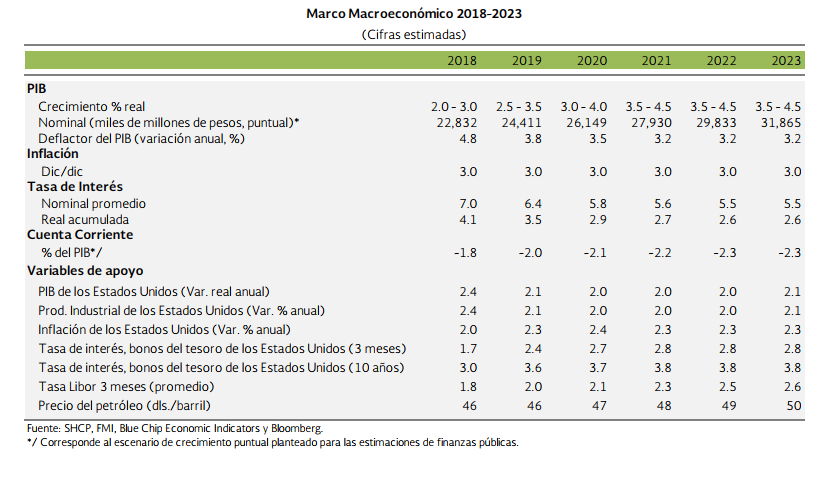 Zona EuroLas economías de esta zona impulsadas principalmente por la demanda interna y el gasto de gobierno, presentó un crecimiento al cierre de 2016, de 1.9 por ciento a tasa anual, respecto al observado durante la primera mitad del año. Durante el primer trimestre de 2017 se mantuvo y en el segundo trimestre, el ritmo se aceleró 0.3 puntos porcentuales para alcanzar 2.2 por ciento a tasa anual.En agosto de 2017 se registró una inflación de 1.5 por ciento anual, impulsada principalmente por los precios de la energía. No obstante, este nivel continúa por debajo del objetivo del banco central de 2 por ciento. Por otra parte, la tasa de desempleo continúa mostrando una tendencia descendente y en julio de 2017, se ubicó en 9.1 por ciento, 0.5 puntos porcentuales por debajo de la observada al cierre de 2016.JapónLa economía japonesa debido al buen desempeño de la inversión privada mantuvo un ritmo de recuperación moderado a finales de 2016.Durante el primer trimestre de 2017, el ritmo de crecimiento fue del 1.5 por ciento a tasa trimestral anualizada, mientras que en el segundo trimestre impulsado principalmente por el buen desempeño de la demanda interna, por una aceleración en el consumo y por la inversión, la economía mostró una expansión de 4.0 por ciento a tasa trimestral anualizada, 2.3 puntos porcentuales por encima del crecimiento registrado al cierre de 2016.En diciembre de 2016 la inflación se ubicó en 0.3 por ciento a tasa anual, presentando una recuperación luego de haberse mantenido negativa durante la mayor parte del año, y manteniendo un ritmo de crecimiento constante en julio de 2017, se ubica en 0.4 por ciento.AsiaLas economías emergentes asiáticas mostraron un ritmo de crecimiento moderado durante la segunda mitad de 2016 y para el segundo trimestre de 2017, el crecimiento de estas economías se mantuvo estable. China al cierre de 2016, presentó un crecimiento de 6.8 por ciento anual, en la primera mitad de 2017, el ritmo anual de crecimiento en China se mantuvo constante en 6.9 por ciento, el Fondo Monetario Internacional (FMI), revisó al alza su pronóstico de crecimiento para China en 2017 y 2018, a 6.7 y 6.4 por ciento desde 6.6 y 6.2 por ciento, respectivamente, subrayando el efecto que una política económica expansiva y la implementación de reformas, tendrán sobre el desempeño de la economía este año.LatinoaméricaLa actividad económica en Latinoamérica mostró las primeras señales de recuperación hacia finales de 2016 y durante 2017, estas economías han mostrado señales más claras de recuperación ante una menor incertidumbre y la recuperación en los precios de las materias primas.Particularmente la economía de Brasil al cierre de 2016, acumuló 11 trimestres consecutivos en recesión. Sin embargo, en lo que va de 2017, la economía ha comenzado a mostrar señales de recuperación, y en el primer trimestre registró la menor contracción observada en dos años, igual a 0.4 por ciento en términos anuales.Fuentes de Crecimiento para el 2017 y 2018La economía de México durante 2017 ha registrado un desempeño mejor al proyectado al inicio del año; el consumo privado y la inversión en maquinaria y equipo continuaron expandiéndose, impulsados por la generación de empleos formales, el crecimiento del crédito a empresas y hogares, y la disminución de la tasa de desocupación.Diversas instituciones han revisado al alza las expectativas de crecimiento para México en 2017. El FMI elevó su tasa estimada de 1.7 a 1.9 por ciento en julio y la Comisión Económica para América Latina y el Caribe (CEPAL) incrementó su proyección de 1.9 a 2.2 por ciento en agosto. Además, los analistas encuestados por Banco de México, Citibanamex y Blue Chip han elevado sus estimaciones a promedios de 2.2, 2.1 y 2.1 por ciento, respectivamente, mayores a los reportados en enero de 1.5, 1.4 y 1.6 por ciento, en el mismo orden. En línea con lo anterior, la Secretaría de Hacienda y Crédito Público estima que durante 2017 el PIB de México registrará un crecimiento real dentro de un rango de 2.0 y 2.6 por ciento. El escenario de crecimiento puntual del PIB prevé que las exportaciones de bienes y servicios registrarían un incremento anual de 7.6 por ciento en términos reales, y que el consumo y la inversión aumentarían a tasas anuales de 2.5 y 0.3 por ciento, respectivamente. En este escenario, se calcula que en 2017, la cuenta corriente de la balanza de pagos registrará un déficit de 20 mil 457 millones de dólares, que sería equivalente a 1.8 por ciento del PIB.En línea con los principales analistas y organismos internacionales, se anticipa que durante 2018, el crecimiento económico mundial y particularmente, el de Estados Unidos de América, registre una ligera aceleración respecto a 2017. Si bien se espera que durante 2018 la Reserva Federal (FED) continúe con el proceso de normalización de la política monetaria, se anticipa que el ritmo no será tan acelerado como se proyectaba el año pasado.De manera consistente con este entorno externo más favorable, se prevé que en 2018 las exportaciones no petroleras de México registren una aceleración respecto a 2017. Esto se traduciría en un mayor crecimiento de la producción de manufacturas y de los servicios más relacionados con el comercio exterior. Asimismo, se anticipa que la plataforma de producción de petróleo en 2018, comience a recuperarse de la tendencia decreciente que registra desde 2005.Por otro lado, se estima un fortalecimiento de la demanda interna, apoyado en la creación de empleos formales, la expansión del crédito, un aumento de los salarios, la convergencia de la inflación al objetivo del Banco de México de 3.0 por ciento con un rango de un punto porcentual, y una mejoría paulatina de la confianza de los consumidores y las empresas. De acuerdo con la encuesta a los especialistas en economía del sector privado publicada por el Banco de México en septiembre de 2017, se espera que el ingreso de inversión extranjera directa se incremente de 24.2 mmd en 2017 a 25.0 mmd en 2018. Considerando los factores anteriores y los efectos asociados a las Reformas Estructurales, se estima que durante 2018 el valor real del PIB de México registre un crecimiento anual de entre 2.0 y 3.0 por ciento. Para efectos de las estimaciones de finanzas públicas, se plantea utilizar un crecimiento puntual del PIB para 2018 de 2.5 por ciento.El entorno macroeconómico previsto para 2018 se encuentra sujeto a riesgos a la baja que podrían modificar las estimaciones anteriores, donde destacan los siguientes:Una posposición de la renegociación del TLCAN o bien que se abandone el tratado por parte de alguno de los miembros; Un menor dinamismo de la economía de Estados Unidos; Un debilitamiento de la economía mundial; Una elevada volatilidad en los mercados financieros internacionales; Una plataforma de producción de petróleo menor a lo prevista yUn incremento de las tensiones geopolíticas.Asimismo, durante el primer trimestre de 2017, el valor real de la oferta agregada se expandió a una tasa anual de 4.0 por ciento, debido a los crecimientos observados en el PIB (2.8 por ciento) y en la importación de bienes y servicios (7.7 por ciento).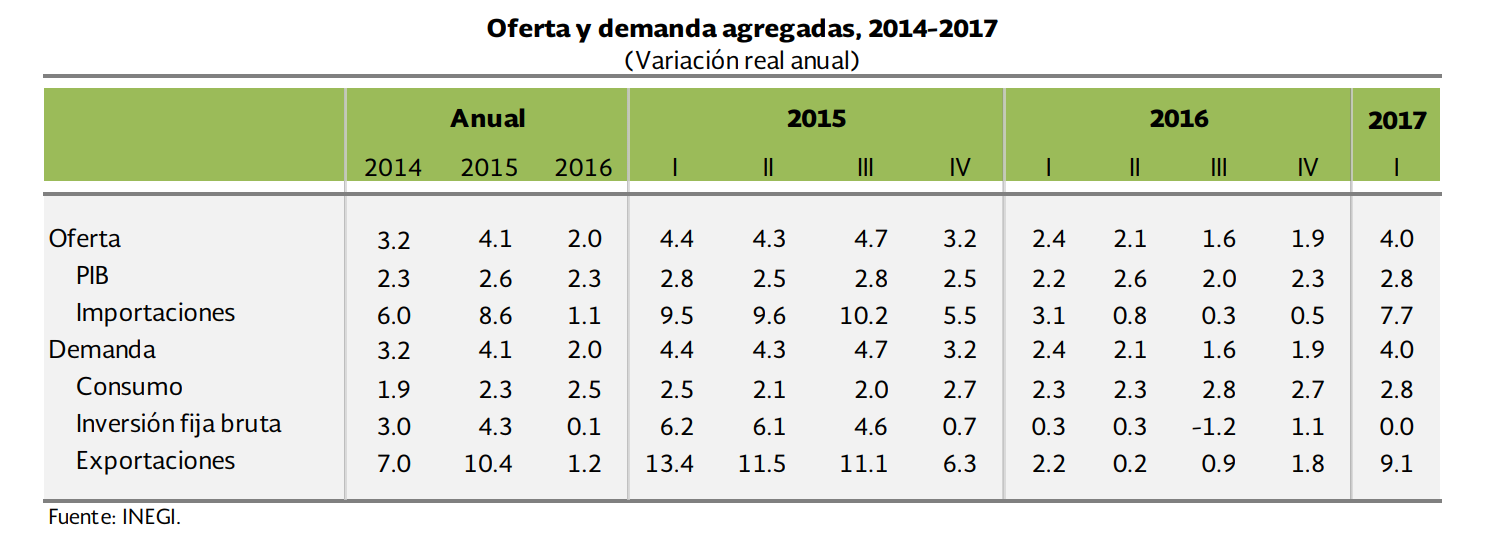 Fuente: Página oficial de la Secretaría de Hacienda y Crédito Público. (Criterios Generales  de Política Económica  para la Iniciativa de Ley de Ingresos  y el Proyecto de Presupuesto de Egresos de la Federación Correspondientes  al Ejercicio Fiscal 2018)Al interior de la demanda agregada, durante el primer trimestre de 2017, el consumo total se incrementó a un ritmo anual de 2.8 por ciento mientras que la inversión fija bruta no presentó variación respecto al mismo trimestre del año previo. Por su parte, las exportaciones de bienes y servicios crecieron a un ritmo anual de 9.1 por ciento.Entorno InternoFinanzas Públicas para el 2017y 2018.Uno de los principales objetivos del Gobierno Federal es la consolidación de las finanzas públicas y la responsabilidad fiscal como pilares fundamentales para garantizar la estabilidad macroeconómica, se prevé que los Requerimientos Financieros del Sector Público (RFSP) para el cierre del año sean de 2.9 por ciento del Producto Interno Bruto (PIB) sin incluir dichos ingresos no recurrentes y de 1.4 por ciento del PIB al considerarlo. Esta última cifra implica una mejora respecto al nivel observado en 2016 de 1.4 puntos porcentuales.La revisión de las estimaciones para el cierre de las finanzas públicas de 2017 considera la evolución observada de los diferentes agregados de ingreso y gasto público al mes de julio, así como la actualización del pronóstico de algunos indicadores del marco macroeconómico que se utilizaron para elaborar el Paquete Económico de 2017.El pronóstico del crecimiento real del PIB se revisó a un rango de 2.0 a 2.6 por ciento, con un valor puntual de 2.2 por ciento para las estimaciones de finanzas públicas. Si bien la cifra es menor que la planteada en los Criterios Generales de Política Económica (CGPE) 2017 (crecimiento puntual de 2.5 por ciento real).El desempeño de la recaudación tributaria en 2016 –superior en 128.6 mmp al estimado para 2016 en los CGPE 2017– provee una base sólida para los ingresos públicos en este año.El precio de la mezcla mexicana de exportación de petróleo se revisó de un promedio anual de 42 dpb con el que se elaboró la Ley de Ingresos de la Federación de 2017 a 43 dpb. El promedio anual del tipo de cambio se revisó a 18.7 pesos por dólar, en lugar de 18.6 pesos por dólar previstos originalmente.La tasa de interés promedio anual se estima en 6.7 por ciento (Cetes 28 días), en lugar del 4.9 por ciento previsto originalmente.El Paquete Económico para 2018 refleja un manejo responsable de las finanzas públicas para promover la estabilidad económica. Asimismo, la propuesta de la Iniciativa de la Ley de Ingresos de la Federación (ILIF) y el Proyecto de Presupuesto de Egresos de la Federación (PPEF) 2018 mantienen el compromiso de no aumentar los impuestos y de reducir el endeudamiento público. En consecuencia, para concluir en 2018 la trayectoria de consolidación fiscal comprometida, el esfuerzo recaerá en ajustes en el gasto público. Consistente con la trayectoria de déficit decreciente, para el ejercicio fiscal 2018 se prevé un déficit público equivalente a 2.0 puntos del PIB.Por lo anterior, es que se estima que los ingresos presupuestarios para el 2018 asciendan a 4,735.0 mmp, monto superior en 165.3 mmp al aprobado en la LIF 2017, lo que implica un aumento de 3.6 por ciento en términos reales. El crecimiento se descompone como sigue: Un aumento en los ingresos tributarios de 91.2 mmp (3.2 por ciento real), mayores ingresos no tributarios en 23.6 mmp (16.4 por ciento real), un crecimiento en los ingresos de organismos y empresas distintos de Pemex por 39.9 mmp (5.5 por ciento real y un aumento en los ingresos petroleros de 10.6 mmp (1.3 por ciento real); tal y como se muestra en la siguiente tabla: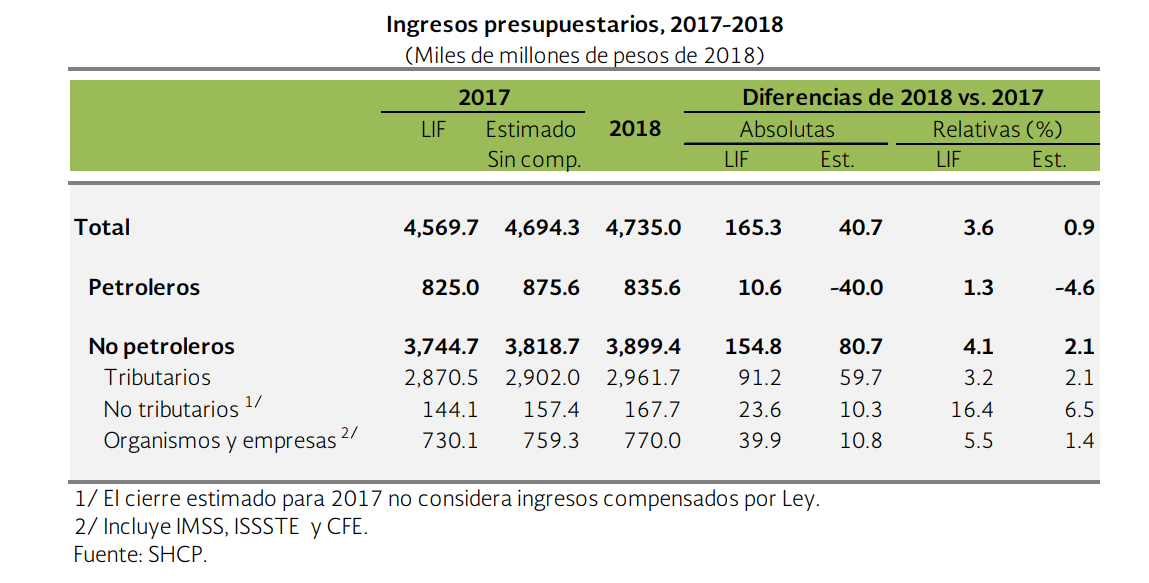 Fuente: Página oficial de la Secretaría de Hacienda y Crédito Público. (Criterios Generales  de Política Económica  para la Iniciativa de Ley de Ingresos  y el Proyecto de Presupuesto de Egresos de la Federación Correspondientes  al Ejercicio Fiscal 2018)Por otro lado se estima que el gasto neto presupuestario para el ejercicio fiscal de 2018 se estima un gasto neto pagado de 5,201.7 mmp, cifra superior en 2.2 por ciento en términos reales respecto al presupuesto aprobado en 2017.A su interior, el 71.1 por ciento del gasto neto pagado se destinará a cubrir los compromisos de pago clasificados como gasto programable pagado; con el restante 28.9 por ciento se solventará el gasto no programable. El gasto programable es el componente que permite generar los bienes y servicios públicos que la población demanda. Para el ejercicio fiscal 2018, se propone conservar prácticamente el nivel de gasto programable pagado que correspondió al aprobado en 2017, con un incremento anual de apenas 0.3 por ciento real, para un total de 3,697.0 mmp. Por su parte, el gasto programable devengado, que incluye la estimación correspondiente al diferimiento de pagos, asciende a 3,731.7 mmp. Al comparar con la estimación de cierre de 2017 que excluye ingresos por concepto del ROBM y otros que por Ley tienen un destino específico, se observa una reducción en el gasto programable de 2.4 por ciento real, lo que refleja la contención de crecimiento del gasto.Marco Macroeconómico Estimado 2017-2018Con la finalidad de sustentar las estimaciones realizadas por el Gobierno Federal, se presenta la siguiente tabla: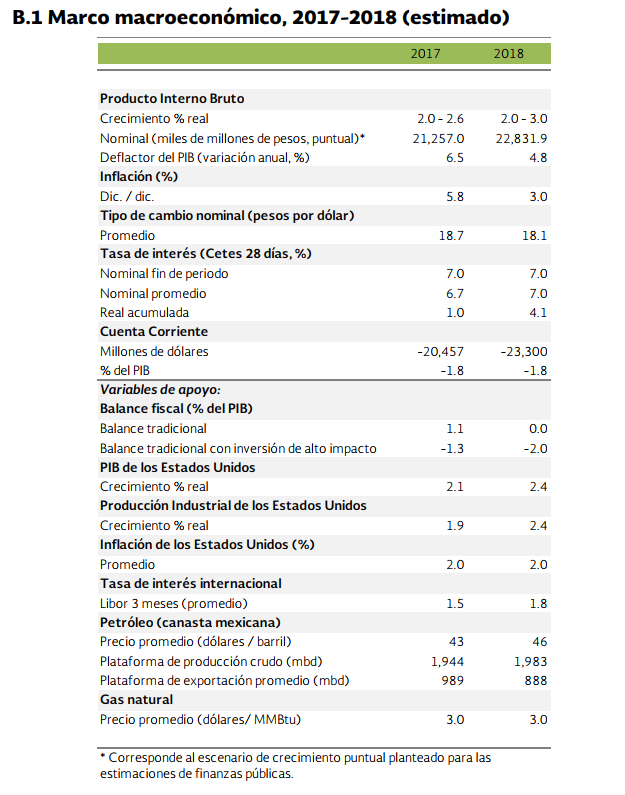 Fuente: Página oficial de la Secretaría de Hacienda y Crédito Público. (Criterios Generales  de Política Económica  para la Iniciativa de Ley de Ingresos  y el Proyecto de Presupuesto de Egresos de la Federación Correspondientes  al Ejercicio Fiscal 2018)Producto Interno BrutoDurante el primer semestre de 2017, el Producto Interno Bruto tuvo un crecimiento anual de 2.3 por ciento. Por sector de actividad económica se observaron los siguientes resultados:La producción agropecuaria se incrementó a un ritmo anual de 3.3 por ciento. La producción industrial disminuyó a una tasa anual de 0.3 por ciento; al excluir la producción de petróleo y las actividades relacionadas, tuvo un crecimiento anual de 2.4 por ciento.La producción de servicios tuvo un crecimiento anual de 3.5 por ciento.Este ritmo de crecimiento, permite que la Secretaría de Hacienda y Crédito Público estime que durante el año 2017 el PIB de México registrará un crecimiento real dentro de un rango de 2.0 y 2.6 por ciento. Para efectos de las estimaciones de finanzas públicas, se plantea utilizar una tasa de crecimiento puntual del PIB para 2017 de 2.2 por ciento. Mientras que se espera que para el 2018el valor real del PIB de México registre un crecimiento anual de entre 2.0 y 3.0 por ciento. Para efectos de las estimaciones de finanzas públicas, se plantea utilizar un crecimiento puntual del PIB para 2018 de 2.5 por ciento.InflaciónLa inflación general anual durante el último trimestre de 2016, continuó ubicándose dentro del objetivo del Banco de México de 3.0 por ciento +/- 1.0 punto porcentual. A lo largo de 2017, la inflación general anual observó incrementos con respecto a los niveles observados el año previo.Conforme a los Criterios Generales de Política Económica, la inflación general anual fue de 6.59 por ciento durante la primera quincena de agosto de 2017, nivel superior al observado al cierre de 2016 (3.36 por ciento). La inflación subyacente se ubicó en 5.02 por ciento en el mismo periodo. Para 2017, las expectativas inflacionarias reflejan el aumento temporal en la inflación.La variación porcentual anual del Índice Nacional de Precios al Consumidor publicada por el INEGI se ubica en la primer quincena de agosto de 2017 en 6.6 por ciento.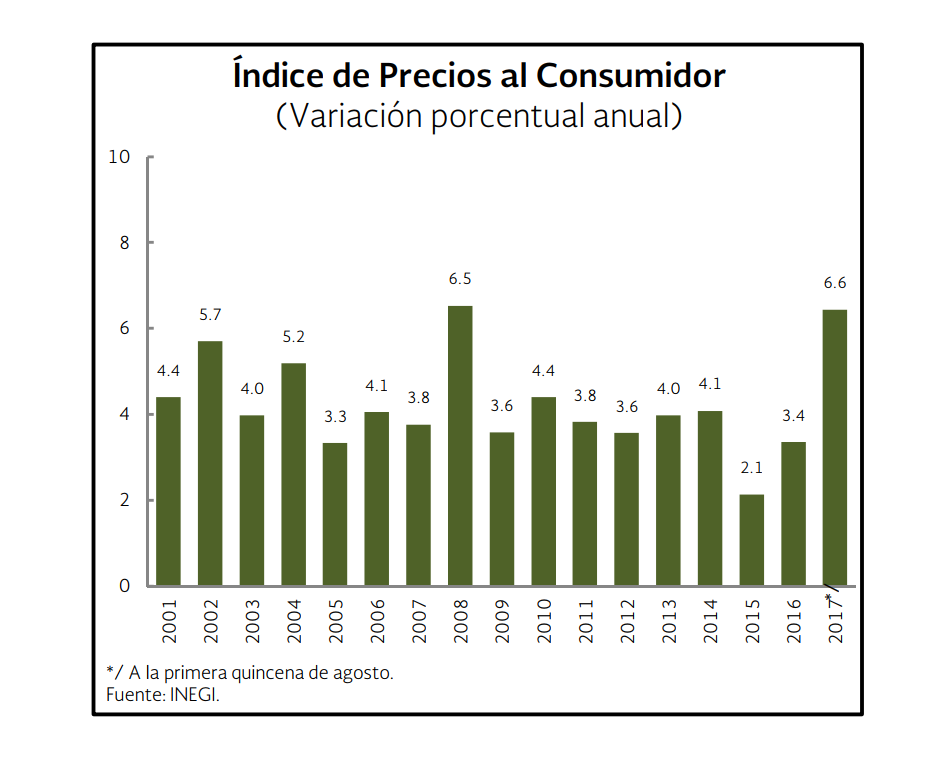 Fuente: Página oficial de la Secretaría de Hacienda y Crédito Público. (Criterios Generales  de Política Económica  para la Iniciativa de Ley de Ingresos  y el Proyecto de Presupuesto de Egresos de la Federación Correspondientes  al Ejercicio Fiscal 2018)Tasas de Interés.Durante 2017, las tasas de interés a nivel internacional han registrado alzas generalizadas en los vencimientos de corto plazo, al tiempo que la FED ha continuado incrementando el rango objetivo de la tasa de referencia y los bancos centrales de economías avanzadas han mostrado disposición a implementar políticas monetarias restrictivas. Por otra parte, las tasas de mediano y largo plazo han mostrado un comportamiento más estable. Las tasas de interés de los bonos a tasa fija mantuvieron una tendencia al alza en el corto plazo como resultado de las acciones del Banco de México y en sintonía con la dinámica de los mercados internacionales, mientras que las de largo plazo han disminuido. Al 31 de agosto de 2017, la curva de tasas de interés de los valores gubernamentales en el mercado secundario promedió 6.99 por ciento, 8 puntos base arriba del promedio al cierre de 2016 (6.91 por ciento). Asimismo, la tasa de Cetes a 28 días se encuentra en 6.94 por ciento, 116 puntos base por arriba del 5.78 por ciento al cierre del año pasado, mientras que la tasa a 10 años se sitúa en un nivel de 6.83 por ciento, 73 puntos base por debajo del 7.56 por ciento observado al cierre de 2016.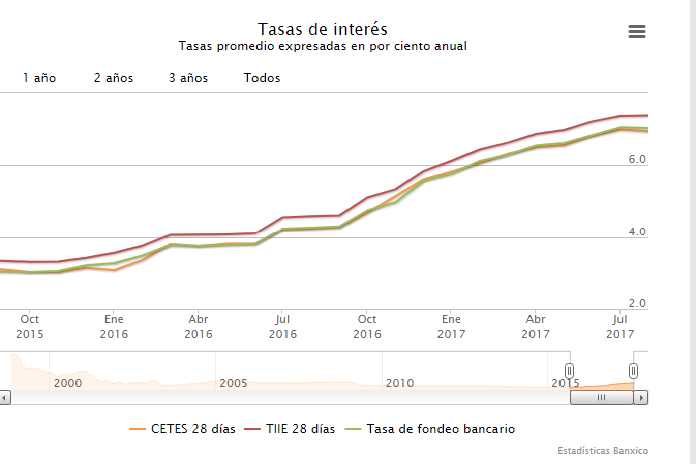 Fuente: Página Oficial de Banco de MéxicoTipo de Cambio 	El peso mexicano ha registrado un desempeño positivo significativo durante 2017, recuperándose de la tendencia de los últimos años. Lo anterior ha sido consecuencia en primer término del incremento en la percepción de que el escenario central para la actualización del TLCAN consiste en una renegociación positiva, así como por el crecimiento mejor al esperado que ha registrado la economía este año.Estos factores han contribuido a que el tipo de cambio registre un nivel de 17.81 al 1 de septiembre de 2017, una variación de -14.0 por ciento respecto al cierre de 2016 (20.62 pesos por dólar). Destaca que el peso mexicano ha registrado uno de los mejores desempeños entre las principales monedas de economías emergentes desde la inauguración de la nueva administración norteamericana. Del 20 de enero al 1 de septiembre de 2017, el peso ha observado una apreciación frente al dólar de 17.6 por ciento, que se compara con las apreciaciones de 9.1 por ciento de la lira turca, de 4.5 por ciento del rand sudafricano, de 0.7 por ciento del real brasileño, de 2.6 por ciento del rublo ruso, así como una depreciación de 1.0 por ciento del peso colombiano.Las estimaciones de finanzas públicas utilizan un tipo de cambio para el cierre de 2018, de 18.1 pesos por dólar, que es conservador y consistente con la evolución reciente de dicha variable. 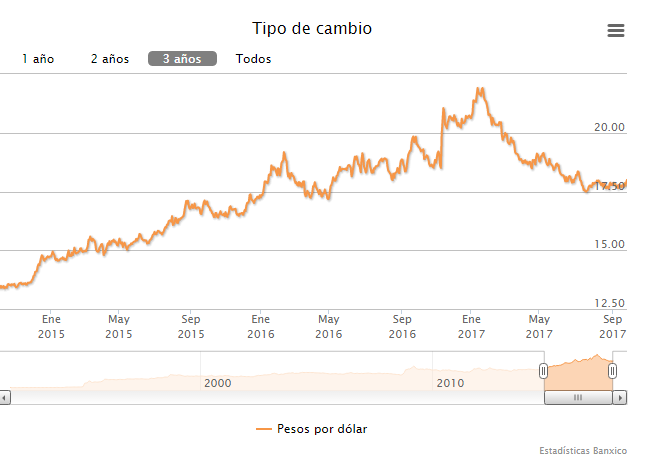 Fuente: Página Oficial de Banco de MéxicoPrecio del petróleoCon base en lo establecido en el artículo 15, del Reglamento de la Ley Federal de Presupuesto y Responsabilidad Hacendaria (LPRH), para realizar el cálculo del precio de referencia en 2018 de la mezcla mexicana de petróleo de exportación se empleó información de precios y contratos de futuros del periodo que abarca del 8 de marzo al 7 de julio de 2017.Al aplicar la fórmula en el periodo establecido, se obtiene lo siguiente: El Componente I resulta en 59.9 dpb: - La media de los últimos diez años del precio de la mezcla mexicana de exportación a lo largo del periodo mencionado fue 73.6 dpb. - La cotización promedio de los contratos de los futuros del West Texas Intermediate (WTI) con vencimiento de al menos tres años en el periodo mencionado es de 51.8 dpb y el precio de la mezcla mexicana esperado resultó 46.1 dpb.El Componente II resulta en 37.2 dpb: - La cotización promedio de los contratos de los futuros del WTI con fecha de entrega entre diciembre de 2017 y noviembre de 2018 en el periodo mencionado es de 49.8 dpb. Este valor se ajusta con el diferencial proporcional antes empleado para obtener un precio de la mezcla asociado de 44.3 dpb y con el factor de 84 por ciento. El precio de referencia resultante para la mezcla mexicana de crudo de exportación en 2018 es de 48.5 dpb y la Ley Federal de Presupuesto y Responsabilidad Hacendaria establece que el valor que se utilice en la formulación de la Ley de Ingresos de la Federación no deberá superar al mismo.En consecuencia, se plantea utilizar un precio de 46 dpb, cifra que además de cumplir con el criterio mencionado considera la evolución reciente del mercado petrolero y las cotizaciones en los mercados de futuros, además de permitir estimaciones prudentes y responsables de finanzas públicas.Situación del mercado laboralEl desempeño de la actividad económica en 2017, así como los efectos positivos de las Reformas Estructurales (Hacendaria y la Laboral), se han traducido en una expansión significativa de la generación de empleos formales. Al 31 de julio de 2017, el número de trabajadores afiliados al Instituto Mexicano del Seguro Social (IMSS) ascendió a poco más de 19 millones de personas, lo que implica un crecimiento anual de 824 mil empleos (4.5 por ciento) y un aumento de 556 mil plazas (3.0 por ciento) con respecto a diciembre de 2016.Por tipo de afiliación, durante el periodo enero-julio de 2017 el empleo permanente se incrementó en 444 mil plazas ascendiendo a más de 16 millones de personas, en tanto que el número de trabajadores eventuales aumentó en 112 mil plazas, al ubicarse en 2 millones 697 mil personas. De esta manera, el 80 por ciento de los empleos formales creados en 2017 son de carácter permanente. Por sector de actividad económica, la generación de empleos formales se concentró en la industria y los servicios, incluyendo el comercio, con crecimientos de 396 mil y 225 mil personas, respectivamente.Durante el periodo enero-julio de 2017, la tasa de desocupación nacional se ubicó en 3.4 por ciento de la Población Económicamente Activa (PEA), la menor para un periodo similar desde 2006. Asimismo, durante enero-julio de 2017, la tasa de informalidad laboral se ubicó en 56.9 por ciento de la población ocupada, la menor para un periodo similar en la historia del indicador (inicia en 2005). Durante el periodo enero-junio de 2017, las remuneraciones reales pagadas en el sector manufacturero se incrementaron a una tasa anual de 0.6 por ciento, debido al incremento de 1.7 por ciento en los salariosReservas InternacionalesEl estado de cuenta semanal publicado por el Banco de México, dio a conocer que el saldo de las reservas internacionales al veintidós de septiembre de 2017 es de 173,276 millones de dólares; lo que significó una reducción semanal de 94 mdd y  una disminución acumulada, respecto al cierre de 2016, de 3,265 mdd.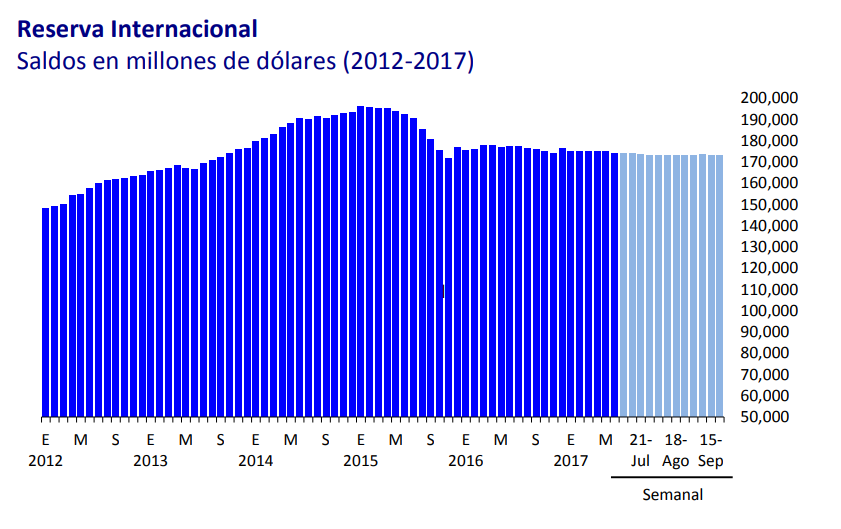 XXIII. Que observando los Criterios Generales de Política Económica para la Iniciativa de Ley de Ingresos y el Proyecto de Presupuesto de Egresos de la Federación Correspondientes al Ejercicio Fiscal 2018, emitidos por la Secretaría de Hacienda y Crédito Público; de donde se obtienen variables como el precio del petróleo, del gas natural, el tipo de cambio del peso respecto al dólar de los Estados Unidos de América y la inflación anual, principalmente; de manera general, la iniciativa de Ley de Ingresos del Municipio de Puebla que estará vigente en el año 2018, propone actualizar las cuotas y/o tarifas establecidas en 2017con un porcentaje del 5.9 por ciento, el cual es menor a la inflación general anual que a agosto de 2017 fue de 6.59 por ciento y a la variación porcentual anual del Índice Nacional de Precios al Consumidor publicada por el INEGI la cual a agosto de 2017 se ubica en 6.6 por ciento. Comportamiento de los Ingresos en el Municipio de Puebla.a) Evolución de los ingresos de gestión en el ejercicio fiscal 2017.Considerando las condiciones económicas del país y los esfuerzos de la actual administración por mejorar la recaudación de sus ingresos de gestión durante el presente ejercicio fiscal 2017, se esperaba un crecimiento moderado, sin embargo siempre se procuró mantener la línea arriba de los ingresos recaudados en el año anterior, a través de la continuidad del otorgamiento de los estímulos fiscales, como la ampliación del periodo de pago del Impuesto Predial y los Derechos por Servicios de Recolección, Traslado, y Disposición Final de Desechos y/o Residuos Sólidos, hasta el mes de marzo de 2017, el cual dio como resultado que por el periodo de enero a marzo de 2017 se recaudaran $278,260,935.30.Referente al Impuesto sobre Adquisición de Bienes Inmuebles, respecto al cierre del mes de agosto de 2017, se obtuvo una recaudación de $189.4 millones de pesos, que comparado con los $137.00 millones de pesos recaudados en el ejercicio fiscal anterior, al mismo mes, se reporta un incremento del 38 por ciento, con $52.3 millones de pesos más.Por lo que se refiere al ingreso por Derechos, respecto al cierre del mes de agosto de 2017, se obtuvo una recaudación de $324.9 millones de pesos, que comparado con los $307.00 millones de pesos recaudados en el ejercicio fiscal anterior, al mismo mes, se reporta un incremento del 6 por ciento, con $17.8 millones de pesos más.En lo que se refiere al ingreso por Productos, respecto al cierre del mes de agosto de 2017, se obtuvo una recaudación de $27.8 millones de pesos, que comparado con los $16.8 millones de pesos recaudados en el ejercicio fiscal anterior, al mismo mes, se reporta un incremento del 65 por ciento, con $10.9 millones de pesos más.La recaudación obtenida por concepto de Aprovechamientos, respecto al cierre del mes de agosto de 2017, fue de $100.6 millones de pesos, que comparado con los $73.8 millones de pesos recaudados en el ejercicio fiscal anterior, al mismo mes, se reporta un incremento del 36 por ciento, que representa $26.7 millones de pesos de más.En general, el total de los Ingresos de gestión para 2017 mantendrán un comportamiento a la alza en comparación con el nivel de ingresos reportados en el año 2016, pues el cierre estimado para el ejercicio fiscal 2017 es de $1,697.3 millones de pesos contra los $1,664.4 millones de pesos registrados en el año anterior, lo que representa un incremento del 2 por ciento.Respecto a las Participaciones Federales, se obtuvo un ligero incremento en relación a los techos financieros estimados del presupuesto original 2017, contra los publicados en el Periódico Oficial del Estado de Puebla de fecha 14 de febrero de 2017.Las bases presupuestadas para estos rubros fueron basadas en el comportamiento de la recaudación basada en resultados y la evolución de la economía nacional, su entorno macroeconómico, la situación de las finanzas públicas y el desempeño de las principales variables económicas, es por ello que ante tal panorama económico adverso, resulta de suma importancia que la proyección de estos rubros se realice de manera prudente y responsable, que permita al Municipio actuar de manera preventiva ante la complejidad que presenta la coyuntura económica actual. b) Proyección de ingresos conforme a la Ley de Disciplina Financiera de las Entidades Federativas y los Municipios.De conformidad con el artículo 18 fracción I de la  Ley de Disciplina Financiera de las Entidades Federativas y los Municipios y a los formatos publicados por el Consejo Nacional de Armonización Contable, a continuación se emite una proyección de los ingresos a percibir por el municipio para los próximos tres ejercicios fiscales siguientes al ejercicio materia de la presente ley.c) Presupuesto de Ingresos 2018El escenario propuesto para el 2018 en materia de Ingresos Municipales, contempla un fuerte grado de responsabilidad y congruencia en cuanto a la expectativa de crecimiento de dichos ingresos que permita hacer frente a las necesidades de la Administración Pública Municipal e incentive la mejora de esta, y a su vez considere la situación economía internacional y nacional; por lo que, con base en la inflación acumulada al mes de agosto del año en curso reportada en los Criterios Generales de Política Económica para el ejercicio fiscal 2017, emitidos por la Secretaría de Hacienda y Crédito Público, la cual es del 6.59 por ciento y en la variación porcentual de incremento reportada al mes de agosto del año en curso por el Instituto Nacional de Estadística y Geografía la cual es del 6.6 por ciento, en apoyo a la economía familiar las cuotas y/o tarifas se incrementará un 5.9 por ciento; por lo que, la presente Ley destaca por los aspectos que a continuación se describen: Se basa en un presupuesto de ingresos responsable acorde a las disposiciones normativas de la Ley de Disciplina Financiera de las Entidades Federativas y los Municipios, que promueva el sano desarrollo de las Finanzas Públicas mediante principios de Eficiencia, Eficacia, Transparencia y Responsabilidad Hacendaria, obteniendo como resultado un balance presupuestario sostenible, que fortalezca las fuentes de crecimiento del Municipio, sentando las bases para elevar los ingresos propios, privilegiando la implantación de acciones en materia de eficiencia tributaria, idoneidad del gasto, rendición de cuentas y fiscalización. En consecuencia, se realizó un proyecto con los ajustes económicos necesarios, que sin perjudicar a la ciudadanía, coadyuvarán a sufragar los fuertes gastos necesarios del Municipio, para satisfacer las necesidades públicas y básicas de una ciudad que a medida que crece demanda más y mejores servicios inherentes a la función del Gobierno Local. En este sentido, el Presupuesto de Ingresos del  Municipio de Puebla para el Ejercicio Fiscal 2018, estima una recaudación total de $4´744,401,141.80 millones de pesos, de los cuales, por concepto de Ingresos de Gestión se espera recaudar $1,735,801,806.15 millones de pesos.Por lo que hace a los Ingresos derivados de la Coordinación Fiscal, se consideran $1,807,703,104.33 millones de pesos del Ramo 28; $1´124, 401,026.90 millones de pesos del Ramo 33 y $75,975,810.00 millones de pesos por concepto de otros Fondos. Esta composición en los ingresos totales arroja una autonomía financiera de 36.6 por ciento, lo cual sugiere dar continuidad a las políticas descritas al inicio del documento y que van encaminadas a fortalecer los Ingresos de Gestión y una mayor disciplina en el ejercicio del gasto, esto con la finalidad de que la brecha que existe en la dependencia de las finanzas públicas municipales en relación a los recursos federales, se vea disminuida.d) Dinámica de los ingresos federales que percibe la Hacienda Pública Municipal.Los ingresos previstos por concepto de la Coordinación Fiscal, es decir, por Participaciones, Aportaciones Federales y otros Fondos ascienden a $3,008.5 millones de pesos para el Ejercicio Fiscal 2018 y representa el 63.4 por ciento de los ingresos totales. Estos a su vez se conforman por $1,807.7 millones de pesos de Participaciones del Ramo 28, $1,124.4 millones de pesos de Aportaciones del Ramo 33 y $75.9 millones de pesos de otros fondos, que están sujetos a la aprobación del Presupuesto de Egresos de la Federación 2018.Por lo anteriormente expuesto y con fundamento en los artículos 50 Fracción III, 57 fracciones I y XXVIII, 63, 64, 67 y 84 párrafo segundo de la Constitución Política del Estado Libre y Soberano de Puebla; 134, 135, 218 y 219 de la Ley Orgánica del Poder Legislativo del Estado Libre y Soberano de Puebla; 93 fracción VII y 120 VII del Reglamento Interior del Honorable Congreso del Estado Libre y Soberano de Puebla, se expide la siguiente:LEY DE INGRESOS DEL MUNICIPIO DE PUEBLA,PARA EL EJERCICIO FISCAL DE 2018TÍTULO PRIMERO DISPOSICIONES GENERALES CAPÍTULO ÚNICOARTÍCULO 1.Los ingresos que la Hacienda Pública del Municipio de Puebla, Puebla, percibirá durante el Ejercicio Fiscal del año dos mil dieciocho, serán los que se obtengan por concepto de:I. IMPUESTOS:a) Predial.b) Sobre Adquisición de Bienes Inmuebles.c)Sobre Diversiones y Espectáculos Públicos.d) Sobre Loterías, Rifas, Sorteos, Concursos, Juegos con Apuesta y apuestas permitidas de toda clase.II. CONTRIBUCIONES DE MEJORAS:a) Por la ejecución de obras públicas.III. DERECHOS:a) Por expedición de licencias, permisos o autorizaciones para el funcionamiento de establecimientos o locales cuyos giros sean la enajenación de bebidas alcohólicas o la prestación de servicios que incluyan el expendio de dichas bebidas.b) Por obras materiales;c) Por servicios de alumbrado público;d) Por servicios prestados porla Secretaría de Infraestructura y Servicios Públicos; e) De los derechos por expedicióny/o emisión de certificados y constancias;f) Por servicios de rastro y lugares autorizados;g) Por servicios de panteones;h) Por servicios prestados por el Sistema Operador de los Servicios de Agua Potable y Alcantarillado delMunicipio de Puebla y de agua y saneamiento que preste el Municipio de Puebla;i) Por servicios de recolección, traslado y disposición final de desechos y/o residuos sólidos, prestados por el Organismo Operador del Servicio de Limpia del Municipio de Puebla;j) Por servicios especiales prestados por el Organismo Operador del Servicio de Limpia del Municipio de Puebla;k) Por servicios prestados por el Departamento de Protección Animal;l) Por servicios prestados por la Tesorería Municipal;m) Por autorización de anuncios comerciales y publicidad;n) Por ocupación de espacios;o) De los Derechos por los servicios prestados por la Contraloría Municipal;p) De los Derechos por el acceso a monumentos o inmuebles que forman parte del Patrimonio Histórico del Municipio de Puebla.IV. PRODUCTOS:a) Por venta de información del Archivo Histórico y del Sistema de Información Geográfica y otros productos;b) Por venta de formas oficiales;c)Por impartición de cursos.V. APROVECHAMIENTOS:a) Por recargos;b) Por sanciones;c) Por reintegros e indemnizaciones;d) Por gastos originados en el Procedimiento Administrativo de Ejecución;VI. DE LAS PARTICIPACIONES, APORTACIONES Y DEMÁS INGRESOS.VII. INGRESOS EXTRAORDINARIOS.En virtud de que el Estado se encuentra adherido al Sistema Nacional de Coordinación Fiscal, y en términos del Convenio de Colaboración Administrativa en Materia Fiscal Federal y sus anexos suscritos con la Federación, el Municipio ejercerá facultades operativas de verificación al momento de expedir las licencias a que se refiere esta Ley, debiendo solicitar de los contribuyentes que tramiten la citada expedición, la presentación de su cédula de inscripción al Registro Federal de Contribuyentes.ARTÍCULO 2.A los Impuestos, Derechos, Productos, Contribuciones de Mejoras y Aprovechamientos que señalan las Leyes Fiscales del Municipio, se les aplicarán las tasas, tarifas, cuotas y demás disposiciones que establece la presente Ley y los demás ordenamientos de carácter Hacendario.Las autoridades fiscales municipales deberán fijar en un lugar visible de las oficinas en que se presten los servicios o se cobren las contribuciones establecidas en la presente Ley, las cuotas, tasas y tarifas correspondientes.ARTÍCULO 3.Durante la vigencia de la presente Ley, queda suspendido el cobro de las contribuciones a que se refiere el artículo 173 del Código Fiscal y Presupuestario para el Municipio de Puebla.TÍTULO SEGUNDODE LOS IMPUESTOSCAPÍTULO IDEL IMPUESTO PREDIALARTÍCULO 4. El Impuesto Predial se causará anualmente y se pagará en el plazo que establece el Código Fiscal y Presupuestario para el Municipio de Puebla, conforme a las tasas y tarifas siguientes:I. Sobre los valores determinados para inmuebles urbanos y rústicos conforme a la legislación aplicable en materia catastral:	  1.6 al millarII. Tratándose de predios urbanos que no tengan construcciones, el impuesto determinado conforme a esta fracción, se incrementará un:	100%III. Tratándose de predios urbanos que tengan construcciones menores al 30% de la superficie total del terreno, pagarán el porcentaje de construcción como habitacional y el impuesto determinado de la superficie excedente que no tenga construcción se incrementará el:	100%ARTÍCULO 5.Los bienes inmuebles que sean regularizados de conformidad con los programas federales, estatales y municipales, causarán durante los doce meses siguientes a los en que se hubiere expedido el título de propiedad respectivo, la tasa del:	0%También causarán la tasa a que se refiere este artículo, respecto del presente Ejercicio Fiscal, los inmuebles ubicados en el Centro Histórico, Áreas Patrimoniales y Zona de Monumentos en el Municipio que sean intervenidos para su mantenimiento o recuperación para fines habitacionales, mixtos y comerciales que se identifiquen con las categorías  C1, C2 y C4,siempre que cuenten con las autorizaciones que expidan las autoridades competentes.CAPÍTULO IIDEL IMPUESTO SOBRE ADQUISICIÓN DE BIENES INMUEBLESARTÍCULO 6.Este impuesto se pagará aplicando la tasa del 1.8% sobre la base gravable a que se refiere el artículo 187 del Código Fiscal y Presupuestario para el Municipio de Puebla.I. Causarán la tasa del:	0%a) La adquisición de predios con construcción para uso exclusivo de casa habitación de interés social o popular, considerados como unidad, cuyo valor no exceda en cualquiera de las hipótesis a que se refiere el artículo 187 del Código Fiscal y Presupuestario para el Municipio de Puebla de $417,254.41siempre que el inmueble se ubique dentro de las zonas 1.1, 1.2, 2.1 y 2.2, y el adquirente no tenga registrados otros predios a su nombre.b) La adquisición de predios fuera de la zona urbana que se destinen a la agricultura, cuyo valor no exceda en cualquiera de las hipótesis a que se refiere el artículo 187 del Código Fiscal y Presupuestario para el Municipio de Puebla de $119,786.18 siempre y cuando el adquirente no tenga registrados predios a su nombre.c) La adquisición de bienes inmuebles en el centro histórico que sean adquiridos para fines habitacionales siempre que sean remodelados durante el presente ejercicio fiscal, previa autorización de las autoridades correspondientes,siempre que su valor no exceda de:	$417,254.41d) La adquisición y regularización de bienes inmuebles que se realicen como consecuencia de la ejecución de programas de regularizaciones de la tenencia de la tierra federal, estatal o municipal, siempre y cuando el valor del inmueble no exceda de la cantidad de:	$417,254.41CAPÍTULO IIIDEL IMPUESTO SOBRE DIVERSIONES Y ESPECTÁCULOS PÚBLICOSARTÍCULO 7.El Impuesto sobre Diversiones y Espectáculos Públicos, se causará y pagará aplicando una tasa del 8% a la base gravable a que se refiere el artículo 195 del Código Fiscal y Presupuestario para el Municipio de Puebla, a excepción de espectáculos consistentes en novilladas, teatro, juegos mecánicos, conferencias, eventos especiales y circo en cuyo caso será del:	4%CAPÍTULO IVDEL IMPUESTO SOBRE LOTERÍAS, RIFAS, SORTEOS, CONCURSOS,JUEGOS CON APUESTA Y APUESTAS PERMITIDAS DE TODA CLASEARTÍCULO 8.Este impuesto, se causará y pagará aplicando una tasa del 6% a la base gravable a que se refiere el artículo 205 del Código Fiscal y Presupuestario para el Municipio de Puebla.Respecto de los lugares donde esporádicamente se celebren loterías, rifas, sorteos, concursos, juegos con apuestas y toda clase de apuestas permitidas, realizadas a través de máquinas o mesas de juego, este impuesto se causará y se pagará por día conforme a la tarifa equivalente al valor diariode 5 unidades de medida y actualización, por cada máquina o mesa de juego.Tratándose de establecimientos denominados centros de apuestas remotas y salas de sorteos de números o símbolos y centros de entretenimiento con venta de bebidas alcohólicas, donde se realicen apuestas permitidas a través de máquinas o mesas de juego, o unidad de apuesta se causará y pagará por cada una de éstas, por día, el equivalente al valor diario de una unidad de medida y actualización.Tratándose del impuesto que se causa, con motivo de la obtención de premios resultado de las actividades a que se refiere este artículo, esté se pagará con la tasa del 6%.TÍTULO TERCERODE LAS CONTRIBUCIONES DE MEJORASCAPÍTULO ÚNICOPOR LA EJECUCIÓN DE OBRAS PÚBLICASARTÍCULO 9.Por la ejecución de obras públicas, se causarán y pagarán las siguientes cuotas:I.Construcción de banquetas de:a) Concreto hidráulico:	$225.12b) Adocreto por m2 o fracción:	$158.44II.Reposición de guarniciones de concreto hidráulico, por ml. o fracción:	$221.54III.Construcción de pavimento por m2 o fracción:a)De concreto asfáltico de 10 cm. de espesor:	$372.82b)De concreto hidráulico de 15 cm. de espesor:	$856.45c)Ruptura y reposición de pavimento asfáltico de 8 cm. de espesor:	$217.98d)Relaminación de concreto asfáltico de 3 cm. de espesor:	$45.25IV.Construcción de drenajes por ml. (incluye excavación y rellenos):a)De concreto simple de 30 cm. de diámetro:	$432.39b)De concreto simple de 45 cm. de diámetro:	$605.10c)De concreto simple de 60 cm. de diámetro:	$985.08d)De concreto reforzado de 45 cm. de diámetro:	$1,330.52e)De concreto reforzado de 60 cm. de diámetro:	$1,478.22V.Tubería para agua potable, por ml.:a)De 4 pulgadas de diámetro:	 $420.48b)De 6 pulgadas de diámetro:	$758.66VI.Por obras públicas de iluminación, cuya ejecución genere beneficios y gastos individualizables en un radio de 20 ml.:a) Costo por metro lineal de su predio sin obra civil:	$134.60b) Costo por metro lineal de su predio con obra civil:	$148.90VII.Por cambio de material de alumbrado público a los beneficiados en un radio de 20 ml. al luminario, por cada ml. del frente de su predio:	$38.11VIII.La persona que cause algún daño en forma intencional o imprudencial a un bien del patrimonio municipal, deberá cubrir los gastos de reconstrucción, tomando como base el valor comercial del bien. Se causará y pagará además el 30% sobre el costo del mismo.TÍTULO CUARTODE LOS DERECHOSCAPÍTULO IDE LOS DERECHOS POR EXPEDICIÓN DE LICENCIAS, PERMISOS O AUTORIZACIONES PARA EL FUNCIONAMIENTO DE ESTABLECIMIENTOS O LOCALES CUYOS GIROS SEAN LA ENAJENACIÓN DE BEBIDAS ALCOHÓLICAS O LA PRESTACIÓN DE SERVICIOS QUE INCLUYAN EL EXPENDIO DE DICHAS BEBIDASARTÍCULO 10.Por el otorgamiento y refrendo anual de licencias de funcionamiento de establecimientos o locales cuyo giro implique la enajenación o expendio de bebidas alcohólicas realizada, total o parcialmente con el público en general, se causarán y pagarán las siguientes cuotas:I.Por otorgamiento de licencias de funcionamiento:a) Miscelánea o ultramarinos con venta de cerveza y bebidas refrescantes con una graduación alcohólica de 6º GL en envase cerrado:	$6,530.64b)Miscelánea o ultramarinos con venta de bebidas alcohólicas en botella cerrada:	 $12,666.51c)Depósito de cerveza:	$30,748.16d)Bodega de abarrotes y bebidas alcohólicas en botella cerrada:	$59,655.33e) Baños públicos con venta de cerveza en botella abierta:	$24,697.64f) Billares con venta de bebidas alcohólicas en botella abierta:	$24,697.64g)Pulquería:	$18,997.99h)Vinatería con venta al menudeo:	$31,662.15i) Vinatería con venta al mayoreo y menudeo:	$63,324.30j) Boliche con venta de cerveza y bebidas refrescantes con una graduación alcohólica de 6º GL en envase abierto:	$39,123.37k)Alimentos en general con venta de cerveza en botella abierta:	$39,119.81l) Centro botanero:	$61,031.64m)Restaurante-bar:	$51,656.23n) Salón social con venta de bebidas alcohólicas:	 $68,831.90o)Hotel, motel, auto hotel y hostal con servicio de restaurante-bar:	$101,718.62p)Clubes de servicio, sociales y/o deportivos:	$59,655.33q)Destilación, envasadora y bodega de bebidas alcohólicas:	$46,947.33r)Tienda de auto servicio con venta de bebidas alcohólicas en botella cerrada:	$118,544.88s)Bar:	$97,806.65t) Salón de espectáculos públicos con venta de bebidas alcohólicas:	$145,541.10u)Discoteca:	$171,254.67v)Cabaret:	$357,922.44w)Centro de entretenimiento con venta de alimentos y bebidas alcohólicas o centro de apuestas remotas y salas de sorteos de números:	$711,269.30x) Tienda departamental con venta de bebidas alcohólicas:	$177,817.33y) Cervecería:	$53,937.92II.Por el refrendo de licencias, se pagarán sobre los montos establecidos en la fracción anterior, los siguientes porcentajes:a) Giros comprendidos en los incisos a) y b):	 6%b) Giros comprendidos en los incisos c) a la n), y la y):	12%c) Giros comprendidos en el inciso o)	12.5%d) Giros comprendidos en los incisosp), q), y r):	24%e) Giros comprendidos en el inciso s)	35%f) Giros comprendidos en los incisos t), u), v), w) y lax):	55%III.Por ampliación o cambio de giro de licencia de funcionamiento, se pagará la diferencia entre el valor que resulte de la licencia original y la que se está adquiriendo, en tanto se refiera dicha ampliación a giros comerciales acordes con la naturaleza de los contemplados en el presente artículo. Lo anterior independientemente de la fecha en que la ampliación o cambio ocurra dentro del ejercicio fiscal correspondiente.IV.Las licencias que para eventos esporádicos se expidan con el carácter de temporales, tendrán un costo proporcional al número de días en que se ejerza la venta de bebidas alcohólicas, en relación con la tarifa que corresponda en la clasificación de giros contenida en este artículo, pudiendo expedirse por un periodo máximo de 30 días, por lo que cualquier fracción de mes para efecto de tarifa se considerará como un mes adicional, siendo válida la autorización para un solo punto de venta, excepto para degustaciones o eventos que por su naturaleza requieran autorización por menos de un mes, pagarán por día y por punto de venta:	$344.24V. Por trámite de:a) Cambio de domicilio de giros con venta de bebidas alcohólicas se pagará el 10% sobre los montos establecidos en la fracción I del presente artículo.b) Cambio de propietario de giros con venta de bebidas alcohólicas se pagará el 5% sobre los montos establecidos en la fracción I del presente artículo.CAPÍTULO IIDE LOS DERECHOS POR OBRAS MATERIALESARTÍCULO 11. Los derechos por proyectos y obras materiales se causarán y pagarán conforme a las siguientes cuotas:I.Por alineamiento del predio con frente a la vía pública y asignación de número oficial:	I.I.Por alineamiento del predio con frente a la vía pública:a) Con frente hasta de 10 metros:	$136.98b) Con frente mayor de 10 metros, pagará el equivalente al monto del inciso a) más por metro lineal excedente la cantidad de:	$3.58c)Por asignación de número oficial:	 $289.45d) Por placa oficial, se pagará por cada digito:	$36.93II.Licencia para construcciones de barda, malla ciclónica, tapial y elementos similaresa)De hasta 2.5 metros de altura, por metro lineal o fracción:	 $28.58b)Mayor de 2.5 metros de altura, por metro lineal o fracción:	$40.49III.Cisterna, alberca, fuente, espejo de agua y/o cualquier construcción relacionada con depósito de agua, se pagará por m3 o fracción:	$40.49a) Por las obras nuevas o adecuaciones a las ya existentes, consistentes en cisternas y/o cualquier otra construcción relacionada con depósitos de agua pluvial captación y aprovechamiento de aguas pluviales que se realicen en el Municipio se pagará:	$0.00IV.Los derechos de los siguientes conceptos, se pagarán de acuerdo con la clasificación de tarifas que a continuación se mencionan:Para efectos de cobro de los derechos del cuadro 1: el conjunto habitacional será el que se integre de 4 unidades en adelante y a partir de 11lotes será considerado fraccionamiento.1. Para trabajos preliminares consistentes en: limpia, trazo, nivelación y excavación para cimentación e instalaciones en terrenos baldíos, independientemente de la autorización de uso de suelo se cobrará el 18% del costo total de los derechos de la licencia de construcción específica señalada en el inciso aa), por el total de metros cuadrados de terreno de acuerdo con lo especificado y solicitado en el presente artículo. Posteriormente, en la cuantificación total de la licencia de construcción de obra mayor, se bonificará el 15% del costo total de los derechos de la licencia de construcción específica señalada en el inciso aa), por el total de metros cuadrados de terreno, que ya fue pagado como concepto de trabajos preliminares, ya que el 3% restante será aplicado por el municipio para compensación del costo administrativodel análisis de los expedientes de licencias.2. Los conjuntos habitacionales de forma horizontal se cobrarán con los conceptos de los incisos c) y d) dependiendo del resultado de sumar el total de superficie de construcción de cada unidad.3. Para desarrollos verticales, bajo cualquier régimen de propiedad, para vivienda, comercio y servicios, industrial y mixtos, además del área de terreno útil, como medida compensatoria se sumará el 20% del área total construida, por cada 4 niveles, al área del predio para la obtención de un área única que se tomará como base para la determinación de los derechos a pagar.Los desarrollos habitacionales y mixtos (habitacional mínimo 30% de la superficie construiday comercios o servicios ubicados en planta baja) en inmuebles catalogados por el Instituto Nacional de Antropología e Historia o el Instituto Nacional de Bellas Artes, dentro o fuera de la Zona de Monumentos, Centro Histórico y Áreas Patrimoniales señaladas en elcapítulo XVII del Código Reglamentario para el Municipio de Pueblapagarán como medida compensatoria:	$0.004. En las construcciones, por aumento de Coeficiente de Ocupación de Suelo autorizado por la Dirección de Desarrollo Urbano, como medida compensatoria se pagarán los metros cuadrados aumentados por el 20% del valor catastral o comercial, el que resulte más alto al ayuntamiento por metro cuadrado del predio, enlos términos y casos establecidos en el Programa Municipal de Desarrollo Urbano Sustentable de Puebla.4.1. En las construcciones, por aumento de Coeficiente de Utilización de Suelo autorizado por la Dirección de Desarrollo Urbano, como medida compensatoria se cobrarán cinco veces más el valor de los conceptos por Licencia de Construcción y Aprobación de Proyecto, establecidos enel cuadro 1 por los metros cuadrados de construcción aumentados, en términos y casos establecidos en el Programa Municipal de Desarrollo Urbano Sustentable de Puebla.Las construcciones habitacionales y mixtos (habitacional mínimo 30% de la superficie construida y comercios o servicios ubicados en planta baja) en inmuebles catalogados por el Instituto Nacional de Antropología e Historia o el Instituto Nacional de Bellas Artes, dentro o fuerade la Zona de Monumentos señalada en el capítulo XVII del Código Reglamentario para el Municipio de Puebla, pagarán por redensificación y/o excedente de coeficientes como medida compensatoria:	$0.005. No causarán los derechos a los que se refiere esta fracción IV, las obras nuevas o adecuaciones a las ya existentes, consistentes en rampas que se realicen en beneficio de personas con discapacidad.6.Por licencia para la instalación en vía pública con mobiliario urbano:a) Casetas telefónicas se pagará por unidad:	 $0.00b) Paraderos se pagará por m2:	 $307.767.Por corrección de datos generales en constancias, licencias o factibilidades, por error del contribuyente, se pagará:	 $59.568.Por corrección de datos generales en planos de proyectos autorizados, por error del contribuyente se pagará:	$595.579.La corrección de datos generales en constancias, licencias, factibilidades, permisos o planos de proyectos autorizados por error en la captura se pagará:	$0.0010. Los derechos que se generen por las obras nuevas o adecuaciones a las ya existentes, consistentes en azoteas verdes y/o cualquier otra construcción relacionada con naturación de azoteas que generen beneficios ambientales a nivel urbano, causarán la tarifa de:	$0.0011. Los derechos que se generen por las obras nuevas o adecuaciones a las ya existentes, ejecutadas por los particulares, consistentes en la construcción de cruces peatonales a nivel de banqueta, infraestructura ciclista (ciclocarriles, ciclovías o vías ciclistas compartidas), biciestacionamientos y/o cualquier otra relacionada que promueva la movilidad no motorizada; causarán la tarifa de:	$0.00Los beneficios fiscales que establecen los numerales 10 y 11, se aplicarán específicamente sobre la superficie a utilizar por los conceptos que en los mismos se refieren y siempre que no sean utilizadas para fines lucrativos. V.Por cambio de losas y cubiertas se pagará el 75% de la tarifa aplicable a los conceptos de licencia de construcción, aportación para obras de infraestructura y terminación de obra, señalada en la fracción anterior según el tipo de uso que corresponda.Cuando se trate de cambio de lámina en cubiertas de estructuras siempre que no implique la modificación de la misma, se pagará el 50% del concepto de licencia de construcción señalado en la fracción anterior según el tipo de uso que corresponda.VI.Por cambio de proyecto se pagará de acuerdo el concepto de aprobación de proyecto, por el total de la superficie de construcción y por los conceptos de aportación, licencia y terminación de obra se cobrarán en función de la superficie excedente del proyecto originalmente aprobado.VII.Autorización de la distribución de áreas licencia de uso de suelo de urbanización, licencia de construcción de urbanización y terminación de obras de urbanización para fraccionamientos y/o desarrollos en condominio, fraccionamientos progresivos, cambios de proyecto en fraccionamientos, divisiones, subdivisiones, segregaciones, lotificaciones, re lotificaciones, fusiones de lotes de terreno, de áreas, lotes o predios:CUADRO I De División, Subdivisión, Segregación y FusiónCUADRO II De Fraccionamientos y Desarrollos en Condominio1. Las autorizaciones de la distribución de áreas en divisiones, subdivisiones, segregaciones, lotificaciones, relotificaciones, fusiones, fraccionamientos y cambios de proyecto tendrán vigencia de un año contado a partir de la fecha en que surta efectos su notificación, por lo que, en caso de que no se haya concluido la acción urbanística autorizada durante su vigencia, se requerirá actualizarla pagando únicamente el 10% del costo total de lo pagado en la autorización.2. Para los casos en los incisos  a), b), c) y d), correspondientes al Cuadro I cuando se trate de donación al Ayuntamiento se pagará solamente por concepto de dictamen técnico de distribución de áreas (aprobación de proyecto) independientemente de la superficie útil resultantela cantidad de:	$262.053. Por concepto de autorización de preventa de lotes, viviendas y/o áreas privativas de los fraccionamientos habitacionales y desarrollos en condominio en forma vertical, horizontal o mixta, se pagará por unidad, la cantidad de:	$61.934. Por concepto de venta de lotes, viviendas y áreas privativas de los fraccionamientos habitacionales y desarrollos en condominio en forma vertical, horizontal o mixta, se pagará por unidad, la cantidad de:	$92.915. Para el caso de fusión de predios colindantes en zonas urbanizadas y con infraestructura no se requerirá de alineamiento y número oficial de cada uno de los predios a fusionar, pero sí deberá obtenerse alineamiento y número oficial del lote resultante.El costo de los derechos por concepto de fusión de predios señalado en el inciso d), del cuadro I, se calculará únicamente por la superficie de predio o predios que se fusionarán a la superficie mayor. Cuando los predios a fusionar tengan la misma superficie se calculará en base al promedio que resulte de todas las superficies que intervienen.6. Por impresión, cotejo y resellado de plano de lotificación y/o siembra de un proyecto autorizado previamente, siempre y cuando no implique una modificación al mismo, así como los anexos al dictamen técnico de distribución de áreas de fraccionamientos o al permiso de desarrollos en condominio se pagará por plano autorizado:	$1,191.14VIII. Autorización de cambios de proyecto de subdivisiones, segregaciones, fusiones, fraccionamientos y desarrollos en condominio:a) Para modificacioneso cambio de proyecto del a), b), c) d) del Cuadro I y l) del Cuadro II, si la solicitud de modificación se presenta antes de formalizar la escritura pública que haga constar la acción urbanística de que se trate, se pagará únicamente por la superficie a modificar y por el excedente de unidades, ya que se bonificará en el nuevo cálculo, la totalidad de los derechos pagados por la autorización original.b) Por modificación o cambio de proyecto del inciso a) al k), del Cuadro II, se deberá seguir el procedimiento establecido en la Ley de Fraccionamientos y Acciones Urbanísticas del Estado Libre y Soberano de Puebla, vigente y:1.Cuando la solicitud de modificación del proyecto se presente antes de que hayan iniciadolos trabajos deconstrucción de las obras de urbanización y/o edificación, los derechos pagados por el dictamen de distribución de áreas, deberán ser abonados a los derechos generados por el dictamen del nuevo proyecto.2.Cuando la solicitud de modificación del proyecto se presente estando la obra en proceso o la autoridad descubra que se está construyendo un proyecto diferente causará el pago del 100% de lo especificado en el incisos a) al k), del Cuadro II, por la superficie a modificar.El pago de los derechos comprendidos en esta fracción, no eximen de la obligación de cubrir los derechos que genere la obra civil en los conjuntos habitacionales, comerciales y/o industriales, independientemente del régimen de propiedad y la lotificación.IX.Autorización para subdividir construcciones con más de cinco años de antigüedad sin afectar la estabilidad estructural de cada una de las fracciones y sin autorización de nueva construcción se pagará:a)Por aprobación de proyecto por m2 o fracción total de construcción:	$4.75b)Por lote, local o unidad resultante:	$122.69c)Por subdivisiones y segregaciones de predios, con más de cinco años de antigüedadse pagará por m2 de la superficie a regularizar:	$23.83d) Por concepto de visita de campo para el trámite de regularización de división y/o subdivisión:	$265.631. No se podrán autorizar solicitudes de división, subdivisión o segregación en aquellos inmuebles en los que se ponga en riesgo la estabilidad estructural de los inmuebles y por consiguiente la seguridad de las personas, así como tampoco para aquellos inmuebles que, derivado del procedimiento de división, subdivisión o segregación se obtengan fracciones que carezcan de las condiciones de habitabilidad y salud contemplados en el apartado de proyecto arquitectónico del Código Reglamentario para el Municipio de Puebla vigente.2. El interesado podrá comprobar la antigüedad de más de cinco años de una construcción a través de los siguientes documentos:2.1. Comprobante de domicilio (recibo de luz).2.2. Avalúo del inmueble, emitido por perito registrado en la Dirección de Catastro Municipal, en el que se especifiquen las características de las construcciones que se encuentran divididas y la antigüedad de cada una de ellas.X.Por renovación o prórroga de licencia de obras de construcción y urbanización:a)De los derechos vigentes por concepto de licencia de obra mayor, de urbanización, lotificación, relotificación, construcción y demolición, si la solicitud se presenta antes o durante los primeros siete días naturales contados a partir de que se extinga la vigencia consignada en la licencia o con aviso previo de suspensión de obra, se pagará del costo:	10%b) De los derechos vigentes por concepto de licencia de obra mayor, de urbanización,lotificación, relotificación, construcción y demolición, si la solicitud se presenta a partir del día ocho natural y dentro de los primeros seis meses contados a partir de la fecha consignada en la licencia para la extinción de su vigencia, se pagará del costo actualizado de los derechos por la licencia de construcción, el: 	25%c)De los derechos vigentes por concepto de licencia de obra mayor, de urbanización,lotificación, relotificación, construcción y demolición, si la solicitud se presenta desde el primer día del séptimo mes al décimo segundo mes contado a partir de la fecha consignada en la licencia para la extinción de su vigencia, se pagará del costo actualizado de los derechos por la licencia de construcción, el:	50%d) De los derechos vigentes por concepto de licencia de obra mayor, de urbanización,lotificación, relotificación, construcción y demolición, si la solicitud se presenta después de transcurrido un año contado a partir de la fecha consignada en la licencia para la extinción de su vigencia, se pagará del costo actualizado de los derechos por la licencia de construcción, el:	100%XI.Por actualización de licencia de uso del suelo, se pagará la diferencia que resulte de restar al costo actual el pago efectuado que se cubrió en el momento de la expedición, en su caso.XII. Por licencia de uso de suelo para instalaciones permanentes en bienes de uso común del Municipio, se pagará por m2 o fracción:	$15.49XIII.Licencias de uso de suelo específico. Para obtención de licencia de funcionamiento, por actividad industrial, comercial de servicios o cuando implique un cambio de uso de suelo al originalmente autorizado, se pagará por m2 o fracción del área a utilizar por la actividad solicitada:a) Comercio o servicio con superficie de hasta 60.00 m2:	$7.15b) Comercio o servicio con superficie mayor a60.00 m2:	$15.49XIV. Licencias de uso de suelo específico. Para obtención de licencia de funcionamiento, para negocios de alto impacto, por actividad industrial, comercial de servicios o cuando implique un cambio de uso de suelo al originalmente autorizado, se pagará por m2 o fracción del área a utilizar por la actividad solicitada:a)Comercio o servicio con superficie de hasta 60.00 m2:	$10.72b)Comercio o servicio con superficie mayor a60.00 m2:	 $22.63c)Industrial, en zona industrial hasta 500.00 m2:	$8.33d)Industrial, en zona industrial mayor a 500.00 m2:	 $9.52e)Industrial, fuera de zona industrial hasta 500.00 m2:	$27.40f)Industrial, fuera de zona industrial mayor a 500.00 m2:	$28.58XV. Licencias de uso de suelo específico. Para obtención de licencia de funcionamiento, para negocioso giros que implique la venta de bebidas alcohólicas o cuando implique un cambio de uso de suelo al originalmente autorizado, se pagará por m2 o fracción del área a utilizar por la actividad solicitada:a) Depósito de cerveza, billares con venta de bebidas alcohólicas en botella abierta y boliches con venta de cervezay bebidas refrescantes con una graduación alcohólica de 6° GL, en envase abierto, tienda de autoservicio o departamental con venta de bebidas alcohólicas en botella cerrada, vinaterías y pulquerías:	$44.08b) Alimentos en general con venta de cerveza en botella abierta, baños públicos con venta de cerveza en botella abierta, miscelánea o ultramarinos con venta de cerveza y bebidas refrescantes con una graduación alcohólica de 6°GL, en envase cerrado y miscelánea o ultramarinos con venta de bebidas alcohólicas en botella cerrada:	$16.67c) Hotel, motel, auto hotel y hostal con servicio de restaurante-bar, salón social con venta de bebidas alcohólicas, centro botanero, restaurante-bar, discotecas y centro de espectáculos públicos con venta de bebidas alcohólicas y bar:	$60.74d) Cabaret y centros de entretenimiento con venta de alimentos y bebidas alcohólicas:	$86.95e) Áreas de recreación, deportes y usos que no impliquen venta o expendio de bebidas alcohólicas contemplados en los incisos anteriores:	$9.52f) Bodega de abarrotes y bebidas alcohólicas en botella cerrada y destilación, envasadora y bodega de bebidas alcohólicas:	$77.42g) Cualquier otro giro que implique la venta o expendio de bebidas alcohólicas:	$36.93h) Para usos no incluidos en esta fracción se pagará:	$8.331. Cuando al obtenerse el uso de suelo para la construcción de obras materiales nuevas, ampliaciones, modificaciones, reconstrucciones, o cualquier obra que modifique la estructura original del inmueble, en el que se especifique el uso de suelo final, entonces el pago para efectos de empadronamiento, en los casos en que proceda, será la diferencia que resulte de restar al costo vigente el pago efectuado que se cubrió en el momento de la expedición.2. Cuando un comercio cuente con licencia de uso de suelo específicoy desee obtener autorización de ampliación de este, pagarán la diferencia que resulte entre los derechos calculados del giro existente sobre la superficie a utilizar, para dicha ampliación y el calculado sobre la misma superficie por el nuevo giro de la ampliación.XVI. Demoliciones. Por la autorización de las obras de demolición o liberación de elementos constructivos, se pagará:a) Demoliciones de muros exteriores hasta 2.5 metros de altura, se pagarápor metro cuadrado:	 $3.41b) Demoliciones de muros exteriores mayor de 2.5 metros de altura, se pagará por metro cuadrado: 	$6.84c) En construcciones por m2:	 $3.41Por la evaluación del Plan de Manejo de Residuos de Construcción para sitio de Disposición Final:a)Menores a 150 m2:	$112.35b)de 151 a 500m2:	$223.61c)de 501 a 1000m2:	$441.76d)de 1001 a 1500 m2:	 $888.98XVII. Autorización para la ocupación de la vía pública por la ejecución de obras materiales. Para efectos de autorizar, por parte de la autoridad municipal, la ocupación de la vía pública con andamios o cualquier otro material reversible y material de construcción, se pagará diariamente por m.l. con un plazo máximo de 15 días, no pudiendo renovarse la ocupación de la vía pública con material de construcción y conforme a lo siguiente:1.Banquetas:	$2.382. Arroyo:	$5.95a) En todos los casos las obras falsas que se implementen en la vía pública deberán considerar la protección y libre paso de los peatones, independientemente del cumplimiento de la normatividad existente.b) Las autorizaciones para la ocupación de la vía pública producto de trabajos de demolición, perforación y/o excavación pagarán diariamente por metrolineal o metro cúbico lo que resulte mayor, con un plazo máximo de 15 días, pudiendo renovarse por el mismo concepto, lo siguiente:1. Banquetas:	$7.152. Arroyo:	$13.10c) Lo anterior no lo exime de la reparación de los daños ocasionados a las obras de urbanización por dicha autorización.d) Cuando la ocupación de la vía pública no cuente con la licencia respectiva y sea detectada por la autoridad municipal, mediante requerimiento, visita excitativa, acta de visita, acta de clausura o cualquier otra gestión efectuada por la misma, independientemente de reponer con las mismas especificaciones lo dañado, pagará 10 veces el valor de lo especificado de los derechos que corresponda.e) Cuando la ocupación de la vía pública es con la construcción de puentes, pasos a desnivel o espacios que requieran de una cubierta permanente, se adicionará al pago de los derechos previstos en esta fracción, los derechos por uso de suelo y construcción que le corresponda.XVIII.Para las obras que ejecute cualquier dependencia o entidad de la administración pública federal, estatal o municipal, previo cumplimiento de la normatividad y obtención de los permisos y licencias correspondientes.	$0.00XIX.Regularización de obras: a) Para obras de construcción y urbanizaciones terminadas, independientemente de cubrir los derechos correspondientes, se pagará el 15% sobre el costo total de la obra.b) Para obras de construcción y urbanizacionesterminadas, en cuyo expediente obren actas de clausura independientemente de cubrir los derechos correspondientes, se pagará el 15% sobre el costo total de la obra.c) Para obras en proceso de construcción y urbanización, independientemente de cubrir los derechos correspondientes, se pagará el 10%sobre el costo del avance físico de la obra.d) Para obras en proceso de construcción y urbanización que cuenten con acta de clausura, independientemente de cubrir los derechos correspondientes, se pagará el 10% sobre el costo del avance físico de la obra.e) El avance físico de las obras de urbanización en proceso a que se refieren losincisos que antecedense estimará de acuerdo con los siguientes porcentajes:1.Infraestructura (agua, residuales, pluviales):	15%2.Terracerías hasta riego de impregnación:	 30%3.Guarniciones y banquetas:	60%4.Carpetas de concreto hidráulico, asfáltico, empedrado, etcétera: 	80%f) El avance físico de la obra en proceso a que se refieren los dos incisos que anteceden, se estimará de acuerdo con los siguientes porcentajes:1.Cimentación (mampostería o concreto):	 5%2.Estructura (enrase de muro):	30%3.Losas o cubiertas, cuando la construcción sea de 2 niveles:3.1. Entrepiso:	60%3.2. Entrepiso y azotea:	70%4. Losas y cubiertas, cuando la construcción sea de 3 a 5 niveles:4.1. Entrepiso:	50%4.2. Por cada entrepiso aumentar:	5%4.3. Con azotea:	70%5. Cuando la construcción sea de 6 a 8 niveles:5.1. Un entrepiso:	35%5.2. Por cada entrepiso aumentar:	5%5.3. Con azotea:	70%6. Cuando la construcción sea de 9 o más niveles:6.1. De 1 hasta el 50% de los entrepisos se considerará como:	5%7.Acabados (independientemente del grado de avance):	80%g) A falta de licencias de demolición o liberación señaladas en la fracción XVI de este artículo por demolición, se pagará, además de la sanción establecida en el Código Reglamentario para el Municipio de Puebla, por m2 o fracción:	$33.50h) A falta de licencias de construcción para el cambio de losas y cubiertas de cualquier tipo, se pagará adicionalmente a los derechos especificados en la fracción IV, el 100% de las tarifas correspondientes especificadas en esta Ley, según sea el uso para el que sea destinada la construcción.i) Por regularización de lotificaciones, relotificaciones, fraccionamientos, y desarrollos en condominio en forma vertical, horizontal o mixto se pagará adicionalmente a lo establecido en el cuadro 2 incisos a) al k) del presente artículo, el 50% sobre el monto calculado.XX.Para efectos de la fracción anterior, el costo total de la obra se calculará conforme a los valores de construcción de referencia siguientes:Por m2 o fracción: a) Conforme a los siguientes valores catastrales:b)Construcciones no consideradas en los conceptos anteriores:Por m2, m3 o fracción de la unidad:	 $2,694.37c) Tanque enterrado para uso distinto al de almacenamiento de agua potable (productos inflamables o tóxicos) con excepción de gasolineras por m3:	$2,038.06d)Cisterna, aljibe, alberca, fuente (excepto si es de ornato), espejo de agua y/o cualquier construcción relacionada con depósito de agua por m3:	 $2,038.06e)Fosa séptica, planta de tratamiento y cualquier otra construcción destinada al tratamiento o almacenamiento de residuos líquidos o sólidos:Por m3 o fracción:	$2,038.06f)Instalación, arreglo y tendido de líneas subterráneas en vía pública de gas L.P., gas natural, fibra óptica para uso telefónico, energía eléctrica, agua, drenaje sanitario y pluvial por ml:	$2,038.06g)Barda:Por m2 o fracción:	$617.01h)Fraccionamientos:1.Para habitacional rural:	$362.102.Para habitacional urbano: 	$370.453.Para comercio y servicios:	$379.984.Para industria	$385.925. Para cementerios y parques funerarios:	$325.18i) La autoridad se abstendrá de cobrar la regularización, cuando se enteren en forma espontánea los derechos no cubiertos dentro del plazo señalado por la normativa. No se considerará que el entero es espontáneo, cuando la omisión sea descubierta por la autoridad o medie requerimiento, visita excitativa, acta de visita, clausura o cualquier otra gestión efectuada por la misma.j) El pago de los derechos señalados en la presente fracción por concepto de regularización de obras, no implica la autorización de las mismas, por lo que se deberá obtener las constancias, permisos y licencias que le correspondan, cumpliendo con los requisitos establecidos en las disposiciones legales reglamentarias aplicables.XXI. Integración vial de predios:a) Dictamen de Integración vial de predios:	$455.21b) Por estudio y dictamen técnico por concepto de nomenclatura en asentamientos registrados por calle dentro de los límites de la colonia a solicitud expresa del interesado:	$455.21XXII.Derechos para laLicencia de derribo o poda de árboles o palmeras:Por permisoparaderribo o poda de árboles o palmeras en vía pública o propiedad privada, previo dictamen, se pagará por unidad:	$0.00Por permiso para derribo de árboles o palmeras en vía pública o propiedad privada, por obra civil, previo dictamen, se pagará por unidad:	$2,118.00XXIII. Estudios y Dictámenes.a)Por estudio y dictamen técnico de factibilidad de ubicación de mobiliario urbano, por cada mueble, se pagará:	$171.53b) Por estudio y dictamen técnico de factibilidad de anuncios en puente peatonal, se pagará:	$171.53c)Por estudio y dictamen técnico de factibilidad de ubicación de señalamientos viales, por cada guiador:	$173.90d) Por la evaluación y autorización de los planes de manejo de los residuos sólidos urbanos:	$2,838.51XXIV. Los derechos por obras materiales expedidas mediante el Expediente Único se pagarán de acuerdo a lo establecido en el Artículo Décimo Cuarto Transitorio de esta Ley.XXV. Dictamen de Rectificación de Medidas y Colindancias de predio:	$464.05CAPÍTULO IIIDE LOS DERECHOS POR SERVICIO DE ALUMBRADO PÚBLICOARTÍCULO 12.Los derechos por el servicio de alumbrado público, se causarán y pagarán aplicando al consumo tarifario determinado por la Comisión Federal de Electricidad y con la periodicidad que ésta establezca, los siguientes porcentajes.I.Usuarios de tarifas 1, 2, 3 y 7:	6.5%II.Usuarios de tarifas OM, HM, HS, HSL, HT y HTL:	2.0%III. Usuarios de otras tarifas excepto las tarifas 5A, 9 y 9M:	6.5%CAPÍTULO IVDE LOS DERECHOS POR SERVICIOS PRESTADOS POR LA SECRETARÍA DE INFRAESTRUCTURA Y SERVICIOS PÚBLICOS ARTÍCULO13. Por los servicios de instalación eléctrica que preste el Departamento de Alumbrado Público para el desarrollo de eventos no gubernamentales, de carácter comercial y/o privados, se pagará: I. Por instalación eléctrica, que incluye contacto doble, interruptor, conductor hasta 20 metros, retiro y todo lo necesario para su correcto funcionamiento: 	$1,641.45a) Por cada metro adicional de cableado:	$52.95II. Porequipo especializado para trabajos en altura por hora:	$863.09III. Por reubicación y/o retiro de poste de alumbrado público:	 $4,765.50 CAPÍTULO VDE LOS DERECHOS POR EXPEDICIÓN Y/O EMISIÓN DE CERTIFICADOS Y CONSTANCIASARTÍCULO 14. Los derechos por expedición de certificados y constancias se causarán y pagarán conforme a las siguientes cuotas:I.Por la expedición de certificados oficiales:a) De vecindad en cualquiera de sus modalidades:	$169.13b) De ausencia de vecindad:	$239.43c) Por certificado de antigüedad de licencia de funcionamiento:	$156.04II.Certificados de control anual que en el mes de enero expida la Tesorería Municipal a:a) Equipo de videojuegos:1.Máquinas con palanca:	$1,085.152.Máquinas simulador:	$1,445.33b) Máquinas expendedoras de bebidas y otros productos con dimensión superior a 1 m3:	$2,751.61c) Máquina o stand para venta de artículos de temporada:	$813.85d) Cualquier otro tipo de máquina movible que lo requiera:	$106.01e) Módulo de juegos de pronósticos deportivos:	$813.85Estos certificados se cobrarán siempre y cuando la negociación tenga licencia de funcionamiento.No se pagarán derechos por este concepto, cuando la explotación de dichas máquinas forme parte de la actividad del giro autorizado en la licencia de funcionamiento de la negociación.III.Por la reproducción de documentosque obren en los archivos de las dependencias u organismos municipales:a) Por foja simple:	 $10.91b) Por foja certificada:	$54.54c) Por foja digitalizada:	$32.72d)Cuando la reproducción de documentosse derive del ejercicio del derecho de acceso a la información pública, solo podrá requerirse el cobro correspondiente a la modalidad de reproducción y entrega solicitada, en cuyo caso se causarán y pagarán de conformidad con las cuotas siguientes:1.Las primeras veinte copias simples serán sin costo, a partir de la veintiuna, se cobrará por cada foja tamaño carta u oficio:	 $2.002. Por foja certificada:	$18.003. Las primeras veinte fojas serán sin costo, a partir de la veintiuna se cobrará por el escaneo de documentos y que sean transferidos a un medio de almacenamiento (USB, Disco compacto o cualquier otro) se cobrará por cada foja carta u oficio: 							                                    $3.004.	Por cada disco compacto (CD) se cobrará: 						                     $5.005.	Por cada usb de 2GB se cobrará: 							                   $30.00A los solicitantes con discapacidad, no se les cobrará por el acceso a la información que solicitenIV. Por la expedición de copia simple de plano autorizado, que obre en los archivos de la Secretaria de Desarrollo Urbano y Sustentabilidad.	$81.81V.Por certificación de plano que expida el Honorable Ayuntamiento:	$272.69VI. Constancia de clase y tarifa en estacionamientos públicos:	$179.87VII. Constancia de no adeudo de contribuciones municipales:	$170.98VIII. Constancia de datos asentados en el Padrón Fiscal:	 $156.15IX. Constancia de datos asentados en el Padrón Municipal:	$69.08a) Por constancia de suspensión temporal de licencia de funcionamiento:	$156.15X. Constancia de cambio de régimen de propiedad por m2 o fracción, de propiedad individual a condominio o viceversa:a) Vivienda:	 $1.19b) Industria, comercio, servicio o mixto:	$9.52c) Fraccionamientos, urbanizaciones y/o centros comerciales:	$1.19d)Construcciones no incluidas en los incisos anteriores:	$13.10XI.Constancia de uso del suelo para efectos de escrituración, aprobación de planos y trámites oficiales:  	 $736.13XII. Constancia de verificación de medidas de seguridad y protección civil (incluye verificación), se pagará:a) De 1 a 20 m2construidos:	$248.95b) Después de 20 m2construidos, además de la cantidad señalada en el inciso anterior, por cada m2 de construcción restante:	$1.19XIII. Constancia de seguridad estructural y de riesgo, por unidad:	$543.16XIV. Asignación de clave catastral:	$68.39XV. Por dictamen técnico de ubicación de predios en zonas de colonias no registradas, para otorgamiento de alineamiento y número oficial, incluyendo visita de campo, por cada uno se pagará	$656.33XVI. Por dictamen técnico de restricciones y derechos de vía:Por cadam2 de predio se pagará:	 $1.19XVII. Por identificación de las últimas fracciones restantes a escriturar en lotificaciones o segregaciones otorgadas antes del año 2004, existentes dentro de la estructura urbana del Municipio, siempre y cuando no rebase 10 fracciones:a) Por cada m2 de predio analizado se pagará:	$1.19b) Cuando derivado del análisis se requiera del estudio de documentos que acrediten la propiedad o posesión adicionales al general por cada documento se pagará:	$119.12XVIII. Por emisión de opinión técnica de uso de suelo para casos condicionados:Se pagará por cada uno:	$278.73a) Para la emisión de opinión técnica de Uso de Suelo, para edificios catalogados dentro y fuera de la Zona deMonumentos, Centro Histórico y Áreas Patrimoniales el costo será:	$0.00XIX. Por emisión de dictamen técnico de factibilidad de uso de suelo y uso de suelo condicionado por cada estudio o cada cambio de proyecto tratándose de:a) Vivienda independientemente del régimen de propiedad, por cada uno se pagará:	$1,510.37b) Industria, comercio, servicios y usos mixtos, por cada uno se pagará:	$1,861.77c) Desarrollos en condominio, por cada uno se pagará:	$3,176.79d) Fraccionamientos independientemente del régimen de propiedad, urbanizaciones y/o centros comerciales por cada uno se pagará:	 $5,376.84e) Por cambio de régimen de propiedad individual a condominio o viceversa:	$2,170.26f) Por estudio y dictamen técnico de factibilidad de uso de suelo para la introducción de servicios públicos básicos:	$187.60g) Por estudio y dictamen técnico de factibilidad de uso de suelo para la introducción de servicios básicos en zonas de atención prioritaria, de acuerdo al Decreto por el que se emite la Declaratoria de Zonas de Atención Prioritaria, publicado en el Diario Oficial de la Federación el año inmediato anterior al ejercicio fiscal correspondiente y que sean solicitados por los ciudadanos que habiten y tengan su residencia en las mismas, se establece una cuota de tasa:	$0.00h) Construcciones no incluidas en los incisos anteriores, por cada uno se pagará:	$1,360.29i) Emisión de Factibilidad de Uso de Suelo, en inmuebles catalogados por el Instituto Nacional de Antropología e Historia o el Instituto Nacional de Bellas Artes, así como el Programa Parcial de Desarrollo Urbano Sustentable del Centro Histórico del Municipio de Puebla y las zonas o inmuebles que determine la Gerencia del Centro Histórico, dentro o fuera de la zona de monumentos que se señala en el Código Reglamentario para el Municipio de Puebla, pagarán como medida compensatoria:	$0.00XX. Dictamen técnicode integración vial de fraccionamiento o desarrollo habitacional y/o conjunto habitacional, incluye factibilidad y recomendaciones técnicas, por cada metro lineal o fracción de frente a la vía pública; se pagará:	$65.51XXI. Evaluación y dictamen de resolutivo de impacto vial proyectos y obras:	 $715.88XXII. Por la recepción, evaluación y dictaminación del informe de Medidas de Mitigación y Compensación Ambiental de obras no mayores a 1,499 m2 se generará el cobro de acuerdo al siguiente tabulador:50 m2- 150 m2	$317.70151 m2- 500 m2	$529.50501 m2- 1000 m2	$847.201001 m2- 1499 m2	$1,059.00Quedan exentos de este pago únicamente los proyectos que construyan una sola casa habitación sin contar con otro proyecto adicional. XXIII. Por evaluación extemporánea del impacto ambiental, se pagará un 10% adicional a los costos que corresponden en los casos previstos según la fracción anterior del presente artículo, de acuerdo con el concepto de evaluación de informe preventivo de impacto ambiental.Las tarifas correspondientes a las fracciones XVI, XVII y XVIII serán aplicables una vez que se haya suscrito el Convenio respectivo con el Gobierno del Estado.XXIV. Pago anual por autorización municipal para operación de fuentes fijas de emisiones a la atmósfera se pagará de:a) 0 a 147 caballos caldera:	$1,058.38b) 147caballos caldera en adelante:	$2,181.54XXV. Pago por permiso para realizar actividades no cotidianas en centros de población y que por su naturaleza puedan generar contaminación:	$212.63XXVI. Por la expedición certificada de información de saldo de contribuciones:	$57.00XXVII. Por el análisis y revisión de datos existentes en los sistemas de información geográfica del municipio, a solicitud del contribuyente:	$341.96XXVlIl. Por constancia de identificación de predios e inmuebles, para registro Catastral:	$569.93XXIX. Otros certificados o constancias no comprendidos en las fracciones anteriores aprobadas por el Honorable Ayuntamiento:	$178.66XXX. Por expedición del programa de desarrollo urbano de la Ciudad de Puebla vigente:a) Carta urbana impresa 90 x 70 cm.	$106.02b) Tablas de compatibilidad impresa a 90 x 70 cm.	$106.02c) Carta urbana digital (plano en formato JPG y tablas de compatibilidad en formato PDF):	 $140.55d) Programa de desarrollo urbano de la Ciudad de Puebla y anexos:	$2,108.33XXXI. Por estudio y constancia de factibilidad de anuncio espectacular, por unidad:	$943.38XXXII. Por estudio y constancia de factibilidad de anuncio espectacular con UTM por unidad:	$1,167.33XXXIII. Por constancia de suspensión de obra, de cambio de director responsable de obra y de retiro de firma, se pagará por cada una:	$906.47XXXlV. Dictamen de riesgo estructural por m2 de construcción:	$10.72XXXV. Dictamen por zona de riesgo:	 $2,246.50XXXVI. Por certificado de registro de fierros, marcas y señales de ganado bovino, ovino, porcino, caprino y equino, que otorgue la Secretaria del Ayuntamiento, se pagará:	$1,191.14XXXVII. Aprobación de programa interno de Protección Civil ó plan de contingencia:	$398.95XXXVIII.Aprobación del Programa Especial de Protección Civil para Eventos Públicos y/o masivos en establecimientos, que se causarán en función del nivel de riesgo que dictamine la Unidad Operativa de Protección Civil Municipal conforme a lo siguiente:XXXIX. Expedición de dictamen de seguridad en anuncios y/o estructuras:	$284.97XL. Expedición del registro de instructores independientes, empresas capacitadores y consultoras de estudio de riesgo y vulnerabilidad, en la materia de protección civil:	$3,419.56XLI.De los derechos por la expedición y/o emisión de certificados y constancias a través de sistema informático:a) Por la emisión digital y/o electrónica de Aviso de Apertura de Negocio, cuya superficie no rebase los 60 metros cuadrados:	$417.76El presente concepto, no incluye la expedición del tarjetón o reposición de licencia de sustancias de inhalación y efectos tóxicos, para aquellos establecimientos que deban contar con el mismo.XLII. Trámite Unificado de Avalúo Catastral y Constancia de no Adeudo de Impuesto Predial:	$797.90CAPÍTULO VIDE LOS DERECHOS POR SERVICIOS DE RASTRO Y LUGARES AUTORIZADOSARTÍCULO 15. Los servicios de Industrial de Abastos Puebla se regirán de acuerdo a los conceptos siguientes:I. Los que procesen, refrigeren, empaquen, industrialicen, movilicen y comercialicen productos cárnicos para consumo humano,dentro de los límites o ingresen al Municipio; deberán pagar por concepto de supervisión del manejo higiénico de los productos, las siguientes cuotas:a) Todas las carnes frescas, saladas y sin salar que ingresen al Municipio y que cuenten con el sello de autorización de sacrificio de una autoridad competente, pagarán:	$2.12 por Kgb) Para todas aquellas carnes que no cuenten con el sello de algún lugar de sacrificio autorizado y que sea apta para elconsumo humano, de acuerdo con el Reglamento para la Industrialización Sanitaria de la Carne y la Norma Oficial Mexicana NOM-009-ZOO-1994 “Lineamientos Generales Sobre el Proceso Sanitario de la Carne”, se pagará:	$3.18 por Kgc)Todas las carnes de ave (pollo, pavo, pato) y conejo que se encuentre eviscerada y sea apta para el consumo humano, pagarán:	$1.06 por Kgd) Todas las carnes de ave (pollo, pavo, pato) y conejo que no se encuentre eviscerada y sea apta para el consumo humano, pagarán:	$2.12 por Kge) Todas las carnes, frescas, saladas y sin salar que cuenten con el sello Tipo Inspección Federal(TIF),que ingresen al Municipio de Puebla, pagarán:	$0.53 por KgII.En las instalaciones del Rastro Municipalpor los conceptos de, uso de corrales, marcado y seleccionado de ganado, degüello, desprendido de piel o rasurado de canal, extracción de vísceras, inspección sanitaria y sellado, causarán los derechos con las siguientes cuotas:aPor cabeza de ganado bovino (res):b)Por cabeza de ganado porcino hasta 150 kgc) Por cabeza de ganado equino:III. Por el uso de frigoríficos,el tiempo máximo en que la canal alcanza la temperatura estipulada en la Norma Oficial Mexicana NOM-008-ZOO-1994 es de 24 horaspasado este tiempo se pagará:a) Por canal de bovino (res):b) Por canal de porcino:c) Por canal de equino:IV. El uso de corrales por animales retenidos ante la sospecha de haberles sido proporcionadas sustancias químicas o medicamentos que afecten a la Salud Pública, pagarán:a) Por cabeza de ganado bovino por día:	 $52.95b) Por cabeza de porcino por día:	$26.48c) Por cabeza de equino por día:	 $52.95V.Por trabajos especiales, causarán derechos con las siguientes cuotas:a) Pesado de pieles por pieza:	$13.87b) Por declaración de sacrificio extemporánea de ganado bovino:	$553.94	c) Por declaración de sacrificio extemporánea de ganado porcino:	$228.98d) Por declaración de sacrificio extemporánea de ganado equino:	$553.94VI.Decomiso para su destrucción, por no ser apto para consumo humano:a) De la canal de bovino:	$578.22b)De la canal de porcino:	 $115.64c)De la canal de equino:	$578.22CAPÍTULO VIIDE LOS DERECHOS POR SERVICIOS DE PANTEONESARTÍCULO 16.Los derechos a que se refiere este Capítulo, se causarán y pagarán conforme a las siguientes cuotas:A) Apartado del Panteón Municipal.I. Servicio de Inhumaciones en fosas y criptasen panteones municipales, incluyendo los conceptos de excavación, exhumación, reinhumación, demolición de firme o jardinería, desmontaje de monumento, retiro de escombro y mantenimiento en áreas comunes del panteón Municipal.a) Adquiridas a perpetuidad sujetas a disponibilidad de espacio:	$3,668.73b) Adquiridas a temporalidad de 7 años:	$4,235.72c) En la sección quinta:	$0.00II.Reinhumación de restos áridos en fosas o criptasincluyendo excavación:	$465.74III. Mantenimiento en áreas comunes y refrendo por año en fosas de temporalidad una vez cumplidoslos 7 años de inhumado como lo estipula el término de Ley	$340.22IV. Mantenimiento en áreas comunes por año, en fosas a temporalidaddurante los primeros 7 años dentro del término de Ley:	$163.62V. Mantenimiento anual de áreas comunes en fosas a perpetuidad:	$145.32 VI. Depósito y mantenimiento a 1 año de restos áridos o cenizas en sección de osarios:	$237.04VII.Asignación de nicho en sección nueva de osarios en panteón municipal:	a) A perpetuidad:	$10,907.70b) Asignación por 7 años de nicho en sección nueva de osarios:	$5,999.24c) Mantenimiento de áreas comunes en sección nueva de osarios:	$141.80d) Depósito y resguardo de restos áridos o cenizas en nicho de sección nueva de osarios:	 $327.23VIII. Autorización para construcción de bóveda o cripta en fosas a perpetuidad:	$545.39IX. Autorización para construcción, reconstrucción, montaje, mantenimiento de criptas, demolición o modificación de monumentos adquiridos a perpetuidad en los siguientes casos:a) Para construcción de base de monumentos o lápidas:	 $151.28b)Para construcción de jardinera:	$146.51c)Para montaje y/o construcción de monumento:	$283.49d)Para construcción de capillas por fosa:	$849.29e)Para demolición de monumentos:	$662.27f)Para demolición de capilla por fosa:	 $634.82g)Para mantenimiento de capillas y monumentos:	$141.75h)Para colocación de sombra de herrería o tubular:	$151.28X.Exhumación dentro del término de ley:	 $497.89XI. Exhumaciones de carácter prematuro, cuando se hayan cumplido los requisitos legales necesarios: 	$1,542.54XII.Delos Derechospor servicio de cremación de restos humanos en crematorio municipal:	$2,525.23XIII. Por servicios de cremación de restos humanos solicitados por prestadores de servicios funerarios:	$10,590.00XIV. Servicio de cremación de restos áridos en crematorio municipal:	 $1,295.72XV.Servicio de cremación de feto y/o recién nacidos hasta seis meses en crematorio municipal:	$981.69XVI.Servicio de cremación de una extremidad humana en crematorio municipal:	$1,090.77XVII.Constancia de registro por fosa:	$146.51XVIII.Asignación de fosa con duración de 7 años en panteones municipales:	 $9,578.02XIX. Por autorización de cesión de derechos de fosas y/o usuarios entre particulares de:a) Fosas a perpetuidad:	$693.24b) Nicho a perpetuidad:	$693.24XX. Revisión administrativa de títulos en archivo histórico:	$107.20XXI. Traslado local:	$435.96XXII. Cortejo:	$869.53XXlII. Uso de capilla por 24 horas en panteones municipales:	$1,219.74XXIV. Expedición o reimpresión de constancia de:a) Acreditación de derechos sobre uso de fosa a perpetuidad:	$327.23b) Acreditación de derechos sobre uso de nicho a perpetuidad:	$327.23XXV. Por asignación de ataúd:a) Ataúd de adulto tapizado:	$1,239.03b) Ataúd de adulto barnizado:	$2,615.73c) Renta de ataúd barnizado para servicio de cremación:	$857.79XXVI. Por asignación de urna:	$317.70B) Apartado de Panteones en Juntas Auxiliares, Inspectorías yparticulares:I. Si ya cuentan con fosa y/o cripta en panteones de Juntas Auxiliares e Inspectorías Municipales por servicio de inhumación:a) A los habitantes que radiquen en la cabecera de la Junta Auxiliar o Inspectoría en fosas a perpetuidad:	 $0.00b) A los habitantes que radiquenen las colonias que pertenezcan a la Junta Auxiliar o Inspectoría en fosasa perpetuidad:	$0.00c) A los habitantes que no radiquen en la jurisdicción de la Junta Auxiliar o Inspectoría en fosas a perpetuidad:	$0.00d) A los habitantes que radiquen en la cabecera de la Junta Auxiliar o Inspectoría en fosas a temporalidad:	$0.00e)A los habitantes que radiquen en las colonias que pertenezcan a la Junta Auxiliar o Inspectoría en fosas a temporalidad:	$0.00f) A los habitantes que no radiquenen la jurisdicción de la Junta Auxiliar o Inspectoría en fosas a temporalidad:	$0.00g) A los habitantes que demuestren mediante documento idóneo y con el aval del presidente auxiliar o inspector de la comunidad; su aportación económica para la creación y/o remodelación de los Panteones Auxiliares e Inspectorias Municipales:	$0.00II. Asignaciónde fosa temporal por 7 años sujeta a disponibilidad de espacio, incluyendo el concepto de inhumación, resguardo y control de la información:a) A los habitantes de la cabecera de la Junta Auxiliar o Inspectoría:	$0.00b) A los habitantes de las colonias que pertenezcan a la Junta Auxiliar o Inspectoría:	$0.00c)A los habitantes que no sean de la jurisdicción de la Junta Auxiliar o Inspectoría en fosas a temporalidad	$0.00d) A los habitantes que demuestren mediante documento idóneo y con el aval del presidente auxiliar o inspector de la comunidad; su aportación económica para la creación y/o remodelación de los Panteones Auxiliares e Inspectorías Municipales:	$0.00III. Pago de derechos de inhumación en panteones concesionados y/o particulares:	$545.39IV. Pago de derechos por cremación de restos humanos, restos áridos, fetos, extremidades y/o recién nacidos en crematorios concesionados y/o particulares:	$1,055.05V. Pago de derechos por exhumación dentro del término de ley en panteones concesionados y/o particulares:	$860.63VI. Pago de derechos por exhumación de carácter prematuro, cuando se hayan cumplido los requisitos: legales necesarios en panteones concesionados y/o particulares	$1,205.61CAPÍTULO VIIIDE LOS DERECHOS POR LOS SERVICIOS PRESTADOS POREL SISTEMA OPERADOR DE LOS SERVICIOS DE AGUA POTABLEY ALCANTARILLADO DEL MUNICIPIO DE PUEBLA Y DE AGUA, DRENAJE Y SANEAMIENTOQUE PRESTE EL MUNICIPIO DE PUEBLAARTICULO 17. El pago de los servicios que preste el Sistema Operador de los Servicios de Agua Potable y Alcantarillado del Municipio de Puebla se regirá por lo dispuesto en los artículos Segundo y Tercero Transitorio del Decreto del Honorable Congreso del Estado, publicado en el Periódico Oficial del Estado, con fecha 13 de septiembre de 2013, los programas temporales de regularización en términos de párrafo II, del artículo 107, de la Ley del Agua para el Estado de Puebla, o en su caso, por las disposiciones legislativas, administrativas o convenios que se emitan o se celebren en términos de las disposiciones legales aplicables.CAPÍTULO IXDE LOS DERECHOS POR SERVICIOS DE RECOLECCIÓN, TRASLADOY DISPOSICIÓN FINAL DE DESECHOS Y/O RESIDUOS SÓLIDOS,PRESTADOS POR EL ORGANISMO OPERADOR DEL SERVICIODE LIMPIA DEL MUNICIPIO DE PUEBLAARTÍCULO 18.Los derechos por los servicios de recolección, traslado y disposición final de desechos y/o residuos sólidos, prestados por el Organismo Operador del Servicio de Limpia del Municipio de Puebla, se causarán y pagarán de conformidad con las cuotas siguientes:I.Servicios prestados a los propietarios o poseedores de casas habitación, condominios, departamentos, unidades habitacionales o sus similares, aplicando lo siguiente:II.En caso de establecimientos comerciales, industrias, prestadores de servicios, empresas de diversión y espectáculos públicoshospitales y clínicas, los derechos se ajustarán a los que establezcan los usuarios con el Organismo Operador del Servicio de Limpia o concesionario mediante convenio aprobado por el Organismo hasta por las cuotas máximas siguientes:Medida Cuota Máxima:SERVICIO A INDUSTRIA:CAPÍTULO XDE LOS DERECHOS POR SERVICIOS ESPECIALES PRESTADOSPOR EL ORGANISMO OPERADOR DEL SERVICIO DE LIMPIADEL MUNICIPIO DE PUEBLAARTÍCULO 19.Los derechos por la prestación de servicios especiales cuando así proceda, prestados por el Organismo Operador del Servicio de Limpia del Municipio de Puebla, se causarán y pagarán de conformidad con las cuotas siguientes:I. Costo por utilización de maquinaria por hora:a) Barredora alto tráfico:	$1,555.64b)Mini barredora o succionadora:	$1,356.72c)Camión volteo o cuna:	$1,382.93d)Equipo bber o camioneta:	$70.28II.Costo hora hombre por servicio especial:PUESTO:a)Personal barrido manual:	$23.83b)Operador de barredora, mini barredora, succionadora, camión de volteo, cuna, equipo bber o camioneta:	$52.40c)Supervisor:	$71.47d)Barredora de alto tráfico, mini barredora o succionadora, tiempo mínimo por evento, dos horas:	$310.89III. Costo por unidad por el retiro de pendones o lonas publicitarias:	 $49.92CAPÍTULO XIDE LOS DERECHOS POR SERVICIOS PRESTADOS POREL DEPARTAMENTO DE PROTECCIÓN ANIMAL EN EL MUNICIPIO DE PUEBLAARTÍCULO 20.Los derechos por los servicios prestados por el Departamento de Protección AnimalI.Por la recuperación de animales capturados en vía pública:	$218.15II.Sacrifico de animales caninos y felinos:a) Con servicio a domicilio:	$381.77b) Presentados en el departamento de protección animal:	$327.23III. Por aceptación de animales muertos:a) Con servicio a domicilio:	$317.70b)Presentados en el departamento de protección animal:	$264.75IV.Incineración individual y recuperación de cenizas sin urna (no incluye sacrificio humanitario en cualquiera de sus modalidades, antes descritas):	$953.10V. Por esterilización quirúrgica de animales a petición de parte:a) En módulos fijos (zona norte, zona sur y estancia canina):	$105.90b) En colonias, jornada con ciudadanos responsables de la misma colonia, para prevenir la natalidad de las mascotas no deseadas:	 $0.00VI. Por aplicación de vacunas antirrábica a petición de parte:	$0.00VII. Depósito de mascotas vivas en el Departamento de Protección Animal: 	$327.23CAPÍTULO XIIDE LOS DERECHOS POR SERVICIOS PRESTADOSPOR LA TESORERÍA MUNICIPALARTÍCULO 21.Los derechos a que se refiere este Capítulo se causarán de la siguiente manera:I. Por asignación de número de cuenta predial a condominios, lotificaciones, relotificaciones o inmuebles sustraídos de la acción fiscal, por cada cuenta resultante:	$91.19II. Por avalúo:1. Que se revise para efectos fiscales municipales:	$341.962. Que se practique por la Dirección de Catastro para efectos fiscales municipales:	$626.92III. Por la tramitación de operaciones de traslado de dominio que no generen impuesto sobre adquisición de bienes inmuebles, de conformidad con las leyes fiscales aplicables, se pagará como costo administrativo la cantidad de:	$216.58IV. Por inspección ocular para verificación de datos catastrales, a solicitud del contribuyente, o en rebeldía del mismo o cuando sea necesario:	$341.96V. Por la expedición de registro catastral por predio:	$341.96VI. Por la expedición de certificación de datos o documentos que obren en el archivo de la Tesorería Municipal, excepto la Constancia de Registro Catastral:	$57.00VII. Los derechos por almacenaje en inmuebles del Ayuntamiento de bienes muebles adjudicados en remate, se pagarán según la superficie que ocupen, conforme a las siguientes cuotas por día ofracción:a)De hasta 1 m2:	$13.10b)De más de 1 y hasta 5 m2:	$53.60c)De 5.01 m2 en adelante:	$66.70VIII. Por cada aviso notarial, en cualquiera de sus modalidades para rectificar, modificar o cancelar en el ejercicio por cada cuenta:a) En el primer año:	$113.99b) Por cada año adicional retroactivo (hasta cuatro años más):	$91.19IX.- Por la ratificación de firmas a que se refiere el Artículo 38 del Código Fiscal y Presupuestario del Municipio de Puebla                                                                                                                                                              $200.00CAPÍTULO XIIIDE LOS DERECHOS POR ANUNCIOS COMERCIALES Y PUBLICIDADARTÍCULO 22.Los sujetos del pago de derechos por anuncios comerciales y publicidad, en lugares autorizados acorde a la reglamentación vigente, pagarán:I.Por anuncios temporales autorizados:a) Por otorgamiento de permiso por la colocación de carteles hasta por 30 díasnaturales:1. Cartel impreso tipo publicitario, para colocación en vidrieras o escaparates, hasta 1000 piezas:	$789.522. Cartel plastificado adosado a inmueble para negocio, en material flexible, rígido o rotulado, previamente autorizado, por m2o fracción:	$322.79a) Por otorgamiento de permiso para repartir volantes, folletos, muestras y/o promociones impresas; no adheribles, hasta 1,000 piezas:	 $836.10b) Por otorgamiento de permiso para la colocación de manta o lona con material flexible instalada por cada 30 días naturales o fracción previa autorización, por m2 o fracción: 	$90.00c) Por otorgamiento de licencia para anuncio tipo pendón, colocados en mobiliario tipo porta pendón de acuerdo a las medidas autorizadas, impreso por una o ambas caras, incluye colocación y retiro, hasta por 30 días, por pieza:	$375.84d) Por otorgamiento de permiso para la instalación de carpas y toldos instalados en espacios públicos abiertos por cada 30 días o fracción, previa autorización, por pieza:	 $748.05e) Porotorgamiento de permiso para la instalación de inflable en espacio público abierto, por 30 días ofracción, previa autorización m3:	$700.39f) Por otorgamiento de permiso para la colocación de caballete y rehilete, instalado por cada 30 días o fracción, previa autorización en material flexible, rígido o pintura, por cara y por m2 o fracción:	$113.14g) Por otorgamiento de permiso para la utilización de globo aerostático y dirigible por día y por m3:	$46.45h) Por otorgamiento de permiso para tapial publicitario en obras, instalado por 30 días o fracción, previa autorización, por m2 o fracción:	$142.93i) Por otorgamiento de permiso para anuncio rotulado previa autorización, por m2 o fracción y por cada 30 días o fracción:	 $72.65j) Por otorgamiento de permiso para la colocación de banderas publicitarias en asta por cada 30 días o fracción, previa autorización, por m2 y por cara:	$102.44k) Por otorgamiento de licenciapara anuncio de proyección óptica en vía pública, sobre fachada o muro colindante, previa autorización, por día:	$670.59ll.Por la colocación de anuncios permanentes, por primera vez:a)Por otorgamiento de permiso para gabinete luminoso, adosado a fachada, por cara, y por m2 o fracción:	$319.16b)Por otorgamiento de licencia para gabinete luminoso, adosado a fachada, por cara, y por m2 o fracción:	$548.27c) Por otorgamiento de permiso para gabinete luminoso, perpendicular a fachada, por cara, y por m2 o fracción:	 $349.93d) Por otorgamiento de licencia para gabinete luminoso, perpendicular a fachada, por cara, y por m2 o fracción:	$607.54e) Por otorgamiento de permiso para colgante impreso no luminoso, flexible o rígido, adosado a fachada, por m2 o fracción:	$140.20f) Por otorgamiento de licencia para colgante impreso no luminoso, flexible o rígido, adosado a fachada, por m2 o fracción:	$331.69g) Por otorgamiento de permiso para toldos rígidos o flexibles, por metro lineal o fracción:	$112.84h) Por otorgamiento de permiso para anuncios rotulados, por m2 o fracción:	$61.55i) Por otorgamiento de permiso para anuncio tipo autosoportado denominativo, cuando no requiera Dictamen Favorable de la Unidad de Protección Civil Municipal, por cara y por m2 o fracción:	$205.17j)Por otorgamiento de licencia para anuncio espectacular autosoportado, unipolar o bipolar, tótem; de propaganda o publicidad, por cara, y por m2 o fracción:	 $2,118.00 k) Por otorgamiento de licencia para anuncio espectacular autosoportado, unipolar o bipolar, denominativo, por cara, y por m2 o fracción:	$276.98l) Por otorgamiento de licencia para Valla publicitaria estructural de piso o muro; tótem denominativo, por cara, y por m2 o fracción:	$256.46m) Por otorgamiento de licencia para Valla publicitaria estructural de piso o muro; de propaganda, por cara, y por m2 o fracción:	$345.37n)Por otorgamiento de licencia para anuncio espectacular electrónico estructural y/o autosoportado; denominativo, por cara, y por m2 o fracción:	$455.94o)Por otorgamiento de licencia para anuncio espectacular electrónico estructural y/o autosoportado; de propaganda o publicidad, por cara, y por m2 o fracción:	$2,647.50p) Por otorgamiento de licencia o permiso para anuncios varios, previa autorización, por m2:	 $112.84Si los anuncios no cumplen la normatividad aplicable, serán retirados a costa del sujeto, sin perjuicio de la aplicación de la sanción correspondiente.III. Por el refrendo o revalidación de anuncios permanentes, por ejercicio fiscal:a) Por otorgamiento de permiso para gabinete luminoso, adosado a fachada, por cara, y por m2 o fracción:	$191.50b) Por otorgamiento de licencia para gabinete luminoso, adosado a fachada, por cara, y por m2 o fracción:	$329.41c) Por otorgamiento de permiso para gabinete luminoso, perpendicular a fachada, por cara, y por m2 o fracción:	 $209.73d) Por otorgamiento de licencia para gabinete luminoso, perpendicular a fachada, por cara, y por m2 o fracción:	$363.61e) Por otorgamiento de permiso para colgante impreso no luminoso, flexible o rígido, adosado a fachada, por m2 o fracción:	$84.35f) Por otorgamiento de licencia para colgante impreso no luminoso, flexible o rígido, adosado a fachada, por m2 o fracción:	$198.33g) Por otorgamiento de permiso para toldos rígidos o flexibles, por metro lineal o fracción:	$67.25h) Por otorgamiento de permiso para anuncios rotulados, por m2 o fracción:	$36.47i) Por otorgamiento de permiso para anuncio tipo autosoportado denominativo, cuando no requiera dictamen favorable de la Unidad de Protección Civil Municipal, por cara y por m2 o fracción:	$123.11j) Por otorgamiento de licencia para anuncio espectacular autosoportado, unipolar o bipolar, tótem; de propaganda, por cara, y por m2 o fracción:	$367.03k) Por otorgamiento de licencia para anuncio espectacular autosoportado, unipolar o bipolar, denominativo, por cara, y por m2 o fracción:	$165.28l) Por otorgamiento de licencia para Valla publicitaria estructural de piso o muro; denominativo, por cara, y por m2 o fracción:	$153.87m) Por otorgamiento de licencia para Valla publicitaria estructural de piso o muro; de propaganda, por cara, y por m2 o fracción:	$275.85n) Por otorgamiento de licencia para anuncio espectacular electrónico estructural y/o autosoportado; denominativo, por cara, y por m2 o fracción:	$273.56o) Por otorgamiento de licencia para anuncio espectacular electrónico estructural y/o autosoportado; de propaganda, por cara, y por m2 o fracción: 	$455.94Si los anuncios no cumplen la normatividad aplicable, serán retirados a costa del sujeto, sin perjuicio de la aplicación de la sanción correspondiente.IV. Para el pago de derechos de los anuncios que se refiere la fracción segunda del presente artículo que por primera vez se vayan a colocar, pagaran la parte proporcional que corresponda a los meses restantes del ejercicio fiscal correspondiente.V. Por permisos publicitarios (móviles) autorizados, cuando se realicen en:a) Autobuses, automóviles, remolques, motocicletas, bicicletas, infobuses, infotaxis, y otro tipo de vehículos, de carácter denominativo utilitario, anualmente por cada unidad vehicular, por m2:	$192.63b) Autobuses, automóviles, remolques, motocicletas, bicicletas, infobuses, infotaxis, y otro tipo de vehículos, de propaganda o publicidad por cada unidad vehicular, por m2 por día:	$18.54c) Por anunciar publicidad mediante perifoneo y cualquier otra forma de comunicación fonética, por día:	$57.00d) Por anunciar publicidad mediante persona(s), portando vestimenta de productos específicos a promocionar, por día, por persona:	 $124.24e) Por anunciar publicidad mediante persona(s), portando pantallas electrónicas, por hora:	$124.24VI. Por anuncios colocados en espacios publicitarios municipales autorizados, pagarán mensualmente:a) En depósito ecológico de basura tipo municipal, colocación de anuncio publicitario y/o denominativo, por unidad:	 $376.39b) En señales informativas de destino, colocación de anuncio publicitario y/o denominativo, en estructura, previa autorización, por cara:	 $395.46c) En estructura para anuncio sobre los túneles de los puentes peatonales, anuncio publicitario y/o denominativo, previa autorización, por m2:	$348.99d) En mobiliario urbano municipal, en paradero municipal, silla de bolero, bandera publicitaría, puestos de periódicos y buzones de correo, anuncio publicitario, casetas telefónicas y/o denominativo, previa autorización, por m2 o fracción, por cada cara:	 $376.39e)En infobus e infotaxi, anuncio publicitario y/o denominativo por m2 o fracción, por cada cara:	$380.00f)En kioscos, anuncio publicitario y/o denominativo, por m2, o fracción por cada cara:	 $376.39g)En paneles para colocar pegotes, anuncios publicitarios y/o denominativos, por cada cara del panel:	$140.55VII. Por retiros de anuncios:a) Anuncios publicitarios y/o denominativos, adosados o perpendiculares a fachada, flexibles y/o rígidos, menores a 2 m2, por m2 o fracción:	$659.89b) Anuncios publicitarios y/o denominativos, adosados o perpendiculares a fachada, flexibles y/o rígidos, mayores a 2 m2, por m2o fracción:	$1,401.97c) Anuncios publicitarios y/o denominativos, auto soportados (espectacular unipolar o bipolar, tridinámico, tótem) por m2 o fracción:	$1,100.62d) Anuncio publicitario y/o denominativo estructural (espectacular de piso, valla publicitaria), no mayor a 15m2,por m2 o fracción:	$547.93e) Anuncio publicitario y/o denominativo estructural (espectacular de piso, valla publicitaria) mayor a 15 m2, por m2 o fracción:	 $938.62f)Anuncio Publicitario y/o denominativo estructural de azotea, por m2 o fracción: 	$1,394.82g) Anuncio espectacular electrónico de proyección óptica o de neón, por m2 o fracción:	$1,179.23h)Pegotes, por m2 o fracción:	$51.00VIII. Por el almacenaje de anuncios retirados por infracción:a)Depósito de anuncios publicitarios y/o denominativos auto soportados (espectaculares, unipolares, bipolares, tridinámicos, tótem y/o paleta, de azotea o piso y espectaculares de muro o piso), flexibles y/orígidos menores a 2 m2, por m2, o fracción por día:	$50.03IX. Una vez autorizadas las licencias, deberán ser ejercidas en un término de 90 días naturales contados a partir de la fecha de su autorización y de no hacerlo quedarán automáticamente canceladas.X. Los refrendos de las licencias o permisos se deberán realizar dentro del término de los primeros diez días hábiles del mes de enero del ejercicio fiscal correspondiente. En este caso se deberán de exhibir y reintegrar las licencias y permisos correspondientes a los ejercicios fiscales anteriores.XI. Regularización de anuncios:a) Para anuncios ya colocados, independientemente de cumplir con la normatividad y pagar los derechos y sanciones reglamentarias correspondientes, se pagará adicionalmente del 100% al 110% de los derechos establecidos en este artículo, o del 50 al 60%, siempre que se obtengan las licencias correspondientes en un término máximo de cinco días hábiles a partir de la fecha del requerimiento, desahogo de visita o cualquier otra gestión efectuada por la autoridad, siempre que no exista clausura de por medio.b)Para anuncios ya colocados, independientemente de cumplir con la normatividad y pagar los derechos y sanciones reglamentarias correspondientes, se pagará adicionalmente del 200% al 210% de los derechos establecidos en este artículo.c)Para anuncios ya colocados, que cuenten con acta o sello de clausura, independientemente de cumplir con la normatividad y pagar los derechos y sanciones reglamentarias correspondientes, se pagará adicionalmente el 200% al 210% de los derechos establecidos en este artículo.XII. La autoridad se abstendrá de cobrar la regularización, cuando se enteren en forma espontánea los derechos no cubiertos dentro del plazo señalado por la normativa. No se considerará que el entero es espontáneo cuando la omisión sea descubierta por la autoridad o medie requerimiento, visita domiciliaria, acta de visita, clausura o cualquier otra gestión efectuada por la misma.ARTÍCULO 23.No causarán los derechos previstos en este Capítulo, la publicidad que se realice por medio de televisión, radio, periódicos, revistas, redes sociales y a las que se refieren las fracciones I, II y III del artículo 271 del Código Fiscal y Presupuestario para el Municipio de Puebla.CAPÍTULO XIVDE LOS DERECHOS POR LOS SERVICIOS PRESTADOS POR LA CONTRALORÍA MUNICIPALARTICULO 24. De los Derechos por los servicios prestados por la Contraloría Municipal:I. Por la vigilancia, inspección, control y seguimiento de la inversión, así como la adquisición de bienes, arrendamientos yla prestación de servicios que se realicen con recursos Municipales, o en su caso, con recursos convenidos entre el Estado y el Municipio, siempre y cuando éste último sea el ejecutor; los contratistas, arrendadores, proveedores y prestadores de servicios, con quienes el Gobierno Municipal, celebre contratos y convenios, pagarán un derecho equivalente al 5 al millar, sobre el importe de cada una de las estimaciones de trabajo o de los pagos según corresponda; salvo aquellos relativos a servicios financieros y los que deriven de cualquier costo distinto al pago de los intereses y amortizaciones de capital, relacionados a las obligaciones de la deuda pública.CAPÍTULO XVDE LOS DERECHOS POR ACCESO A MONUMENTOS O INMUEBLES QUE FORMAN PARTE DEL PATRIMONIO HISTÓRICO DEL MUNICIPIO DE PUEBLAARTÍCULO 25. Los derechos por acceso a monumentos o inmuebles que forman parte del Patrimonio Histórico del Municipio de Puebla, se causarán y pagarán conforme a las siguientes cuotas por persona: I. Por acceso a los Secretos de Puebla:	$25.00II. Por la entrada a estudiantes y maestros con credencial, así como a personas con credencial de INAPAM y personas con capacidades especiales:                                                                                                                   $10.00.III. La entrada a los menores de doce años:  	$5.00.IV. Los lunes el acceso será gratuito.V. El acceso en las noches de museos será gratuito.Las cuotas referidas en las fracciones I, II, III, IV y V incluyen el acceso a Puente de Bubas, Pasaje 5 de Mayo y Lavaderos de Almoloya.CAPÍTULO XVIDE LOS DERECHOS POR OCUPACIÓN DE ESPACIOSARTÍCULO 26.Los derechos a que se refiere este Capítulo, se causarán y pagarán conforme a las siguientes cuotas:I.Por ocupación de espacios en mercados municipales y/o mercados temporales y corredores comerciales temporalesen vía pública, de acuerdo al movimiento comercial que se genere en cada uno de ellos, se pagará, en la siguiente forma:Los giros que se comprenden, en la columna relativa a plataformas y/o local en el área de tianguis y plataforma y/o con giros diversos serán aquellos que se encuentren autorizados, aprobados y reconocidos por la autoridad Municipal.Por ocupación de espacios en locales, bodegas, así como en zonas permitidas del Mercado de Sabores Poblanos, Comida Típica, se pagará diariamente, por metro cuadrado:	$2.85      En espacios públicos en corredores comerciales temporales previamente autorizados, se pagará por hora:Por puesto de hasta 1 m2                                                                                                                        	   $5.00Por puesto de hasta 2 m2                                                                                                                                  $10.00     Por puesto de hasta 3 m2                                                                                                                                  $15.00En espacios públicos en mercados temporales y tradicionales, previamente autorizados se pagará diariamente por m2 o fracción:	$5.13II. Las cuotas por la ocupación de locales externos de los mercados municipales, se pagarán conforme a la siguiente tabla:III. Por ocupación de espacios por cada local, restaurante y barra en el Mercado Municipal Especializado de Pescados y Mariscos:IV.Por el uso de cámaras de refrigeración, en Industrial de Abasto Puebla por Kg., se pagará por día o fracción:	$1.19a) Por canal de bovino:	$42.25b) Por canal de porcino:	 $26.20c) Por canal de ovicaprino:	$26.20d) Por piel, cabeza, vísceras y pedacería:	$11.97e) Por canal de porcino obradores hasta por 12 horas:	 $13.11f)Por otros por Kg:	$1.19V.Por ocupación de espacios en la Central de Abasto:a)Todo vehículo que entre con carga, pagará por concepto de peaje, las siguientes cuotas:1.Automóvil:	 $3.712.Pick up:	$11.653.Camioneta de redilas:	$24.364.Camión rabón:	$30.185.Camión torton:	$33.896.Tráiler:	$59.307.Doble remolque:	 $86.84b) Por la ocupación de espacio en el Tianguis de Hierbas, el cobro se ajustará a las siguientes tarifas diarias:1. Maleteros y/o propios:	$5.822. Pick up:	$11.653. Camioneta de redilas (hasta tres toneladas):	$24.36VI.Por ocupación de espacios en los portales y otras áreas municipales, exceptuando las áreas verdes, por mesa que no exceda de cuatro sillas diariamente:	 $16.36VII. Por la ocupación de espacios para actividades comerciales en Industrial de Abastos Puebla, mensualmente se pagará:a)Por obrador:	$5,171.97b)Por oficina:	 $1,783.14c)Por bodega:	$8,620.34d)Por restaurante:	$5,171.97e)Por local comercial:	$3,448.37VIII.En el depósito oficial de vehículos de la Dirección de Tránsito Municipal y/o en cada uno de los depósitos autorizados, por ocupación de espacio, se pagará diariamente:a)Tráileres:	$105.90 b)Camiones, autobuses, microbuses, omnibuses y minibuses:	 $95.31c)Autos, camionetas y remolques:		$75.00d)Motocicletas y motonetas:	$25.42e)Bicicletas y Triciclos:	$15.89f)Por objetos levantados por obstruir la vía pública:	$29.65Por el arrastre y maniobra del vehículo se pagará:1.Automóviles:	 $993.392.Camionetas y remolques:	$1,214.973.Camiones, autobuses, omnibuses, microbuses, minibuses y tráiler:	 $1,611.634.Motocicletas, motonetas, triciclos y bicicletas:	$436.31IX. Con base en la clasificación que el Municipio hace a la reglamentación en materia de comercio ambulante, semifijo y prestadores ambulantes de servicio en la vía pública del Municipio de Puebla, el cobro a los vendedores informales se ajustará a las siguientes cuotas diarias:X. Por ocupación de espacios en áreas municipales o privadas de acceso público, con carácter temporal, exceptuando áreas verdes, se pagará diariamente por:a) Vehículos, aparatos mecánicos o electrónicos, pilares, bases, arbotantes y similares y otros:	$8.54b) Sillas para evento cívico, por unidad al día:	$27.35c) Espacios públicos para eventos tradicionales, culturales y de otra índole, pagarán diariamente, previa autorización:1.Por puesto que no exceda de 1 m2 o ambulante:	$39.662.Semifijos, remolques, precio por m2 por día:	$39.66e)Otras formas de ocupación, por unidad:	$51.56XI. Por ocupación de espacio público Municipal, con carácter temporal, exceptuando áreas verdes, se pagará por cada automóvil motorizado, porhora o fracción, en los espacios de vía pública autorizados por el Ayuntamiento:	 $3.18 a $9.53Las tarifas establecidas en esta fracción se sujetarán a los lineamientos emitidos por la Autoridad Municipal. XII. Por la ocupación de espacios en áreas permitidas en vía pública para ascenso y descenso de personas se pagará por m2 autorizado, por día:	$2.28XIII.Por la autorización que expida la instancia correspondiente para la ocupación de espacios en vía pública para paraderos de vehículos de transporte de pasajeros y de carga, de servicio público o privado en lugares permitidos, (incluyendo bases de taxis, combis, minibuses y similares), se pagará por m2 o fracción la cuota diaria de:	$2.38El pago de este derecho deberá realizarse mensualmente.XIV. Por la autorización que expida la instancia Municipal correspondiente por la ocupación de espacios en vía pública, para base de transporte Turístico de pasajeros de servicio privado en lugares permitidos, se pagará por m2 o fracción la cuota diaria de:	$10.59 por base.El pago de este derecho deberá realizarse mensualmente.XV.Por uso u ocupación del subsuelo con construcciones permanentes, por m2 o fracción, mensualmente:	$28.58XVI.Por la ocupación del Teatro de la Ciudad, se pagará:a) Para eventos escolares, congresos, conferencias, artistas independientes y eventos no profesionales, se pagaráen razón a las siguientes cuotas y/o tarifasb) Para eventos profesionales se pagará en razón a las siguientes cuotas y/o tarifas:c) Por apoyo técnico se pagará adicional a la cantidad resultante, por evento:	$822.97El teatro de la ciudad de Puebla sólo se podrá rentar con una duración mínima de tres horas, respecto al evento a realizar.XVII.Por la ocupación de la Galería del Palacio Municipal, se pagará por día:	$1,423.42XVIII. Por ocupación temporal del Complejo Multideportivo de Puebla, siempre y cuando exista disponibilidad de tiempo y espacio, se pagará por persona:a)Inscripción general:	 $119.12b) Reinscripción por curso:	$59.56c) Mensualidad Fútbol:	$119.12d) Mensualidad del gimnasio de pesas y box:	$273.95e) Mensualidad activación acuática:	$226.31f) Mensualidad natación individual: 	$273.95g) Mensualidad natación tercera edad:	$226.31h) Mensualidad natación para personas con discapacidad:	$226.31i) Mensualidad natación nado libre:	$273.95j) Mensualidad natación bebés con papás (por 2 personas):	$297.78k) Mensualidad familiar (a partir de 3 integrantes y por persona):	$226.31l) Convenio con el Sector Público, Privado y Social, (por hora):	$893.41XIX. Por ocupación temporal del Centro Acuático Municipal del Norte, siempre y cuando exista disponibilidad de tiempo y espacio, se pagará por persona:a)Inscripción general:	$170.98b)Reinscripción por curso:	$85.48c)Mensualidad Fútbol:	$170.98d)Mensualidad activación acuática:	$324.85e)Mensualidad natación individual: 	$393.25f)Mensualidad natación tercera edad:	$324.85g)Mensualidad natación para personas con discapacidad:	$324.85h)Mensualidad natación nado libre:	$393.25i)Mensualidad natación bebés con papás (por 2 personas):	$427.44j)Mensualidad familiar (a partir de 3 integrantes y por persona):	$324.85k) Convenio con el Sector Público, Privado y Social, (por hora):	$1,282.33XX.Por ocupación temporal del Gimnasio Puebla Sur, siempre y cuando exista disponibilidad de tiempo y espacio, se pagará por persona.a)Cuota única de ingreso:	$119.12b) Mensualidad gimnasio de pesas y box:	$273.95c) Convenio con el sector público, privado y social (quince personas):	$1,643.84XXI.Por ocupación temporal para competencias del Centro Acuático Municipal del Sur y Centro Acuático Municipal del Norte, siempre y cuando exista disponibilidad de espacio, se pagará por persona:XXII. Por uso de instalaciones del Polideportivo José María Morelos y Pavón, Complejo Multideportivo de Puebla y Centro Acuático Municipal del Norte para la práctica individual en las escuelas de iniciación siempre y cuando exista disponibilidad de tiempo y espacio, se pagará por persona:a) Escuelas de iniciación de (inscripción y mensualidad):	 $59.56b) Escuelas de iniciación de fútbol (inscripción y mensualidad):	$119.12XXIII. Para la práctica individual de los deportes permitidos, por acceso a las instalaciones del Polideportivo José María Morelos y Pavón, siempre y cuando exista disponibilidad de tiempo y espacio, se pagará por persona:a) Niño:	$5.95b) Adulto:	$11.91XXIV.Por ocupación temporal de instalaciones deportivas para eventos deportivos, con un uso no mayor a ocho horas, se pagará por hora o fracción y por cancha o campo:XXV.Por ocupación temporal de cualquier instalación deportiva, para eventos no deportivos sin fines de lucro, con un uso no mayor a ocho horas, se pagará por hora o fracción:	$992.23XXVI.Por ocupación temporal de cualquier instalación deportiva, para eventos no deportivos con fines de lucro, con un uso no mayor a ocho horas, se pagará por hora o fracción:	$2,163.11XXVII. Por ocupación de locales en las instalaciones para fines comerciales en los siguientes centros deportivos, se pagará mensualmente por metro cuadrado:a) Complejo Multideportivo de Puebla:	 $59.56b) Polideportivo José María Morelos y Pavón:	 $59.56c) Deportivo Xonaca II:	 $59.56d) Deportivo La Piedad 475:	 $59.56e) Deportivo Altepetitla:	 $59.56XXVIII.Por uso de instalaciones deportivas para la formación de Ligas Deportivas Externas, se pagará por hora o fracción:	$105.00 XXIX. Por acceso al Cuexcomate, en horarios permitidos:	$11.91XXX.Por concepto de cuotas de mantenimiento de los espacios públicos, se pagará diariamente por cada m2 o fracción que se ocupe en plataforma, local o piso, diario:	$1.19XXXI.Por el trámite que realice ante la Tesorería para la expedición de la autorización de arreglo o modificaciones de locales, plataformas, bodegas o áreas que ocupen, se pagará a la Tesorería Municipal la cantidad de:	 $2,064.26XXXII.Por el uso de los sanitarios públicos en mercados y bienes municipales, incluyendo el Mercado de Sabores Poblanos, Comida Típica: 	$5.30Estarán exentas del pago de la cuota que señala la fracción anterior las personas de la tercera edad y/o con discapacidad.XXXIII Por la ocupación temporal del Auditorio “Centro Idea” ubicado en el Centro de Atención Municipal, para eventos por día sin que exceda de ocho horas, se pagará:                                                                           $800.00TÍTULO QUINTODE LOS PRODUCTOSCAPÍTULO IDE LOS PRODUCTOS POR VENTA DE INFORMACIÓNDEL ARCHIVO HISTÓRICO Y DEL SISTEMA DE INFORMACIÓN GEOGRÁFICAY OTROS PRODUCTOSARTÍCULO 27.Por venta de información de productos derivados del archivo histórico, se pagará:I.Ficha descriptiva de cualquier documento del Archivo Municipal, contenido en los discos compactos editados por el Ayuntamiento, en disco compacto:	$15.49II.Ficha descriptiva de cualquier documento del Archivo Municipal, contenido en los discos compactos editados por el Ayuntamiento, en papel:	 $13.10III.Por emisión y/o impresión de imágenes de documentos en medios electrónicos del solicitante oimpresión en papel:a)Por cada imagen contenida en los discos compactos editados por el Ayuntamiento:	 $21.43b)Por cada imagen no contenida en los discos compactos editados por el Ayuntamiento:	 $32.15IV.Por fotocopiado de documentos y libros:a)Tamaño carta:	 $2.38b)Tamaño oficio:	 $3.58V.Por grabaciones en videocámara del espacio físico del archivo:	$173.90ARTÍCULO 28. Por venta de Productos Cartográficos de la Dirección de Catastro y otros servicios, se pagará:I. Por derecho de copia de plano Manzanero, Escala 1:500 (Época 1971) existente en papel:  $254.90II. Por cartografía original impresa:1. En todos los casos incluye las siguientes capas: Manzanas, predios, banquetas, Nombres de calle, ubicación de predio y  clave catastral:a) Plano tamaño carta (28 x 21.5 cm.) de la zona solicitada         					$161.45b) Plano tamaño 50 x 35 cm. de la zona solicitada:                      					$322.91c) Plano tamaño 90 x 70 cm. de la zona solicitada:                      					$753.45d) Plano tamaño 120 x 90 cm. de la zona solicitada:                  				$1,082.812.Por capa de información adicional:$57.003. Por ortofoto como fondo:$170.98b) Plano tamaño 50 x 35 cm. de la zona solicitada:$341.96c) Plano tamaño 90 x 70 cm. de la zona solicitada:$797.90d) Plano tamaño 120 x 90 cm. de la zona solicitada:1. Nombres de calle, ubicación de predio, superficie de terreno y/o clave catastral: $1,146.702.Por capa de información adicional:  $57.003. Por ortofoto como fondo:  $403.51III. Por cartografía original en formato digital JPG o PDF:1) Plano de la zona solicitada a 200 DPI de resolución, incluyendo las siguientes capas:Manzanas, predios, banquetas, Nombres de calle, ubicación de predio y  clave catastral en las siguientes medidas:Tamaño (50 x 35 cm.) de la zona solicitada: 						$161.45Tamaño (120x90 cm.) de la zona solicitada: 						$398.95Tamaño Mural (1.90 x 2.30 mts.) de la zona urbana del Municipio de Puebla 			$2,692.342) Por capa de información adicional: 								$57.003) Por ortofoto como fondo:a) Plano tamaño 50x35cm: 									$400.00b) Plano tamaño 120x90cm: 									$700.00c) Plano tamaño (mural) 1.90mX2.30m: 							              $3,812.43 IV.Por levantamiento de cada vértice de control, con equipo GPS, para determinar coordenadas geográficas, UTM, altitud SNMM, por vértice $ 635.64V. Por medición de predios construcciones y otros:a) Medición de predios Urbanos sin construcción y suburbanos sin construcción, por m2:1. De 120 a 299 m2, el costo por m2 será de: 						      $4.102. De 300 m2 a 499 m2, el costo por m2 será de: 							      $2.903. De 500 m2 a 999 m2, el costo por m2 será de: 							      $2.004. De 1,000 m2 a 1,999 m2, el costo por m2 será de: 							      $1.805. De 2,000 m2 a 4,999 m2, el costo por m2 será de: 							      $1.206. De 5,000 m2 a 9,999 m2, el costo por m2 será de: 							      $1.10b).-Tratándose de predios suburbanos sin construcción y rústicos sin construcción:1. Por hectárea o fracción en Terrenos Tipo A y/o con pendiente de 0 a 15 grados                                           $652.742. Por hectárea o fracción en Terrenos Tipo B y/o con pendiente, mayor a 15 grados y menor o igual a 45 grados: 											                                $780.213. Por hectárea o fracción en Terrenos Tipo C y/o con pendiente mayor a 45 grados	                          $1,007.71La superficie excedente que resulte de las cuotas señaladas en los incisos a) y b) se reducirá en un 50%, tratándose de mediciones superiores a 10,000 m2 y a 10 hectáreas, respectivamente.c) Medición de construcciones, por metro cuadrado						                 $1.16d) Por la revisión y validación de levantamientos topográficos, por cada uno 			                 $598.34VI.Por composición  e impresión del plano de Levantamiento Topográficoa) Conforme a los rangos de superficie de terreno:De 1 a 120 m2:  $392.11De 120.01 a 200 m2:$452.52De 200.01 a 300 m2:$526.61De 300.01 a 500 m2:                                                                                                                                   $653.13De 500.01 a 1000 m2:$784.22De 1000.01 en adelante:  $1,007.63b) Por vértice:De 10 a 20 vértices, se pagará por vértice adicional         						$4.00De 21 a 30 vértices, se pagará por vértice adicional         					$6.00De 31 a 50 vértices, se pagará por vértice adicional        					$8.00De 51  en adelante, se pagará por vértice adicional         					$10.00VII.Fichas técnicas informativas de productos del Parque Centenario Laguna de Chapulco:$17.99VIII.Videograbaciones comerciales de espacios del Parque Centenario Laguna de Chapulco por día:	  $158.60CAPÍTULO IIDE LOS PRODUCTOS POR EXÁMENES Y VENTA DE FORMAS OFICIALESY OTROS MEDIOS DE CONTROL FISCAL Y ADMINISTRATIVOARTÍCULO 29.Por exámenes, venta de formas oficiales y otros medios de control, por cada una se pagará:I.Formas oficiales: (empadronamiento, modificación y refrendo):	 $26.21II.Expedición de tarjetón o reposición de licencia de funcionamiento:a) General:	$177.82b) Expedición de tarjetón o reposición de licencia de sustancias de inhalación y efectos tóxicos:	$177.82c) Por Holograma del “Programa de Comercio Cumplido”:	$63.54III. Formato de declaración del impuesto sobre lotería, rifas, sorteos, concursos, juegos con apuestas y apuesta permitidas de toda clase:	$23.83IV. Formato de avalúo en medio magnético:	$170.98V.Venta de manual de lineamientos técnicos de valuación:	$188.21VI. Expedición o reposición de tarjeta de control de obras de Peritos Directores responsables de obra o de Peritos corresponsables:	$123.88VII. Por reposición de recibo oficial:	$59.56VIII. Por los formatos y/o examen para:a)Credencialización de artistas:1.Inicial:	$450.242.Renovación:	 $225.12b) Por certificación de aptitud para participar en funciones públicas de box y/o lucha libre	$223.611. Por expedición de credencial:	$422.302. Por resello de credencial:	$223.61c) Inscripción al padrón de proveedores y constancias:1.Inscripción:	 $601.522.Renovación:	$570.563. Reposición:	$100.05d) Inscripción al padrón de contratistas calificados y/o laboratorios de pruebas de calidad y cédula de registro:1.Inicial:	$1,649.732.Renovación:	$1,568.753. Reposición:	$187.01e)Examen de peritos valuadores:1.Inicial:	$1,025.872.Renovación:	 $968.88f) Por empadronamiento como Perito Director Responsable de obra:1. Inscripción:	$310.892. Refrendo:	$248.95g) Por examen de Médicos Veterinarios:1.Inicial:	$450.242.Renovación:	 $225.12h)Por empadronamiento como Perito corresponsable:1. Inscripción y	 $178.662. Refrendo por cada corresponsabilidad:	 $178.66i) Por examen de acreditación de Perito Director responsable de obras y Perito corresponsable:	$1,343.61j) Control de unidades de verificación en materia de gas L.P. y profesionales en materia ambiental:	$179.87k)Credencial como Perito valuador:	$450.24l) Por inscripción al padrón de jardineros1.Inicial:	$130.892. Renovación:	$65.45CAPÍTULO IIIDE LOS PRODUCTOS POR IMPARTICIÓN DE CURSOSARTÍCULO 30.Por la impartición de talleres y/o cursos en áreas de seguridad y protección civil, incluyendo constancia de participación correspondiente por persona:	$284.97ARTÍCULO 31.Por cursos impartidos en la Academia de Seguridad Pública del Municipio de Puebla a otros Municipios, se pagará:I. Por impartición de curso de formación inicial para aspirantes a Policía Municipal, solicitado por otros Municipios, por hora de instructor:	$291.23II. Por gastos de operación, por participante durante catorce semanas:	$5,358.54III. Por utilización de instalaciones y material didáctico, por participante durante catorce semanas:	$1,863.84OpcionalmenteIV. Por alimentación diaria durante la impartición del curso:a)Desayuno, por día por elemento:	$48.93b)Comida, por día por elemento:	$58.25c)Cena, por día por elemento:	$48.93V.Por dotación de uniforme de cada participante:	$4,256.54VI. Por alojamiento, incluye dormitorio, blancos y locker, por día por elemento:	$25.42VII. Por impartición de curso de especialización para personal operativo, solicitado por otros Municipios, por hora de instructor:	$595.57ARTÍCULO 32.Por la impartición de curso o talleres en materia ambiental y de acuerdo al contenido, en Parque Centenario Laguna de Chapulco, Bio Parque La Calera I, Bio Parque La Calera II, Jagüey de Agua Santa y Deportivo Amalucan, se pagará:	 $0.00ARTÍCULO 33. Por la impartición de talleres, clínicas, cursos en áreas de arte y cultura y productos otorgados por el Instituto Municipal de Arte y Cultura de Puebla, se pagará por persona:I. Por talleres y clínicas:a) Talleres de la Escuela de la E:	$402.42 a $529.50b) Talleres de Barrio con Vocación:	$317.70c) Clínica Saber Ver:	$529.50 a $1,059.00d) Clínica Saber Tocar:	$264.75 a $847.20II. Por Seminarios y Diplomados:a) Seminarios:	$423.60 a $4,236.00b) Diplomados (vinculación con Instituciones Públicas):	$2,647.50 a $6,354.00c) Diplomados (vinculación con Instituciones Privadas):	 $6,355.06 a $31,770.00III. Por la participación en la edición de cada libro:	$31.77 a $476.55Las tarifas establecidas en esta fracción corresponden al 30% de la participación de la editorial.Los costos establecidos en el presente artículo se sujetarán a los lineamientos emitidos por el Instituto Municipal de Arte y Cultura.CAPÍTULO IVDE LOS DEMÁS PRODUCTOSARTÍCULO 34.Por la venta del producto generado por la máquina productora de hielo en el Mercado Municipal Especializado de Pescados y Mariscos:a) Kilogramo de hielo en rolito:	$1.27b)Kilogramo de hielo escarchado:	$1.27ARTÍCULO 35.Los productos derivados de la comercialización de bienes muebles o sus aprovechamientos o la prestación de servicios no previstos en este Título se considerarán donaciones y para su cobro se estará al costo de su recuperación y en los casos en que así sea aprobado por la Tesorería Municipal, a su valor comercial.Los productos derivados de la comercialización de bienes inmuebles o el aprovechamiento de sus atributos, se obtendrá a partir de los valores sociales que apruebe el Cabildo, los catastrales o por su valor comercial en el caso de que así lo dispongan los ordenamientos aplicables.También se consideran productos, los ingresos que por concepto de compensación de áreas de donación o destinadas a áreas ecológicas o de equipamiento urbano, reciba el Ayuntamiento, hasta por el monto percibido tratándose de numerario o el valor comercial de los bienes, obras o servicios que obtengan mediante convenio.Lo anterior a efecto de obtener, invariablemente, el equivalente del porcentaje máximo a que se refiere la legislación en materia de fraccionamientos y acciones urbanísticas que se encuentre vigente. En este caso, los conceptos de pago, ya sea en efectivo, transferencia electrónica, cheque certificado o permuta establecidos en este artículo, en materia de compensación del área de donación o destino que realicen los desarrolladores, deberán ser única y exclusivamente para la adquisición de predios a favor del Ayuntamiento, idóneos para el establecimiento de áreas verdes, reserva territorial o parques urbanos públicos.Lo anterior a través del procedimiento determinado en los lineamientos que para tal efecto se aprueben por el cabildo. TÍTULO SEXTODE LOS APROVECHAMIENTOSCAPÍTULO IDE LOS APROVECHAMIENTOS POR RECARGOSARTÍCULO 36.Los recargos se pagarán aplicando una tasa mensual del:	 2%CAPÍTULO IIDE LOS APROVECHAMIENTOS POR SANCIONESARTÍCULO 37.Las infracciones que se establecen en el artículo 82 del Código Fiscal y Presupuestario para el Municipio de Puebla, serán sancionadas cada una, con los montos que a continuación se señalan:MONTO DE LA SANCIÓN FRACCIONES1.Del equivalente al valor diario de1 a 12 unidades de medida y actualización, IV, VII, VIII, X, XII, XV y XXIV. 2.Del equivalente al valor diario de12 a 24 unidades de medida y actualización, I, XVIII, XXI, XXIX y XXX. 3.Del equivalente al valor diario de 25 a 36 unidades de medida y actualización, II, III, V, VI, IX, XI, XIII, XIV, XVI, XVII, XIX, XX, XXII, XXIII, XXV, XXVI, XXVIII y XXXI.El monto de la infracción que se establece en el cuarto párrafo del artículo 652, del Código Reglamentario para el Municipio de Puebla, será del equivalente al valor de 12 a 14 unidades de medida y actualización.ARTÍCULO 38.La infracción que establece la fracción XXVII del artículo 82 del Código Fiscal y Presupuestario para el Municipio de Puebla, se sancionará con el equivalente al 100% de la contribución omitida.ARTÍCULO 39. Las infracciones comprendidas en el artículo 83 del Código Fiscal y Presupuestario para el Municipio de Puebla, se sancionarán con una multa del equivalente al valor diario de 120 a 360 unidades de medida y actualización. ARTÍCULO 40. Las infracciones comprendidas en el artículo 84 del Código Fiscal y Presupuestario para el Municipio de Puebla, se sancionarán con una multa del equivalente al valor diario de 100 a 300 unidades de medida y actualización. ARTÍCULO 41. Las infracciones comprendidas en el artículo 85 del Código Fiscal y Presupuestario para el Municipio de Puebla, se sancionarán con una multa del equivalente al valor diario de 75 a 225 unidades de medida y actualización.ARTÍCULO 42. Los ingresos que el Municipio obtenga por la aplicación de multas y sanciones estipuladas en disposiciones legislativas o reglamentarias, se pagarán de conformidad con los montos que establezcan los ordenamientos jurídicos que las contengan. Tratándose de demoliciones y retiro de instalaciones o anuncios, ejecutados por el Ayuntamiento en rebeldía, adicionalmente al importe de la multa o sanción pecuniaria de orden reglamentario, se cobrará el relativo al valor total comercial erogado por el Ayuntamiento para la realización de dichos actos.ARTÍCULO 43.Las sanciones a servidores públicos municipales derivadas de responsabilidad administrativa, serán sancionadas del equivalente al valor diario de 5 a 180 unidades de medida y actualización. CAPÍTULO IIIDE LOS APROVECHAMIENTOS POR REINTEGROS E INDEMNIZACIONESARTÍCULO 44.Para el pago de los reintegros e indemnizaciones, se estará al dictamen que emita la autoridad municipal correspondiente.CAPÍTULO IVDE LOS APROVECHAMIENTOS POR GASTOS ORIGINADOSEN EL PROCEDIMIENTO ADMINISTRATIVO DE EJECUCIÓNARTÍCULO 45.Cuando sea necesario emplear el Procedimiento Administrativo de Ejecución, para hacer efectivo un crédito fiscal, las personas físicas y morales estarán obligadas a pagar los gastos correspondientes de acuerdo a las reglas siguientes:I.2% sobre el importe del crédito fiscal, por las diligencias de notificación.II.3% sobre el importe del crédito fiscal, por las diligencias de requerimiento.Los honorarios señalados en estas dos fracciones, no podrán ser menores al equivalente del valor diario de una unidad de medida y actualización por diligencia.III.5% sobre el importe del crédito fiscal, por las diligencias de embargo.Los honorarios señalados en esta fracción, no podrán ser menores al equivalente del valor diario de la unidad de medida y actualización por diligencia. Cuando las diligencias a que se refieren las fracciones II y III de este artículo, se efectúen en forma simultánea, se pagarán únicamente los honorarios correspondientes a lo señalado en la fracción III.IV.Los demás gastos suplementarios hasta la conclusión del Procedimiento Administrativo de Ejecución, se harán efectivos en contra del deudor del crédito, reintegrándose a la oficina ejecutora que los haya adelantado.V.Los honorarios por intervención de negociaciones, se causarán y pagarán en la siguiente forma:a)Gastos por intervención con cargo a la caja de negociación, a una tasa del 5% sobre el total del crédito fiscal.b)Gastos por interventor administrador de la negociación, a una tasa del 15% sobre el total del crédito fiscal.Los honorarios señalados en las dos fracciones anteriores, no podrán ser menores al equivalente del valor diario de la unidad de medida y actualización.TÍTULO SÉPTIMODE LAS PARTICIPACIONES, APORTACIONES Y DEMÁS INGRESOSCAPÍTULO ÚNICOARTÍCULO 46.Las participaciones, aportaciones y demás ingresos que correspondan al Municipio, se recibirán y ejercerán con arreglo a las disposiciones legales aplicables.TÍTULO OCTAVODE LOS INGRESOS EXTRAORDINARIOSCAPÍTULO ÚNICOARTÍCULO 47.Los ingresos a que se refiere este Capítulo, se percibirán en los términos y condiciones de los ordenamientos, decretos o acuerdos que los establezcan.TÍTULO NOVENODE LOS ESTÍMULOS FISCALESCAPÍTULO ÚNICOARTÍCULO 48. Las personas físicas con actividad empresarial y las personas morales que durante el ejercicio fiscal 2018, se instalen en el Municipio de Puebla y que con su actividad fomenten el empleo y realicen inversión en actividades industriales, comerciales, educativas, de investigación o de prestación de servicios enfocados al desarrollo económico del Municipio, que generen al menos cien empleos directos permanentes, en su primer año de operación, obtendrán los siguientes estímulos fiscales:I. Una reducción del 70% en el pago del Impuesto Sobre la Adquisición de Bienes Inmuebles, respecto de un solo inmueble y que el mismo se destine a las actividades materia de la inversión a realizar; yII. Una reducción del 100% en el pago de los derechos que causen las licencias, permisos y autorizaciones previstos en esta Ley, que sean necesarias para su instalación y operación; El presente beneficio se otorgará únicamente al establecimiento principal, no así, por sucursal o establecimientos aperturados.ARTÍCULO 49. Las personas físicas con actividad empresarial y las personas morales que durante el ejercicio fiscal 2018, se instalen en el Municipio de Puebla y que con su actividad fomenten el empleo y realicen inversión en actividades industriales, comerciales, educativas, de investigación o de prestación de servicios enfocados al desarrollo económico del Municipio, que acrediten por cualquier medio, que al menos 5% de su plantilla laboral esté conformada por personas con discapacidad, adultos mayores o jóvenes en su primer empleo, obtendrán los siguientes estímulos fiscales:I. Una reducción del 50% en el pago del Impuesto Sobre la Adquisición de Bienes Inmuebles, respecto de un solo inmueble y que el mismo se destine a las actividades materia de la inversión a realizar; yII. Una reducción del 50% en el pago de los derechos que causen las licencias, permisos y autorizaciones previstos en esta Ley, que sean necesarias para su instalación y operación; Con el objeto de fomentar la inclusión laboral, aquellas personas físicas con actividad empresarial y personas morales, que soliciten los beneficios antes citados, deberán acreditar mediante una constancia emitida por el DIF Municipal, que avale que las personas empleadas cuentan con alguna discapacidad; así como acreditar mediante la credencial del INAPAM, que las personas empleadas son adultos mayores; los jóvenes en su primer empleo deberán acreditarlo mediante el aviso de inscripción en el Instituto Mexicano del Seguro Social.Asimismo, deberá comprometerse mediante carta debidamente firmada y bajo protesta de decir verdad a NO contratar a niños, niñas y adolescentes menores de 15 años de edad.ARTÍCULO 50. A las iniciativas empresariales derivadas de la Economía Social y Solidaria en el Municipio, inscritas ante la Secretaría de Desarrollo Económico, se les otorgarán los siguientes estímulos:a)El 100% de descuento en el Aviso de Apertura de Negocio.b)El 100% de descuento cuando sean sujetos de los supuestos señalados en el Capítulo XIII, de los Derechospor Anuncios comerciales y Publicidad, Artículo 22 fracciones I, II, V, y VI.c)	Tasa del 0% por la ocupación de locales, bodegas o cualquiera de los espacios propiedad del Ayuntamiento de Puebla. d)Tasa del 0% por la ocupación de espacios públicos como áreas municipales, con carácter temporal, y espacios de vía pública autorizados por el Ayuntamiento.Para obtener este beneficio se requerirá que se exhiba ante las instancias correspondientes una constancia emitida por autoridad competente que acredite la inscripción en el programa derivado de la Economía Social y Solidaria en el Municipio.TRANSITORIOSPRIMERO.El presente Decreto deberá publicarse en el Periódico Oficial del Estado, y surtirá sus efectos del primero de enero al treinta y uno de diciembre de 2018 o hasta en tanto entre en vigor la que regirá para el siguiente Ejercicio Fiscal.SEGUNDO. Para los efectos del artículo 62 del Código Fiscal y Presupuestario para el Municipio de Puebla, el monto de incosteabilidad será de:                                                                                                                    $455.94TERCERO.En el Ejercicio Fiscal de 2018, el monto a pagar por concepto de Impuesto Predial, después de aplicar la tasa a la base resultante, en ningún caso será superior al 25% del monto neto resultante para cada predio en el Ejercicio Fiscal 2017, sin considerar exenciones, reducción o condonación alguna, salvo el caso de inmuebles dedicados en su totalidad a un uso comercial y en tratándose de contribuyentes que hubieren omitido actualizar su información catastral, en cuyo evento se cobrará el Impuesto resultante sobre su valor actualizado, sin considerar techo superior alguno.CUARTO.Para efectos del pago de tarifas por los servicios de recolección, traslado y disposición final de desechos y/o residuos sólidos de los inmuebles destinados a casa habitación y ocupen una porción del mismo a alguna actividad comercial, continuarán pagando dicho servicio como habitacional, si la referida porción no excede del 15% de la superficie total construida hasta un máximo de 30 m2. En caso contrario el servicio se pagará como comercial.QUINTO. En caso de que los servicios previstos en esta Ley y en el Código Fiscal y Presupuestario para el Municipio de Puebla, sean materia de coordinación o formen parte de un programa regional o especial, para su prestación se estará a lo dispuesto en la legislación que resulte aplicable, correspondiendo el cobro a la Dependencia o Entidad que otorgue el servicio.SEXTO.Los derechos derivados de la venta de bases para subastas, concursos por Licitación Pública o concursos por Invitación en materia de Obra Pública y Adquisiciones, Arrendamientos y Prestación de Servicios, serán fijados en razón de la recuperación de las erogaciones realizadas por los Organismos para la publicación de convocatorias o expedición de invitaciones, realización de juntas, expedición de copias o certificaciones y los demás gastos necesarios para la operación integral de ese servicio.SÉPTIMO.Para efectos del pago de las contribuciones gravadas a la propiedad inmobiliaria durante el Ejercicio Fiscal 2018, tendrán vigencia las Tablas de Valores Unitarios de Suelo y Construcción para el Municipio de Puebla, que autorice el Honorable Congreso del Estado para tal efecto, o a falta de éstas, las publicadas en el Periódico Oficial del Estado en la fecha más próxima anterior a la aprobación de la presente Ley.OCTAVO.El uso de las instalaciones en la Academia de Policía, generará los costos de recuperación que se acuerden en los convenios respectivos.NOVENO. Para efectos de la expedición de la constancia a que se refiere el artículo 14 fracción XXVIII de la presente Ley se estará a los lineamientos que para tal efecto emita la Tesorería Municipal.DÉCIMO. Durante el ejercicio fiscal 2018, se podrán aplicar reducciones o condonaciones, previo dictamen de la autoridad competente, de hasta un 50% hasta un límite máximo de $1049.32 del pago del Impuesto Predial y de los Derechos por los Servicios de Recolección, Traslado y Disposición final de Desechos y/o Residuos Sólidos anual a pagar, respecto de los predios edificados propiedad de personas viudas, adultos mayores, personas con discapacidad, pensionados permanentemente o afiliados al Instituto Nacional de las personas adultas mayores y madres solteras, siempre y cuando:a).- Lo soliciten por escrito y en forma individual.b).- Acrediten documentalmente su condición de viudez, adultos mayores, capacidad diferente, pensión permanente o madre soltera.c).- Ser propietario de un solo inmueble.d).- Habiten el inmueble objeto de la reducción solicitada.DÉCIMO PRIMERO. Durante el ejercicio fiscal 2018, se podrán aplicar reducciones o condonaciones, previo acuerdo de la autoridad fiscal competente del 50% del pago del Impuesto Predial a pagar anualmente, respecto de un solo inmueble de los predios edificados, propiedad de organizaciones de la sociedad civil donatarias autorizadas, y de asistencia y beneficencia privada, siempre que se cumplan los siguientes requisitos:a).- Que lo soliciten oportunamente y por escrito en forma individual.b).- Que la propiedad se encuentre a nombre del solicitante del beneficio fiscal.c).- Que el inmueble se encuentre al corriente en el pago del Impuesto Predial.d).- Que se trate de organizaciones o sociedades civiles debidamente constituidas y reconocidas como donatarias por la Secretaría de Hacienda y Crédito Público en el Diario Oficial de la Federación.e).- Que realicen el entero del impuesto resultante a pagar dentro de los meses de enero y febrero del presente ejercicio fiscal.DÉCIMO SEGUNDO.Para los efectos de los derechos a que se refieren el segundo párrafo del artículo 17 y 26 fracción VII de la presente Ley, el gobierno y la administración pública municipal implementarán las medidas necesarias para establecer los procesos, procedimientos y mecanismos requeridos que garanticen el cobro de estos conceptos y su ingreso a la hacienda pública municipal.DÉCIMO TERCERO.  Durante el ejercicio fiscal 2018, se podrá aplicar reducciones por condonaciones, de un 50%, respecto al pago de Derechos por ocupación de locales o plataformas en los mercados municipales que causen los poseedores y/o concesionarios de la tercera edad por el uso y disfrute de los mismo, siempre que:a).-  Lo soliciten por escrito;b).- Sean los titulares de la posesión y/o concesión;c).- Acrediten documentalmente su condición, y que;d).- Que solamente tengan la posesión y/o concesión de un solo local o plataforma.DECIMO CUARTO. El Pago del Expediente Único establecido en el Articulo 11, fracción XXIV,  de la presente Ley incluye los conceptos de: Constancia de Alineamiento y Número Oficial, Licencia de Uso de Suelo, Plan de Manejo para la Disposición Final de los Residuos de la Construcción, Mantenimiento y Demolición en General, para Obras no Mayores a 1,499 m2,  Asignación de Medidas de Mitigación y Licencia de Construcción de Obra Mayor, su costo corresponderá a la suma individual de cada uno de los conceptos, según corresponda a su clasificación en la presente Ley, tomándose en consideración las variables que apliquen en cada caso en particular.DÉCIMO QUINTO. Los estímulos fiscales que establece la presente Ley, para incentivar la edificación sustentable, se aplicarán previa validación de la autoridad Municipal competente, de acuerdo con las disposiciones contenidas en el Programa Municipal de Desarrollo Urbano Sustentable de Puebla y los lineamentos emitidos  por el Honorable Ayuntamiento del Municipio de Puebla.DÉCIMO SEXTO. Los derechos y productos derivados de los proyectos, programas y servicios de promoción, apoyo y asistencia al sector empresarial, implementados por la Secretaría de Desarrollo Económico, serán fijados en razón de la recuperación de las erogaciones realizadas.Los servicios a que se refiere este artículo podrán prestarse por la Secretaría de Desarrollo Económico o a través de terceros con los que celebre los instrumentos jurídicos correspondientes.DÉCIMO SÉPTIMO: A partir del día 1 de Marzo de 2018, aquellos predios habitacionales que cuenten con unidades rentables, tendrán que pagar de forma individual la cuota correspondiente a los Servicios de Recolección, Traslado y Disposición Final de Desechos y/o Residuos Sólidos, con la tarifa establecida para su zona catastral. Los pagos que se realicen a partir del 1 de abril de 2018 causaran recargos de acuerdo al Artículo 36 de la presente Ley.D I C T A M E NPRIMERO. Se aprueba la Iniciativa de Ley de Ingresos del Municipio de Puebla para el Ejercicio Fiscal 2018, en los términos del presente dictamen.SEGUNDO. Se instruye al Presidente Municipal y al Secretario del Honorable Ayuntamiento de Puebla, para que en forma de iniciativa turnen el presente documento al Honorable Congreso del Estado, a través del Ejecutivo del Estado, para su trámite constitucional.A T E N T A M E N T ECUATRO VECES HEROICA PUEBLA DE ZARAGOZA, A 09 DE OCTUBRE DE 2017“PUEBLA, CIUDAD DE PROGRESO”LOS INTEGRANTES DE LA COMISIÓN DE PATRIMONIOY HACIENDA PÚBLICA MUNICIPALLas presentes firmas autógrafas corresponden al Dictamen aprobado en sesión de la Comisión de Patrimonio y Hacienda Pública Municipal, de fecha nueve de octubre de dos mil diecisiete con la que se aprueba la Ley de Ingresos para el Ejercicio Fiscal 2018.Municipio de PueblaMunicipio de PueblaMunicipio de PueblaMunicipio de PueblaMunicipio de PueblaProyecciones de Ingresos- LDF Proyecciones de Ingresos- LDF Proyecciones de Ingresos- LDF Proyecciones de Ingresos- LDF Proyecciones de Ingresos- LDF (Pesos)(Pesos)CONCEPTO20182019202020211.   Ingresos de Libre Disposición (1=A+B+C+D+E+F+G+H+I+J+K+L)3,543,504,910.49  3,631,733,026.76  3,722,246,445.90  3,815,106,496.18 IMPUESTOSA.    Impuestos1,037,935,488.47 1,069,073,5531,101,145,7601,134,180,133B.    Cuotas y Aportaciones de Seguridad Social----C.    Contribuciones de Mejoras1,987,760.65 2,047,3932,108,8152,172,080D.    Derechos499,346,999.28 514,327,409529,757,232545,649,948E.    Productos38,654,471.31 39,814,10541,008,52942,238,784F.    Aprovechamientos157,877,086.45 162,613,399167,491,801172,516,555G.    Ingresos por Ventas de Bienes y Servicios----H.    Participaciones1,780,756,131.31 1,816,371,253.94 1,852,698,679.01   1,889,752,652.60 I.     Incentivos Derivados de la Colaboración Fiscal26,946,973.02 27,485,912.48 28,035,630.73 28,596,343.34 J.     Transferencias----K.    Convenios----L.     Otros Ingresos de Libre Disposición----2.   Transferencias Federales Etiquetadas (2=A+B+C+D+E)1,200,896,231.31  1,268,391,456.59 1,339,936,395.38 1,415,774,030.51 A.    Aportaciones 1,200,896,231.31 1,268,391,456.59 1,339,936,395.38  1,415,774,030.51 B.    Convenios----C.    Fondos distintos de Aportaciones ----D.    Transferencias, Subsidios y Subvenciones, y Pensiones y Jubilaciones----E.    Otras transferencias Federales Etiquetadas----3.   Ingresos Derivados de Financiamientos (3=A)----A.    Ingresos derivados de financiamientos----4.   Total de Ingresos Proyectados (4=1+2+3)4,744,401,141.80  4,900,124,483.35  5,062,182,841.28 5,230,880,526.69 Datos Informativos1. Ingresos Derivados de Financiamientos con Fuente de Pago de Recursos de Libre Disposición.2. Ingresos derivados de Financiamientos con Fuente de Pago de Transferencias Federales Etiquetadas.3. Ingresos Derivados de Financiamiento (3 = 1 + 2)MUNICIPIO DE PUEBLAIniciativa de Ley de Ingresos para el Ejercicio Fiscal 2018Ingreso Estimado Ingreso Estimado TOTAL4,744,401,141.80 1Impuestos1,037,935,488.47 1.1        Impuestos sobre los Ingresos 48,898,886.391.1.1        Sobre Diversiones y Espectáculos Públicos6,593,454.871.1.2        Sobre Rifas, Loterías, Sorteos, Concursos y toda clase de juegos permitidos42,305,431.521.2        Impuestos sobre el Patrimonio938,558,141.371.2.1        Predial682,134,947.631.2.2        Sobre Adquisición de Bienes Inmuebles256,423,193.741.3        Impuestos sobre la producción, el consumo y las transacciones-1.4        Impuestos al Comercio Exterior-1.5        Impuestos Sobre Nóminas y Asimilables-1.6        Impuestos Ecológicos-1.7        Accesorios 50,478,460.711.7.1        Predial34,623,815.411.7.2        Sobre Adquisición de Bienes Inmuebles15,854,645.301.8       Otros Impuestos-1.9        Impuestos no comprendidos en las  fracciones de la ley de Ingresos causadas en ejercicios fiscales anteriores pendientes de liquidación o pago.-2Cuotas y Aportaciones de Seguridad Social-2.1        Aportaciones para Fondos de Vivienda-2.2        Cuotas para el Seguro Social-2.3        Cuotas de Ahorro para el Retiro-2.4        Otras Cuotas y Aportaciones para la Seguridad Social-2.5        Accesorios -3Contribuciones de Mejoras             1,987,760.65 3.1        Contribuciones de Mejoras por obras Públicas             1,987,760.65 3.1.1        Contribuciones de Mejoras por obras Públicas             1,987,760.65 3.2        Contribuciones de Mejoras no comprendidas en las  fracciones de la ley de Ingresos causadas en ejercicios fiscales anteriores pendientes de liquidación o pago-4Derechos         499,346,999.28 4.1        Derechos por el uso, goce, aprovechamiento o explotación de bienes de dominio público           24,993,655.24 4.1.1        Por ocupación de espacios           24,993,655.24 4.2        Derechos a los Hidrocarburos                                   -   4.3        Derechos por prestación de servicios         284,411,442.04 4.3.1        Servicios de Alumbrado Público         139,871,748.63 4.3.2        Derechos por servicios prestados por la Secretaría de Infraestructura y Servicios Públicos                   38,124.01 4.3.3        Derechos por servicios en panteones             7,409,446.03 4.3.4        Servicio de recolección, transporte y disposición final de desechos sólidos         124,097,106.84 4.3.5        Servicios de centros antirrábicos                 423,089.56 4.3.6        Servicios prestados por la Tesorería             8,964,893.63 4.3.7        Servicios prestados por la Contraloría             3,607,033.34 4.4        Otros Derechos         184,141,750.03 4.4.1        Otorgamiento de Licencias y Refrendos           43,543,797.54 4.4.2        Por Obras Materiales         108,094,134.06 4.4.3        Por certificados y constancias           10,107,139.72 4.4.4        Por anuncios y refrendos           22,396,678.71 4.5        Accesorios             5,800,151.97 4.5.1        Servicio de recolección, transporte y disposición final de desechos sólidos             4,635,754.69 4.5.2        Otros créditos             1,164,397.28 4.6        Derechos no comprendidos en las fracciones de la Ley de Ingresos causadas en ejercicios fiscales anteriores pendiente de liquidación o pagos-5Productos           38,654,471.31 5.1        Productos de tipo corriente38,654,471.315.1.1        Por venta de información del sistema geográfico957,380.535.1.2       Por exámenes y venta de formas oficiales3,685,949.095.1.3       Por impartición de cursos y/o talleres453,539.735.1.4       Otros productos19,203,494.185.1.5       Intereses14,354,107.785.2       Productos de capital-5.3       Productos no comprendidos en las fracciones de la Ley de Ingresos causadas en ejercicios fiscales anteriores pendiente de liquidación o pago-6Aprovechamientos         157,877,086.45 6.1        Aprovechamientos de tipo corriente157,877,086.456.1.1        Sanciones multas municipales156,708,268.706.1.2        Reintegros e Indemnizaciones945,876.066.1.3        Venta de muebles / inmuebles222,941.696.2        Aprovechamientos de capital-6.3        Aprovechamientos no comprendidos en las fracciones de la Ley de Ingresos causadas en ejercicios fiscales anteriores pendiente de liquidación  o pagos-7Ingresos por Venta de bienes y servicios-7.1        Ingresos por ventas de bienes y servicios de organismos descentralizados-7.2        Ingresos de operación de entidades paraestatales empresariales-7.3        Ingresos por ventas de bienes y servicios producidos en establecimientos del Gobierno Central-8Participaciones y Aportaciones     3,008,599,335.64 8.1        Participaciones      1,807,703,104.33 8.2        Aportaciones     1,200,896,231.31 8.3        Convenios-9Transferencias, Asignaciones, Subsidios y Otras Ayudas-9.1        Transferencias Internas y Asignaciones al Sector Público-9.2        Transferencias al Resto del Sector Público-9.3        Subsidios y Subvenciones-9.4        Ayudas sociales-9.5        Pensiones y Jubilaciones-9.6        Transferencias a Fideicomisos, mandatos y análogos-0Ingresos Derivados de Financiamientos-0.1        Endeudamiento interno-0.2        Endeudamiento Externo-CUADRO 1CONCEPTOUSO DE SUELO POR M2 O FRACCIÓN, SOBRE LA SUPERFICIE DE TERRENO A UTILIZAR POR EL PROYECTO.APORTACIÓN DE INFRAESTRUCTURA POR M2 O FRACCIÓN DE CONSTRUCCIÓN.LICENCIA DE CONSTRUCCIÓN DE OBRAS MATERIALES NUEVAS, DE RECONSTRUCCIÓN, AMPLIACIÓN Y CUALQUIER OBRA QUE MODIFIQUE LA ESTRUCTURA ORIGINAL DE LAS MISMAS, POR M2 O FRACCIÓN DE CONSTRUCCIÓN.APROBACIÓN DE PROYECTO PARA CONSTRUCCIÓN NUEVA O CONSTANCIA DE CONSTRUCCIÓN EXISTENTE POR M2 O FRACCIÓN DE LA SUPERFICIE TOTAL DEL TERRENO MÁS M2 O FRACCIÓN DE LA CONSTRUCCIÓN EN NIVELES SUPERIORES.TERMINACIÓN DE OBRA POR M2 O FRACCIÓN DE CONSTRUCCIÓN.a) Vivienda con superficie de construcción de hasta 90.00 m2:$2.38$3.58$2.38$2.38$1.19b) Vivienda con superficie de construcción de 90.01 a 180.00 m2:$3.58$5.95$2.38$2.38$2.38c) Vivienda con superficie de construcción de 180.01 a 300.00 m2:$4.75$8.33$5.95$3.58$2.38d) Vivienda con superficie de construcción de más de 300.01 m2:$5.95$11.91$9.52$3.58$3.58e) Conjuntos Habitacionalesen forma horizontal, independientemente del régimen de propiedad, aplicarán los derechos de acuerdo con las tarifas establecidas en los incisos a, b, c y d según corresponda:-----f) Conjuntos habitacionales construidos en forma vertical o mixto (horizontal y vertical), independientemente del régimen de propiedad, con unidades privativas de hasta 90 m2, se pagará:$14.29$13.10$14.29$4.75$3.58g) Conjuntos habitacionales construidos en forma vertical o mixto (horizontal y vertical), independientemente del régimen de propiedad, con unidades privativas de 91 m2 en adelante, se pagará:$25.01$17.87$16.67$8.33$7.15h) Conjuntos habitacionales en forma vertical o mixta (horizontal y vertical), independientemente del régimen de propiedad, ubicados en Centro Histórico, Áreas Patrimoniales y Monumentos en el Municipio de Puebla y Áreas Patrimoniales señaladas en el capítulo 17 del Código Reglamentario para el Municipio de Puebla.$0.00$0.00$0.00$0.00$0.00i) Locales comerciales o de servicios con superficies de hasta 50 m2:$5.95$3.58$2.38$2.38$1.19j) Conjuntos comerciales o de servicios construidos en forma vertical, horizontal o mixta, (horizontal y vertical) mayor a 50.00 m2 y no mayor a 10 unidades susceptibles de aprovechamiento independientemente del régimen de propiedad:$16.67$7.15$3.58$3.58$2.38k) Centros comerciales o de servicios construidos en forma vertical, horizontal o mixta, (horizontal y vertical) mayor a 1000 m2 o mayor a 10 unidades susceptibles de aprovechamiento independientemente del régimen de propiedad:$25.01$17.87$14.29$4.75$2.38l) Construcciones mixtas (habitacional y comercial o de servicios) hasta 50.00 m2:$11.91$3.58$2.38$2.38$1.19m) Desarrollos mixtos (habitacional y comercial o de servicios) construidos en forma vertical, horizontal o mixta (horizontal y vertical) mayor a 50.00 m2 y no mayor a 10 unidades susceptibles de aprovechamiento independientemente del régimen de propiedad:$30.97$9.52$3.58$3.58$2.38n) Desarrollos mixtos (habitacional y comercial o de servicios mayor a 1000 m2 o mayor a 10 unidades susceptibles de aprovechamiento independientemente del régimen de propiedad:$55.99$19.05$15.49$4.75$2.38o) Desarrollos mixtos (habitacional y comercial o de servicios) construidos en forma vertical o mixto (horizontal y vertical), independientemente del régimen de propiedad, ubicados en Centro Histórico, Áreas Patrimoniales y Monumentos del Municipio de Pueblaseñaladas en el capítulo 17 del Código Reglamentario para el Municipio de Puebla. Siempre y cuando el proyecto contemple un mínimo del 30% del volumen de construcción para uso habitacional. Los que no cumplan con el porcentaje establecido les será aplicado lo dispuesto en los incisos l), m) y n):$0.00$0.00$0.00$0.00$0.00p) Edificios o desarrollos industriales, almacenes o bodegas en zonas industriales independientemente del régimen de propiedad:$34.54$25.01$17.87$4.75$3.58q) Edificios o desarrollos industriales, almacenes o bodegas, fuera de zonas industriales independientemente del régimen de propiedad:$34.54$51.22$36.93$9.52$7.15r) Todo establecimiento que almacene y/o distribuya gas L.P. o natural en cualquiera de sus modalidades, superficie construida m² y en el caso de los tanques de almacenamiento m³:$181.05$64.31$36.93$9.52$7.15s) Todo establecimiento que almacene y/o distribuya gasolina, diesel y/o petróleo superficie construida por m² y en el caso de los tanques de almacenamiento por m³:$181.05$64.31$36.93$9.52$7.15t) Hotel:$15.49$36.93$27.40$5.95$5.95u) Salón social, restaurant, bar, cantina, centro de reunión y/o diversión.$15.49$36.93$27.40$5.95$5.95v) Motel, auto hotel y hostal:$72.66$82.19$54.79$14.29$14.29w) Cabaret:$72.66$82.19$54.79$14.29$14.29x) Incinerador para residuos infecto biológicos orgánicos e inorgánicos:$17.87$64.31$36.93$9.52$7.15y) Estructura para anuncios espectaculares de piso y torres de telecomunicaciones (telefonía, televisión, radio, etc.), pagarán teniendo como referencia los metros cuadrados o fracción del área ocupada por la base o la proyección horizontal de la estructura, lo que resulte mayor, más la longitud de la altura de la estructura:$26.20$51.22$36.93$9.52$7.15z) Estructura para puentes peatonales, por metro cuadrado de construcción:$26.20$51.22$36.93$9.52$7.15aa) Licencias de construcción específica:$0.00$0.00$9.12$0.00$0.00bb) Construcciones para uso cultural, exclusivamente museos, teatros, auditorios y bibliotecas:$0.00$0.00$0.00$0.00$0.00cc)Restauraciones, rehabilitaciones, obras de mantenimiento o cualquier tipo de intervención encaminada a la conservación de inmuebles con valor histórico, artístico o arqueológico ubicados en Centro Histórico y Áreas Patrimoniales y Monumentos en el Municipio de Puebla señaladas en el  capítulo 17 del Código Reglamentario para el Municipio de Puebla:$0.00$0.00$0.00$0.00$0.00dd) Las construcciones nuevas que se adicionen a inmuebles catalogados por el Instituto Nacional de Antropología e Historia o el Instituto Nacional de Bellas Artes, dentro o fuera de la zona Monumentos, Centro Histórico y Áreas Patrimoniales señaladas en el capítulo XVII del Código Reglamentario para el Municipio de Puebla:$0.00$0.00$0.00$0.00$0.00ee) Tanque enterrado para uso distinto al de almacenamiento de agua potable (productos inflamables o tóxicos) con excepción de gasolineras:$0.00$36.93$29.78$9.52$7.15ff) Cementerio o parque funerario:$0.00$48.83$34.54$8.33$7.15gg) Estacionamientos privados descubiertos, patios de maniobras, andenes y helipuertos en cualquier tipo de inmuebles, excluyendo los habitacionales. Cuando un estacionamiento desee cambiar su condición deberá pagar la diferencia de los derechos:$5.95$9.52$7.15$2.38$2.38hh) Estacionamientos públicos descubiertos, patios de maniobras, andenes y helipuertos en cualquier tipo de inmuebles, excluyendo los habitacionales:$13.10$17.87$14.29$4.75$3.58ii) Estacionamientos privados cubiertos, patios de maniobras, andenes y helipuertos en cualquier tipo de inmuebles, excluyendo los habitacionales:$5.95$20.25$15.49$4.75$3.58jj) Estacionamientos públicos cubiertos, patios de maniobras, andenes y helipuertos en cualquier tipo de inmuebles, excluyendo los habitacionales:$13.10$21.43$8.33$3.58$1.96kk) Planta concretera (fijas o temporales):$27.40$51.22$36.93$9.52$7.15ll) Plantas de tratamiento, fosa séptica y cualquier construcción destinada al tratamiento o almacenamiento de residuos sólidos o líquidos:$0.00$17.87$14.29$4.75$3.58mm) Instalación, arreglo y tendido de líneas en vía pública y/o privada en su caso de gas LP, gas natural, fibra óptica, telefonía, agua, drenaje sanitario y pluvial por ml:$0.00$27.40$17.87$4.75$3.58nn) Instalación, arreglo y tendido de líneas en vía pública y/o privada en su caso de fibra óptica, telefonía, agua, drenaje sanitario y pluvial por ml. para proyectos habitacionales o mixtos (habitacional mínimo 30% y comercios o servicios) en Centro Histórico, Áreas Patrimoniales y Monumentos señaladas en el  capítulo 17 del Código Reglamentario para el Municipio de Puebla:$0.00$0.00$0.00$0.00$0.00oo) Construcciones no incluidas en los incisos anteriores de esta fracción, por m2 o m3, según sea el caso:$8.33$5.95$7.15$4.75$2.38CONCEPTOPOR APROBACIÓN DE PROYECTO (HABITACIONAL, COMERCIAL O DE SERVICIOS) DE DIVISIÓN, SUBDIVISIÓN, SEGREGACIÓN Y FUSIÓN, POR M2 O FRACCIÓN SOBRE LA SUPERFICIE ÚTIL DEL TERRENOLOTE O FRACCIÓN RESULTANTE POR UNIDADa) División y subdivisión del área total a dividir con uso habitacional:$2.25$112.48b) División y subdivisión el área total a dividir con uso comercial:$3.38$112.48c) Segregación sobre la superficie segregada:$2.25$112.48d) Fusión de predios:$2.25$112.48CONCEPTODICTAMEN TÉCNICO DE DISTRIBUCIÓN DE ÁREAS (APROBACIÓN DE PROYECTO) POR M2 O FRACCIÓN SOBRE LA SUPERFICIE ÚTIL DEL TERRENOLICENCIA DE USO DESUELO POR OBRAS DE URBANIZACIÓN POR M2 O FRACCIÓN SOBRE LA SUPERFICIE ÚTIL EL TERRENOLOTE, VIVIENDA, LOCAL RESULTANTE Y/O POR UNIDADLICENCIA DE CONSTRUCCIÓN DE OBRAS DE URBANIZACIÓN POR M2 O FRACCIÓN, SOBRE LA SUPERFICIE ÚTIL DEL TERRENOTERMINACIÓN DE OBRA POR M2 O FRACCIÓN SOBRE LA SUPERFICIE ÚTIL DEL TERRENOa) Fraccionamiento habitacional urbano de interés popular:$1.12$1.12$112.48$5.62$1.12b) Fraccionamiento habitacional urbano de interés social:$1.12$1.12$123.75$5.62$1.12c) Fraccionamiento habitacional urbano de tipo medio:$1.12$1.12$136.10$5.62$1.12d) Fraccionamiento habitacional urbano residencial:$1.12$1.12$149.60$5.62$1.12e) Fraccionamiento habitacional suburbano de tipo campestre:$1.12$1.12$164.21$5.62$1.12f) Fraccionamiento habitacional suburbano de tipo agropecuario:$1.12$1.12$164.21$5.62$1.12g) Fraccionamiento comercial y de servicios:$1.12$1.12$149.60$5.62$1.12h) Fraccionamiento industrial.$1.12$1.12$136.10$5.62$1.12i) Fraccionamiento para cementerio o parque funerario:$1.12$1.12$112.48$5.62$1.12j) Fraccionamiento mixto:$1.12$1.12$173.22$5.62$1.12k) Desarrollo en condominio en forma vertical, horizontal o mixta.$1.12$1.12$164.21$5.62$1.12l) Relotificaciones$1.12$0.00$173.22$0.00$0.00ZONASHABITACIONALINDUSTRIALCOMERCIAL HASTA 5 NIVELESCOMERCIAL MAS 5 NIVELES1.1 y 1.2ER/$2,029.71ER/$2,029.71EM/$2,242.93M/ $2,714.632.1, 2.2 y 2.3EB/$2,220.30M/$2,242.93ER/$3,145.82M/ $3,778.323.1, 3.2 y 3.3BR/$2,770.61BR/$2,951.66BM/$3,211.32R/ $3,778.324.1 y 4.2SR/$4,172.59BB/$4,053.47ER/$4,495.39B/ $4,527.555.1 y 5.2S/B$5,157.66BB/$4,053.47BB/$5,887.85B/ $4,527.55NIVEL DE RIESGOMONTOBajo$300Medio$2,000Alto$5,000Cantidad de cabezas diariasCuota por cabeza1 a 20$265.8121 a 50$245.6951 a 100$243.57101 en adelante$238.28Cantidad de cabezas diariasCuota por cabeza1 a 300$111.20301 a 600$104.84601 a 700$103.78701 a 800$102.72801 a 900$101.66901 en adelante$95.31Cantidad de cabezas diariasCuota por cabeza1 a 20$250.9821 a 50$243.5751 a 100$236.16101 en adelante$227.69Tiempo en horasCuota porcanal1 a 12$22.2412.01 a 24$45.54Tiempo en horasCuota por canal1 a 12$13.7712.01 a 24$29.65Tiempo en horasCuota por canal1 a 12$22.2412.01 a 24$29.65Zona catastralNivelCuota Anual1.1, 1.2, 2.1, 2.2,Popular$305.402.3, 3.1, 3.2, 3.3Medio$744.604.1, 4.2, 5.1 y 5.2Residencial$987.60Por:MedidaCuota máximaa) Recipiente de:200 Lts.$74.68b)Unidad:Kilogramo$1.19c)Unidad:m3$375.80Por:MedidaCuota máximaa) Recipiente de:200 Lts.$117.36b)Unidad:Kilogramo$1.19c) Unidad:m3$585.61TIPO DE MERCADOMERCADOPLATAFORMA Y/O LOCAL CON GIRO DE CÁRNICOS POR M2 MENSUALPLATAFORMA Y/O LOCAL CON GIRO DE POLLERÍAS Y PESCADERÍAS POR M2 MENSUALPLATAFORMA Y/O LOCAL CON GIRO DE ABARROTES Y MATERIAS PRIMAS POR M2 MENSUALPLATAFORMA Y/O LOCAL CON GIRO DE COCINAS Y MARISQUERÍAS POR M2 MENSUAL*PLATAFORMA Y/O LOCAL CON GIRO DE FRUTAS LEGUMBRES Y FLORERÍAS POR M2 MENSUALPLATAFORMA Y/O LOCAL CON GIRO DE ROPA Y ZAPATOS POR M2 MENSUALPLATAFORMA Y/O LOCAL ÁREA DE TIANGUIS POR M2 MENSUALPLATAFORMA Y/O LOCAL CON GIROS DIVERSOS POR M2 MENSUALA1La Acocota$26.32$26.32$24.77$26.32$24.77$23.22$26.32$21.68A15 de Mayo$26.32$26.32$24.77$26.32$24.77$23.22$26.32$21.68A2El Parral$22.27$22.27$20.97$22.27$20.97$19.66$22.27$18.33A2El Alto-------$18.33B1Diagonal Defensores$20.25$20.25$19.05$20.25$19.05$17.87$20.25$16.68B1Melchor Ocampo el Carmen$20.25$20.25$19.05$20.25$19.05$17.87$20.25$16.68B1Unidad Guadalupe$20.25$20.25$19.05$20.25$19.05$17.87$20.25$16.68B1Amalucan$20.25$20.25$19.05$20.25$19.05$17.87$20.25$16.68B2La Piedad$18.21$18.21$17.15$18.21$17.15$16.08$18.21$15.01B2La Libertad$18.21$18.21$17.15$18.21$17.15$16.08$18.21$15.01B2Mayorazgo$18.21$18.21$17.15$18.21$17.15$16.08$18.21$15.01B2San Baltazar$18.21$18.21$17.15$18.21$17.15$16.08$18.21$15.01C1Venustiano Carranza$16.20$16.20$15.25$16.20$15.25$14.29$16.20$13.34C1Santa Anita$16.20$16.20$15.25$16.20$15.25$14.29$16.20$13.34C1Santa María$16.20$16.20$15.25$16.20$15.25$14.29$16.20$13.34C1Joaquín Colombres$16.20$16.20$15.25$16.20$15.25$14.29$16.20$13.34C1Xonaca$16.20$16.20$15.25$16.20$15.25$14.29$16.20$13.34C1La Merced$16.20$16.20$15.25$16.20$15.25$14.29$16.20$0.00C1Xonacatepec I$16.20$16.20$15.25$16.20$15.25$14.29$16.20$13.34C1Xonacatepec II$16.20$16.20$15.25$16.20$15.25$14.29$16.20$13.34C1Guadalupano$16.20$16.20$15.25$16.20$15.25$14.29$16.20$13.34No.MERCADOS MUNICIPALESVALOR M2 MENSUAL1LA VICTORIA$130.892MERCADO EL PARIÁN$102.5935 DE MAYO$35.904NICOLÁS BRAVO EL PARRAL$26.215MELCHOR OCAMPO EL CARMEN CALLE 21 ORIENTE$76.356MELCHOR OCAMPO EL CARMEN PRIVADA TAMAULIPAS$49.087JOSÉ MARÍA MORELOS EL ALTO$35.908VICENTE SUAREZ LA PIEDAD$23.939LA LIBERTAD CUEXCOMATE$23.9310AMALUCAN$29.6411JOAQUÍN COLOMBRES$19.3712SAN BALTAZAR CAMPECHE$23.93Venta de Pescados y Mariscos al CrudoVenta de Pescados y Mariscos al CrudoVenta de Pescados y Mariscos al CrudoVenta de Pescados y Mariscos al CrudoClasificaciónMts2 en PlantaNúmeroCosto MensualAA50mt21, 24$ 4,035.00A25mts22, 3, 6, 7, 9, 11, 14, 15, 18, 19, 22, 23$ 2,017.50BB50mt212, 13$ 4,035.00B25mts24, 5, 8, 10, 16, 17, 20, 21$ 2,017.50RestaurantesRestaurantesRestaurantesRestaurantesClasificaciónMts2 en PlantaNúmeroCosto MensualAA25mts225,26,27,28,29$ 2,017.50Barras de RestauranteBarras de RestauranteBarras de RestauranteBarras de RestauranteClasificaciónMts2 en PlantaNúmeroCosto MensualBB6.25mts230, 31, 32$504.38B6.25mts233$504.38ZONA AZONA BZONA CAmbulantes y prestadores ambulantes de servicios$6.15|$5.46Prestadores ambulantes de servicios (aseadores de calzado y aseadores de vehículos)$1.06Semifijos, precio por m2 o metro excedente por día de casetas.$5.46$4.86Remolques o caseta (hasta 6 m2)$41.04$41.04HORASTARIFA3$7,392.154$8,482.925$9,573.696$10,664.468$12,846.0010$15,027.5412$17,209.0814$19,390.6216$21,572.1618$23,753.7020$25,935.2422$28,116.7824$30,298.32HORASTARIFA3$9,028.304$10,119.075$11,209.846$12,300.618$14,482.1510$16,663.6912$18,845.2314$21,026.7716$23,208.3118$25,389.8520$27,571.3922$29,752.9324$31,934.47COMPETENCIAS EN LOS CENTROS ACUÁTICOS MUNICIPALESCOMPETENCIAS EN LOS CENTROS ACUÁTICOS MUNICIPALESCOMPETENCIAS EN LOS CENTROS ACUÁTICOS MUNICIPALESCOMPETENCIAS EN LOS CENTROS ACUÁTICOS MUNICIPALESMESCENTRO ACUÁTICO MUNICIPAL DEL NORTECENTRO ACUÁTICO MUNICIPAL DEL SURHORA FEBREROMARATÓN DE RELEVOS OCHO (8) HORAS$212.70MARZOFESTIVAL DE PRIMAVERA$212.70ABRILDEMOSTRACIÓN BEBES$212.70MAYOCONVIVENCIA ADULTOS NOVATOS$212.70JUNIOINVITACIÓN PREEQUIPOS$212.70JULIOCURSO DE VERANO (NATACIÓN, FUTBOL, ACTIVACIÓN ACUÁTICA, ARTES MARCIALES, BALONCESTO Y ACTIVIDADES ACUÁTICASCURSO DE VERANO (NATACIÓN, FUTBOL, ACTIVACIÓN ACUÁTICA, ARTES MARCIALES, BALONCESTO Y ACTIVIDADES ACUÁTICAS$980.27AGOSTODUALMEET NOVATOS CAM$212.70$0.00AGOSTONORTE VS CAMSUR$212.70$0.00SEPTIEMBRECOPA ANIVERSARIO CAM$212.70NOVIEMBREACUATON ACUMULATIVOACUATON ACUMULATIVO$212.70No.DEPORTIVOHORA/FRACCIÓN SIN FINES DE LUCROHORA/FRACCIÓN CON FINES DE LUCROTIPO DE INSTALACIÓN1U.H. EL CARMEN GASTRONÓMICO$178.66$357.34Redondel de pasto sintético2DEPORTIVO U.H. LOMA BELLA$208.44$416.90Cancha de pasto sintético3CANCHA DE PASTO SINTÉTICO U.H. LOMA BELLA$208.44$416.90Cancha de pasto sintético3CANCHA DE PASTO SINTÉTICO U.H. LOMA BELLA$119.12$238.22Cancha de usos múltiples y baloncesto4CANCHA DE PASTO SINTÉTICO U.H. LAS CARMELITAS$208.44$416.90Cancha de pasto sintético5DEPORTIVO 475 LA PIEDAD$270.39$536.01Campo de pasto sintético (Futbol Soccer)5DEPORTIVO 475 LA PIEDAD$208.44$416.90Medio campo de pasto sintético (Futbol siete)6REDONDEL DE PASTO SINTÉTICO U.H. AGUA SANTA$178.66$357.34Redondel de pasto sintético7CANCHA DE PASTO SINTÉTICO U.H. SAN RAMÓN$208.44$416.90Cancha de pasto sintético8REDONDEL DE PASTO SINTÉTICO LAS AVES$189.57$357.34Redondel de pasto8REDONDEL DE PASTO SINTÉTICO LAS AVES$189.57$357.34Sintético9DEPORTIVO U.H. SAN JORGE II$119.12$238.22Cancha rústica9DEPORTIVO U.H. SAN JORGE II$208.44$416.90Cancha de pasto sintético9DEPORTIVO U.H. SAN JORGE II$119.12$238.22Cancha de usos múltiples y baloncesto10DEPORTIVO U.H. SAN JORGE I$208.44$416.90Cancha de pasto sintético10DEPORTIVO U.H. SAN JORGE I$119.12$238.22Cancha de basquetbol11CANCHA DE PASTO SINTÉTICO EX HACIENDA EL COBRE$208.44$416.90Cancha de pasto sintético12REDONDEL DE CONCRETO U.H. LA VICTORIA$119.12$238.22Redondel de concreto13CANCHA DE PASTO SINTÉTICO J.A. SAN PEDRO ZACACHIMALPA$208.44$416.90Cancha de pasto sintético14CANCHA DE PASTO SINTÉTICO C.H. GUADALUPE$208.44$416.90Cancha de pasto sintético15DEPORTIVO FRANCISCO MONTEJO$202.37$404.75Cancha de pasto sintético 16DEPORTIVO U.H. MANUEL RIVERA ANAYA$208.44$416.90Cancha de pasto sintético16DEPORTIVO U.H. MANUEL RIVERA ANAYA$119.12$238.22Cancha de usos múltiples y baloncesto17DEPORTIVO TOPOYAN (LA COBRA)$270.39$536.01Campo de pasto sintético (futbol soccer)18DEPORTIVO DE BEISBOL ALTEPETITLA$270.39$536.01Cancha de béisbol de pasto sintético19DEPORTIVO XONACA II$270.39$536.01Cancha de pasto sintético19DEPORTIVO XONACA II$119.12$238.22Cancha de usos múltiples y baloncesto20POLIDEPORTIVO JOSÉ MARÍA MORELOS Y PAVÓN$271.29$902.45Campo de pasto natural (futbol soccer)20POLIDEPORTIVO JOSÉ MARÍA MORELOS Y PAVÓN$208.44$416.90Medio campo de pasto natural (futbol siete)20POLIDEPORTIVO JOSÉ MARÍA MORELOS Y PAVÓN$271.29$607.48Cancha de usos múltiples y baloncesto20POLIDEPORTIVO JOSÉ MARÍA MORELOS Y PAVÓN$271.29$607.48Salón de usos múltiples21REDONDEL DE PASTO SINTÉTICO U.H. AMALUCÁN$178.66$357.34Redondel de pasto sintético21REDONDEL DE PASTO SINTÉTICO U.H. AMALUCÁN$178.66$357.34Redondel de pasto sintético22CANCHA DE PASTO SINTÉTICO BOQUES DE SAN SEBASTIÁN II$208.44$416.90Cancha de pasto sintético23CANCHAS DE USOS MÚLTIPLES BOQUES DE SAN SEBASTIÁN I$119.12$238.22Cancha de usos múltiples y baloncesto24REDONDEL DE CONCRETO U.H. VILLA FRONTERA$119.12$238.22Redondel de concretoRedondel de pasto sintético25DEPORTIVO BOSQUES III$208.44$416.90Redondel de pasto sintético$119.12$238.22Cancha de usos múltiples y baloncesto26CANCHA DE USOS MÚLTIPLES LA ROSA$119.12$238.22Cancha de Usos múltiples y baloncesto26CANCHA DE USOS MÚLTIPLES LA ROSA$119.12$238.22Cancha de Usos múltiples y baloncesto27CANCHA DE USOS MÚLTIPLES LA CIÉNEGA$119.12$238.22Cancha de usos múltiples y baloncesto28DEPORTIVO SANTA ISABEL$208.44$416.90Cancha de pasto sintético28DEPORTIVO SANTA ISABEL$119.12$238.22Cancha de usos múltiples y baloncesto29PARQUE DEPORTIVO SANPEDRO$119.12$238.22Cancha de usos múltiples y baloncesto30DEPORTIVO ROMERO VARGAS COHETERIA$208.44$416.90Cancha de pasto sintético30DEPORTIVO ROMERO VARGAS COHETERIA$119.12$238.22Cancha de usos múltiples y baloncesto31COMPLEJO MULTIDEPORTIVO DE PUEBLA$208.44$416.90Redondel de pasto sintético31COMPLEJO MULTIDEPORTIVO DE PUEBLA$119.12$238.22Canchas de usos múltiples y baloncesto31COMPLEJO MULTIDEPORTIVO DE PUEBLA$893.35$1,786.71Alberca)31COMPLEJO MULTIDEPORTIVO DE PUEBLA$148.90$297.78Carril de alberca32CANCHA DE PASTO SINTÉTICO LAS HADAS$208.44$416.90Cancha de pasto sintético33DEPORTIVO GUADALUPE$119.12$238.22Cancha de usos múltiples y baloncesto33HIDALGO$178.66$268.01Cancha de béisbol rústico33$134.60$268.01Campo rústico (futbol soccer)34CENTRO ACUÁTICO MUNICIPAL DEL NORTE$299.22$598.44Redondel de Pasto Sintético34CENTRO ACUÁTICO MUNICIPAL DEL NORTE$1,282.33$2,564.67Alberca34CENTRO ACUÁTICO MUNICIPAL DEL NORTE$393.25$786.49Carril de alberca35GIMNASIO PUEBLA SUR$109.08$545.39Cancha de usos múltiples y baloncesto35GIMNASIO PUEBLA SUR$59.56$119.12Cancha de squash36DEPORTIVO SAN FELIPE$255.33$506.15Campo de pasto sintético (Futbol Soccer)DEPORTIVO SAN FELIPE$196.83$393.67Medio campo de pasto sintético (Futbol siete)REG. GABRIEL GUSTAVOESPINOSA VÁZQUEZPRESIDENTEREG. FÉLIX HERNÁNDEZHERNÁNDEZVOCALREG. SILVIA ALEJANDRAARGÜELLO DE JULIÁNVOCALREG. KARINA ROMERO ALCALÁVOCALREG. MARÍA DE GUADALUPEARRUBARRENA GARCÍAVOCALREG. ADÁN DOMÍNGUEZSÁNCHEZVOCAL